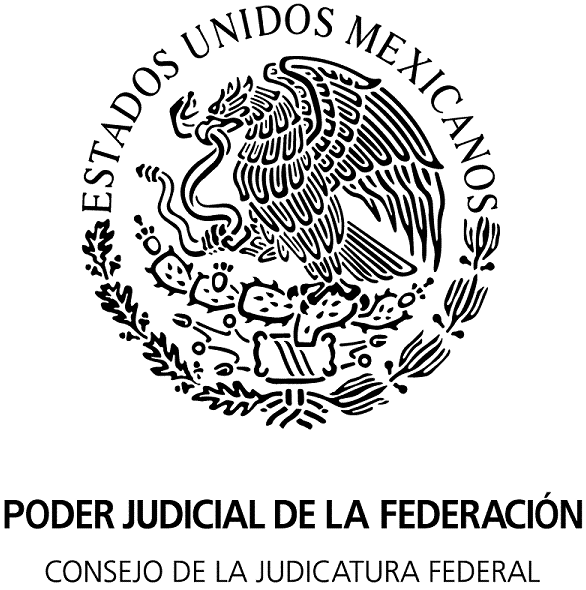 LICITACIÓN PÚBLICA NACIONALCJF/SEA/DGRM/LPN/005/2016“ADQUISICIÓN DEL EQUIPAMIENTO DE CÓMPUTO PARA 
CENTROS DE JUSTICIA PENAL FEDERAL” BASES DE LICITACIÓNCALENDARIO DE ACTIVIDADES“ADQUISICIÓN DEL EQUIPAMIENTO DE CÓMPUTO PARA CENTROS DE 
JUSTICIA PENAL FEDERAL”LICITACIÓN PÚBLICA NACIONAL No. CJF/SEA//DGRM/LPN/005/2016Las bases estarán disponibles para su consulta en las oficinas de la Dirección de Adquisiciones, ubicadas en Carretera Picacho Ajusco No. 170, piso 7, Ala “A”, Col. Jardines en la Montaña, Delegación Tlalpan, México, D.F., Código Postal 14210, teléfono 5449 9500 Ext. 2734 y 2739, durante el periodo comprendido del 19 al 21 de enero de 2016, en un horario de 9:30 a 14:30 horas y de 16:00 a 17:30 horas, y en el portal del Consejo de la Judicatura Federal en la página web www.cjf.gob.mx dentro del apartado de “Convocatorias”, en  las correspondientes a la “Dirección General de Recursos Materiales y Servicios Generales”.Es obligatoria la inscripción al procedimiento y únicamente se realizará durante el periodo del 19 al 21 de enero de 2016 de lunes a viernes de 9:30 a 14:30 horas y de 16:00 a 17:30 horas firmando el acuse correspondiente por parte del representante de la persona moral o física que desee participar en el procedimiento de Licitación, por lo que deberá realizar su inscripción en las oficinas de la Dirección de Adquisiciones, ubicadas en el mismo domicilio indicado en el párrafo que antecede, presentado su identificación oficial.Tipo de Procedimiento: Licitación Pública Nacional. Es el procedimiento a través del cual el Consejo elije a la persona física o moral que le ofrece las mejores condiciones disponibles en cuanto a precio, calidad, financiamiento, oportunidad y demás circunstancias pertinentes para celebrar un contrato objeto de este capítulo, y para ello hace llamado a las personas interesadas, mediante convocatoria pública, para que formulen sus propuestas a fin de llevar a cabo la contratación.ÍNDICEÍNDICELICITACIÓN PÚBLICA NACIONALNo. CJF/SEA/DGRM/LPN/005/2016“ADQUISICIÓN DEL EQUIPAMIENTO DE CÓMPUTO PARA CENTROS DE JUSTICIA PENAL FEDERAL”En cumplimiento con el artículo 134 de la Constitución Política de los Estados Unidos Mexicanos y a 
lo dispuesto por el ACUERDO General, el Consejo, a través de la DGRM de la SEA ubicada en Carretera Picacho Ajusco No. 170, piso 7 ala “A”, Col. Jardines en la Montaña, Delegación Tlalpan, C.P. 14210, 
México D.F., teléfono 54-49-95-00 Ext. 2734 ó 2735, CONVOCA a las personas físicas y/o morales interesadas en la formulación de propuestas, relacionadas con la Licitación Pública Nacional 
No. CJF/SEA/DGRM/LPN/005/2016 para la “Adquisición del equipamiento de cómputo para Centros de Justicia Penal Federal” de conformidad a las siguientes:BASESCAPÍTULO 1INFORMACIÓN DE LOS BIENES1.1.	BIENESEl objeto de la presente licitación es la adquisición de la “Adquisición del equipamiento de cómputo para Centros de Justicia Penal Federal”, mediante contrato abierto, de conformidad con las especificaciones técnicas, conforme a lo señalado en el Anexo 1 de las presentes bases, los cual se requiere en cantidades mínimas y máximas.Para la presente licitación, la adjudicación se realizará, al licitante que ofrezca las mejores condiciones de contratación; conforme a lo señalado en el Anexo 1.Para la presente licitación, la adjudicación se realizará por partida completa al licitante que ofrezca las mejores condiciones de contratación para cada una de ellas, por lo que no será obligatorio ofertar la totalidad de las partidas; conforme a lo señalado en el Anexo 1.Los bienes solicitados en el Anexo 1 de la presente licitación deberán de contar, por lo menos, con un grado de contenido nacional del 20%, en el cual deberán acreditar a la convocante, con un escrito en el que manifiesten, bajo protesta de decir verdad, que los bienes que ofertan para la partida única y que entregarán, serán producidos en los Estados Unidos Mexicanos, y que contendrán como mínimo el porcentaje nacional requerido en bases.En el caso de que los bienes seleccionados para adjudicación estén constituidos por más de un 80% de materiales no nacionales, el proveedor se compromete a garantizar que se mantengan en condiciones de utilidad por, al menos 5 años, de acuerdo al texto que se acompaña a las presentes bases como Anexo 3.En caso de que la garantía que ofrezca de los bienes sea superior a tres años, deberá especificarlo en el modelo de carta que se acompaña como Anexo 4.Las cartas que en el presente apartado se solicitan, se deberán presentar con independencia de las cartas que se solicitan en el Anexo 1.1.2.	MUESTRAS, CATÁLOGOS Y/O FOLLETOS.Los licitantes deberán señalar claramente en su propuesta la marca cotizada, anexar catálogos y/o folletos de los bienes que cotizan y presentar las muestras de bienes de conformidad a lo señalado en el “Apartado H del Anexo 1”, la DGTI en el acto de aclaración a las bases dará a conocer en calendario de entrega de las muestras.Las muestras y documentación que se reciban, estarán sujetas a la evaluación que se señalan en el 
Anexo 1, por lo que el licitante autoriza al Consejo a realizar las pruebas que considere necesarias para verificar que los bienes cumplan con las especificaciones, características y calidad requeridas, por lo que el Consejo queda facultado para realizar dichas pruebas y no será responsable del deterioro o destrucción que sufran las muestras por tal motivo.En todo caso el Consejo asumirá la responsabilidad de un depositario respecto de las muestras, en el entendido que la devolución de los bienes se realizará con la afectación que sufran derivado de las pruebas a las que serán sometidos. Las muestras que se presenten para la presente licitación, deberán recogerse después de 10 días hábiles a partir de la emisión del fallo. En el caso de los proveedores adjudicados, la devolución se hará cuando termine la entrega total de los bienes, toda vez que a partir de esa fecha el Consejo no se hace responsable.De no presentar algún licitante muestras de los bienes solicitados señalando la marca y especificaciones técnicas que están ofreciendo, la propuesta correspondiente a dicha parte no será evaluada, en razón de que no se contará con elementos para efectuar la evaluación correspondiente. 1.2.1. MODALIDAD.Para la presente Licitación deberá de considerar que la adquisición será bajo la modalidad de contrato abierto, requiriendo cantidades mínimas y máximas de conformidad a lo establecido en el artículo 362 del ACUERDO General.1.3.	CONDICIONES DE ENTREGA Y DISTRIBUCIÓN.El (los) licitante(s) que resulten(n) adjudicados(s) deberá(n) realizar la entrega de los bienes acorde a lo señalado en el apartado G (Cuadro de distribución) del Anexo 1, la primera entrega será a más tardar al 26 de febrero de 2016, y en términos de los establecido en el Anexo 2 de las presentes bases.Con excepción de la primera etapa los equipos deberán estar entregados por lo menos una semana previa al inicio de funciones de cada uno de los Centros de Justicia Penal Federal y/o de acuerdo a las necesidades del Consejo de la Judicatura Federal.En caso de que se requieran las cantidades adicionales a los mínimos establecidos en el contrato abierto, estarán en función de las necesidades del Consejo, será solicitado por escrito.El licitante que resulte adjudicado del procedimiento, deberá garantizar el cumplimiento de todas las condiciones (cantidad de bienes, plazos de entrega, etc.) y requisitos técnico-económicos y administrativos establecidos en las propias bases de la licitación.En casos extraordinarios, al proveedor adjudicado se le podrán solicitar entregas parciales de los bienes fuera de la calendarización, previa notificación y autorización por escrito del Consejo.Todos los costos relacionados con la transportación y, en su caso, introducción al país, de las mercancías, cuando así corresponda, serán por cuenta del licitante.1.3.1. ENTREGAS PARCIALES A CARGO DEL PROVEEDOR.1.3.1.1. ENTREGAS PARCIALES.Por así convenir a los intereses del Consejo podrán convenirse entregas parciales de los bienes. Éstas se programarán por el Área Requirente quien entregará un programa al proveedor.1.4. GARANTÍA DE LOS BIENES.Los licitantes deberán garantizar los bienes ofertados contra cualquier vicio oculto, defecto de fabricación, funcionamiento y/o cualquier otro tipo de responsabilidad, por un plazo no menor a 3 años para los bienes del Anexo 1, que se contará a partir de la entrega total de los bienes, o bien un plazo mayor si lo establecen las especificaciones técnicas del fabricante, conforme al texto de la carta que se acompaña como Anexo 4, con independencia de las cartas que se soliciten en el Anexo 1. En caso de que se haga efectiva la garantía de vicios ocultos, el proveedor será responsable del retiro, traslado y seguimiento de la reparación o sustitución de los bienes respectivos, sin perjuicio de que el Consejo, de considerarlo conveniente, reclame la fianza por defectos de fabricación y otras irregularidades de los bienes contratados.En caso de vicios ocultos o defectos de fabricación, deberá sustituirlos por otro igual al originalmente ofertado. Los materiales que estén fuera de especificaciones y/o presenten defectos que imposibiliten su uso adecuado y oportuno antes de su aceptación o bien después y dentro de los diez días hábiles siguientes, deberán ser remplazados por productos nuevos, por parte del proveedor, sin ningún costo para el Consejo.Dicha garantía será aplicable en cualquier parte del país donde se ubiquen los equipos, por lo que en caso de que suceda se deberá sustituir el bien por otra de las mismas características o mayores, en lo que se hace válida la garantía.1.4.1. ADMINISTRACIÓN, SUPERVISIÓN Y SEGUIMIENTO POR PARTE DEL CONSEJO DE LA JUDICATURA FEDERAL.El Consejo, a través de la DGTI, por sí misma o a través del Área o de la persona que designe de manera indistinta tendrán en todo momento el derecho de supervisar y dar seguimiento al cumplimiento del objeto de acuerdo a lo señalado en el contrato, así como verificar las especificaciones contenidas en el Anexo 1, y por lo tanto llevará a cabo revisiones, autorizar para el pago de los bienes entregados, así como acordar todo lo relacionado con la adquisición de los mismos con el proveedor; en consecuencia dichas áreas serán responsables de que los bienes se entreguen conforme a todas las características estipuladas en el contrato y sus anexos.1.5.	CONDICIONES DE PAGO.El Consejo efectuará el pago correspondiente vía electrónica a la cuenta CLABE que proporcione el  proveedor adjudicado a los 20 días hábiles a la presentación correcta, en el Área de Facturación de la DAL de la DGRM ubicada en Antiguo Camino a Culhuacán No. 202, Col. Santa Isabel Industrial, Delegación Iztapalapa, C.P. 09820, México, D.F. de la siguiente documentación en original y copia:Factura a nombre del “CONSEJO DE LA JUDICATURA FEDERAL” con el R.F.C. CJF950204TL0 y domicilio fiscal Av. Insurgentes Sur No. 2417, Col. San Ángel, Del. Álvaro Obregón, C.P. 01000, México, D.F., debidamente sellada y firmada de recibido de los bienes y en su caso instalación y/o servicios. Dicho documento comprobatorio deberá cumplir con los requisitos fiscales establecidos por la legislación de la materia y con impuestos desglosados.Copia del contrato abierto.Copia de la identificación oficial de la persona física o representante legal del proveedor.El proveedor deberá acudir ante la DGPP ubicada en: Carretera Picacho Ajusco No. 170, piso 5, Ala “A”, Col. Jardines en la Montaña, Delegación Tlalpan, México, D.F., Código Postal 14210, con el formato debidamente requisitado, anexando la documentación soporte que se requiere en el mismo (Anexo 14).Lo anterior, previa validación y aceptación del Área Requirente de las características de los bienes y en su caso de la instalación de los mismos, indicados en el Anexo 1, y/o propuesta técnica del licitante, cuyo resultado quedará asentado en la cédula “Aceptación de Bienes”, detallando que las mismas cumplen a entera satisfacción con los requisitos y especificaciones solicitadas y propuestas. La documentación relacionada deberá presentarse al concluir la entrega total de los bienes y en su caso la instalación objeto del contrato, quedando establecido que de no hacerlo, el Consejo no será responsable de los atrasos que se generen por aspectos presupuestales.No se realizará el pago de las facturas de las partidas que no se hayan recibido en su totalidad, salvo lo dispuesto en el numeral 1.3.1 de éste capítulo.El pago se realizará mediante transferencia electrónica a la cuenta bancaria que el proveedor adjudicado proporcione al Consejo dentro del formato institucional para que sus pagos se operen electrónicamente, integrando la documentación que se solicita en el mismo, una vez requisitado ya sea en computadora, máquina de escribir o, en su defecto, en tinta negra y con letra de molde legible, se deberá acudir con la antelación posible a la fecha de pago a la Dirección de Programación de Pagos de la Dirección General de Programación y Presupuesto ubicada en Carretera Picacho Ajusco No. 170, piso 5, Ala “A”, Col. Jardines en la Montaña, Delegación Tlalpan, México, D.F., Código Postal 14210, a efecto de realizar el trámite respectivo.Lo anterior, en razón de que los bienes solicitados de la presente licitación es un proyecto financiado con recursos del Fideicomiso de Administración e Inversión 80695 “Para el Desarrollo de Infraestructura que implementa la Reforma Constitucional en Materia Penal”.Las facturas que amparan el importe de la adquisición deberán incluir la descripción completa de los bienes indicados en el contrato que se formalice, así como la marca, costo unitario y el monto total del mismo, con desglose del I.V.A., así como los datos del proveedor (Nombre completo R.F.C., Domicilio Fiscal).En el caso de que alguna de las facturas entregadas por el proveedor para su trámite de pago, no coincida con los conceptos, además de las especificaciones de los bienes suministrados o que, en su caso, presenten errores o deficiencias, dentro de los tres días hábiles siguientes a la fecha de su recepción, se indicará por escrito al proveedor las deficiencias que deberá corregir.1.6.      ANTICIPO.Para los bienes objeto del presente procedimiento, el Consejo no otorgará ningún tipo de anticipo.CAPÍTULO 2 DISPOSICIONES GENERALES2.1.	CONSULTA DE LAS BASES.Las bases estarán disponibles para su consulta en: Las instalaciones de la DADQ de la DGRM del Consejo en un horario de 09:30 a 14:30 horas y de 16:00 a 17:30 horas de lunes a viernes, ubicadas en Carretera Picacho Ajusco No. 170, piso 7, ala “A”, Col. Jardines en la Montaña, Delegación Tlalpan, C.P. 14210, México D.F.A través de la página del Consejo: www.cjf.gob.mx, en el apartado (link) convocatorias. 2.2.	INSCRIPCIÓN AL PROCEDIMIENTO.Es obligatoria la inscripción al procedimiento y únicamente se realizará durante el periodo del 19 al 21 de enero de 2016, de lunes a viernes de 09:30 a 14:30 horas y de 16:00 a 17:30 horas, en las oficinas de la DADQ de la DGRM, ubicada en Carretera Picacho Ajusco No. 170 piso 7, ala “A”, Col. Jardines en la Montaña, Delegación Tlalpan, C.P. 14210, México D.F., firmando el acuse correspondiente por parte del representante de la persona moral o física que desee participar en el procedimiento de Licitación, presentado su identificación oficial y copia de su cédula de identificación fiscal o constancia de registro fiscal.En caso de participación conjunta en términos de lo señalado en el numeral 3.1.1., la inscripción al procedimiento deberá realizarse por cada uno de los que conformen la participación conjunta.En caso de que los interesados no se inscriban conforme a lo establecido en este numeral, no podrán participar en el presente procedimiento.2.3. 	IMPUESTOS Y DERECHOS.Todos los impuestos y derechos que se causen con motivo de la adquisición, serán a cargo del proveedor, los cuales deberán estar contemplados en los precios propuestos. Únicamente se trasladará el I.V.A., mismo que deberá desglosarse al totalizar la propuesta y en el caso del proveedor adjudicado, en la factura respectiva.2.4	PATENTES, MARCAS Y DERECHOS DE AUTOR.Los licitantes deberán presentar carta original en papel membretado y con firma autógrafa del representante legal dirigida al Consejo, avalando que los bienes ofertados son 100% originales en todas y cada una de sus partes, no remanufacturados, así como que su adquisición es de origen lícito y, en su caso, que los impuestos y derechos que correspondan estén debidamente cubiertos, de acuerdo al formato de carta del Anexo 5, con independencia de las cartas solicitadas en el Anexo 1.Los licitantes serán responsables por las violaciones que se causen en materia de patentes, marcas o derechos de autor, con motivo de la adquisición, origen, uso, enajenación y explotación de los bienes objeto de la licitación, por lo que se obligan a sacar en paz y a salvo al Consejo, en caso de cualquier reclamación de un tercero que alegue derechos por violaciones a la Ley de Propiedad Industrial y a la Ley Federal del Derecho de Autor, sobre los bienes materia de la presente licitación, sin cargo alguno para éste.2.5.	RESTRICCIONES PARA PARTICIPAR Y/O CONTRATAR.No podrán participar en la presente licitación las personas físicas o morales, que se encuentren en alguno de los supuestos a que se refiere el artículo 299 del ACUERDO General que se listan a continuación:Las que se encuentren inhabilitadas por cualquiera de las autoridades competentes de la Administración Pública Federal, atendiendo al plazo que se hubiere determinado en la resolución respectiva;II.	Aquéllas con las que los servidores públicos que intervengan en cualquier forma en la adjudicación del contrato tengan interés personal, familiar o de negocios, incluyendo los que puedan obtener algún beneficio para ellos, sus cónyuges, parientes consanguíneos o por afinidad hasta el cuarto grado, o parientes civiles, o para terceros con los que tenga relaciones profesionales, laborales o de negocios, para socios o sociedades, incluyendo sus representantes legales, respecto de los cuales el servidor público o las personas antes referidas formen o hayan formado parte o las hayan representado durante los dos años previos a la fecha de celebración del procedimiento de contratación de que se trate;III.	Las que desempeñen un empleo, cargo o comisión en el servicio público, o bien, las sociedades de las que dichas personas formen parte, sin la autorización previa y específica del Pleno; así como las inhabilitadas para desempeñar un empleo, cargo o comisión en el servicio público;IV.	Respecto de aquellas sobre las cuales la Comisión de Administración haya formulado declaración de impedimento para contratar, por actualizarse alguno de los siguientes supuestos:a)	Cuando a juicio del Comité se advierta que para efectos de presentar la propuesta acordaron con otro u otros fijar los precios de los bienes o servicios, y tratándose de la obra pública o servicios relacionados con ésta, acordaron con otro u otros fijar el precio alzado o unitario, el costo de los materiales, salarios o demás conceptos objeto de la licitación;b)	Si proporcionaron información falsa para participar en un concurso;c)	Los licitantes que injustificadamente y por causas imputables a ellos no formalicen el contrato adjudicado;d)	Los proveedores o contratistas que no cumplan con sus obligaciones contractuales por causas imputables a ellos y que, como consecuencia, causen daños o perjuicios al Consejo;e)	Los proveedores o contratistas que actúen con dolo o mala fe en algún procedimiento de contratación, en la celebración del contrato o durante su vigencia, o bien, en la presentación o desahogo de una inconformidad;f)	Los proveedores o contratistas que contraten servicios de asesoría, consultoría y apoyo de cualquier tipo de personas en materia de contrataciones gubernamentales, si se comprueba que todo o parte de las contraprestaciones pagadas al prestador del servicio, a su vez, son recibidas por servidores públicos por sí o por interpósita persona, con independencia de que quienes las reciban tengan o no relación con la contratación;g)	Los proveedores o contratistas que se encuentren en situación de retraso en las entregas de los bienes, en la prestación de los servicios o en el avance de obra, por causas imputables a ellos mismos, respecto de otro u otros contratos celebrados con el Consejo, siempre y cuando éstos últimos, por tal motivo, hayan resultado gravemente perjudicados, lo que calificará la instancia competente;h)	Las que hayan utilizado información privilegiada proporcionada indebidamente por servidores públicos o sus familiares por parentesco consanguíneo y por afinidad hasta el cuarto grado;i)	Las que hayan celebrado contratos en contravención con lo dispuesto en este Capítulo y demás disposiciones aplicables; yj)	Se haya rescindido contrato celebrado con la Suprema Corte de Justicia de la Nación, el Tribunal Electoral del Poder Judicial de la Federación o el propio Consejo, por causa imputable al proveedor o contratista y dicha rescisión esté firme con independencia de que se hayan causado o no daños y perjuicios.El plazo de impedimento para contratar, no será menor de tres meses ni mayor de cinco años, y comenzará a contarse a partir del día siguiente a la fecha en que el Consejo la haga pública en el Diario Oficial de la Federación;V.	Las que pretendan participar en un procedimiento adjudicatorio y previamente hayan realizado o se encuentren realizando, por sí o a través de empresas que formen parte del mismo grupo empresarial, en virtud de otro contrato, trabajos de dirección, coordinación, supervisión o control, laboratorio de análisis y control de calidad, laboratorio de mecánica de suelos y resistencia de materiales y radiografías industriales, preparación de especificaciones de construcción, presupuesto o elaboración de cualquier otro documento, así como asesorías, para la licitación de la adjudicación del contrato de la misma adquisición, arrendamiento, servicio u obra pública;VI.	Aquéllas a las que se les declare en concurso mercantil conforme a la ley de la materia o, en su caso, sujetas a concurso de acreedores o alguna figura análoga;VII.	Aquellas que presenten propuestas en una misma partida de un bien o servicio, un procedimiento de contratación que se encuentren vinculadas entre sí por algún representante, socio o asociado común;VIII.	Las que por sí o a través de empresas que formen parte del mismo grupo empresarial, elaboren dictámenes, peritajes y avalúos, cuando se requiera dirimir controversias entre tales personas y el Consejo; yIX.	Las demás que por cualquier causa se encuentren impedidas para ello de conformidad con las disposiciones aplicables.2.6.	LICITACIÓN PÚBLICA DESIERTA.Se declarará desierta la licitación en términos del artículo 331 del ACUERDO General, en los siguientes supuestos:I.	Cuando no se registren concursantes a la licitación;II.	Cuando ninguna de las propuestas presentadas reúna los requisitos establecidos en las bases de la licitación; yIII.	Cuando los precios propuestos no fueren aceptables, de conformidad con la información con que se cuente.2.7. 	CANCELACIÓN DE LA LICITACIÓN.El Consejo podrá cancelar la licitación de conformidad con lo establecido en el artículo 332 del ACUERDO General, conforme a lo siguiente:a) Por caso fortuito o fuerza mayor;b) Cuando existan circunstancias debidamente justificadas que modifiquen o extingan la necesidad para adquirir los bienes,  y que de continuarse con el procedimiento pudiera ocasionar un daño o perjuicio al Consejo; oc) Por causas de interés general.Dicha determinación se hará del conocimiento de los licitantes de manera oficial a través de las actas de los eventos que se lleven a cabo o bien a través de oficio.Cuando la cancelación se realice bajo el supuesto de caso fortuito o fuerza mayor, el Consejo no realizará pago alguno de gastos no recuperables.En caso se ser declarada desierta la licitación, la Secretaria Ejecutiva de Administración, autorizará iniciar un procedimiento de invitación a cuando menos tres o en su caso el procedimiento de adjudicación directa, para lo cual deberá justificar su determinación.2.8.  MODELO DE CONTRATO ABIERTO.Las obligaciones que se deriven con motivo de las adjudicaciones que se realicen en la presente licitación, se formalizarán a través del formato de contrato abierto que se acompaña como Anexo 6.PLAZO PARA FORMALIZAR EL CONTRATO ABIERTO.El(los) licitante(s) que resulte(n) adjudicado(s), en términos del artículo 367 del ACUERDO General, por sí o a través de su representante que cuente con facultades para ello, deberá(n) presentarse en la DADQ de la DGRM a firmar el contrato abierto dentro del plazo de 15 días hábiles contados a partir de la notificación del fallo, siempre y cuando el Dictamen Legal sea favorable.El hecho de no presentarse a la firma del contrato abierto, por causas imputables al proveedor adjudicado, en la fecha o plazo establecido en el párrafo anterior, lo ubicará en el supuesto a que se refiere el artículo 299, fracción IV, inciso c), del ACUERDO General, que permite a la Comisión declararlo impedido para contratar con los Órganos del Poder Judicial de la Federación, por un plazo no menor a tres meses ni mayor a cinco años.En este caso, el Comité podrá, sin necesidad de un nuevo procedimiento, adjudicar el contrato abierto de la siguiente manera:Al licitante que haya presentado la siguiente proposición solvente más baja.El orden de adjudicación no podrá ser superior al 10% de la propuesta que haya resultado ganadora.El proveedor adjudicado no estará obligado a suministrar los bienes, si el Consejo, por causas imputables a él, no firma el contrato abierto.En este supuesto, el Consejo, a solicitud escrita del interesado, le cubrirá los gastos no recuperables que haya realizado para preparar y elaborar su propuesta, siempre que éstos sean razonables, estén debidamente comprobados y se relacionen directamente con el proceso de adjudicación de que se trate.El atraso del Consejo en la formalización del contrato abierto respectivo, prorrogará en igual plazo la fecha de cumplimiento de las obligaciones asumidas por ambas partes;Los derechos y obligaciones que deriven del contrato abierto no podrán cederse en forma parcial o total a favor de otra persona, con excepción de los derechos de cobro, para lo cual se deberá contar con el consentimiento del Comité y, en su caso, con la autorización de la Contraloría; yEn aquellas adjudicaciones en las que a juicio del Área Contratante, resulte necesario elaborar un contrato abierto por la complejidad técnica y monto de la operación, dicho instrumento se elaborará conforme a los modelos tipo aprobados por el Comité. En caso contrario, podrá optarse por formalizar la adjudicación mediante un pedido.TERMINACIÓN DEL CONTRATO ABIERTO POR CUMPLIMIENTO DEL OBJETO.Se tendrán por terminados los contratos abiertos por cumplimiento de su objeto, cuando se hayan satisfecho totalmente las obligaciones derivadas de ellos en términos de lo establecido en el artículo 417 del ACUERDO General.NULIDAD DEL CONTRATO ABIERTO.La ilegalidad de los contratos abiertos sobrevendrá en virtud de haberse celebrado en contravención de las disposiciones del ACUERDO General y las demás que resulten aplicables, en cuyo caso, el Comité declarará su nulidad, resolviendo respecto de las acciones que procedan.Cuando se determine la nulidad total de un contrato abierto por causas únicamente imputables al Consejo, a solicitud del proveedor adjudicado, se le cubrirán los gastos no recuperables, los cuales se ajustarán a los conceptos enunciados en términos de lo establecido en el artículo 418 del ACUERDO General.2.8.4. 	RESCISIÓN ADMINISTRATIVA DE LA RELACIÓN CONTRACTUAL.En caso de incumplimiento de las obligaciones a cargo del proveedor, por causas imputables a él, el Comité podrá determinar de manera unilateral la rescisión administrativa de la relación contractual, sin necesidad de declaración judicial, en los términos y siguiendo el procedimiento que establece el artículo 420 del ACUERDO General.No obstante, a solicitud debidamente justificada por escrito que formule el proveedor, el Comité podrá autorizar las “modificaciones de las obligaciones contraídas originalmente así como los plazos respectivos a fin de que se cumplan con las mismas.En caso de ser autorizada la “modificación de las obligaciones contraídas originalmente, así como los plazos respectivos” al proveedor, se elaborará un convenio modificatorio con la participación de DGAJ, debiéndose verificar que la garantía presentada respecto del cumplimiento de las obligaciones continúe vigente o se otorgue una nueva para garantizar los términos de dicho convenio.Si no se autoriza la “modificación de las obligaciones contraídas originalmente, así como los plazos respectivos”, o si autorizada persiste el incumplimiento, en todo caso se iniciará el procedimiento de rescisión y la aplicación de las penas establecidas en el contrato abierto. El procedimiento de rescisión se llevará a cabo conforme a lo siguiente:Se iniciará a partir de que la DGRM comunique por escrito al proveedor el incumplimiento en que haya incurrido, para que en un término de tres días hábiles exponga lo que a su derecho convenga y presente, en su caso, las pruebas idóneas que estime pertinentes.Tratándose de prueba pericial deberá presentarse, dentro de dicho término, con el dictamen correspondiente.Transcurrido el término a que se refiere la fracción anterior, la DGRM propondrá al Comité para su consideración y, en su caso, aprobación, la resolución de rescisión administrativa acompañando los elementos, documentación y pruebas que en su caso se hubieren hecho valer; yLa determinación de dar o no por rescindido el contrato abierto deberá ser debidamente fundada, motivada y comunicada al proveedor.TERMINACIÓN DEL CONTRATO ABIERTO POR CASO FORTUITO O FUERZA MAYOR.El Consejo podrá dar por terminado el contrato abierto en cualquier momento de su vigencia, sin responsabilidad para las partes, por caso fortuito o fuerza mayor en los términos del artículo 421 del ACUERDO General.2.8.6.	TERMINACIÓN DEL CONTRATO ABIERTO POR CAUSAS JUSTIFICADAS, DE ORDEN PÚBLICO O DE INTERÉS GENERAL.El Consejo, podrá dar por terminado el contrato abierto anticipadamente por razones justificadas, de orden público o de interés general, bastando para ello una comunicación que dirija por escrito en este sentido y sin más responsabilidad, que la de cubrir el importe de los bienes entregados e instalados por el proveedor y los gastos no recuperables siempre y cuando se relacionen directamente con el objeto del contrato abierto, en los términos del artículo 422 del ACUERDO General.En caso de que el proveedor sea quien solicite la terminación anticipada del contrato abierto, sólo procederá por causa justificada, para lo cual deberá solicitarlo por escrito, acompañada de la documentación que estime pertinente para acreditarlo de conformidad con lo establecido en el artículo 428 del ACUERDO General.2.8.7.	TERMINACIÓN DEL CONTRATO ABIERTO POR MUTUO CONSENTIMIENTO.La relación contractual podrá darse por terminada por mutuo consentimiento cuando así convenga a los intereses del Consejo, y del proveedor, siempre y cuando éste último no haya incurrido en alguna causal de incumplimiento, en los términos establecidos en el artículo 423 del Acuerdo General.El motivo por el cual resulte conveniente dar por terminado el contrato abierto, deberá estar debidamente justificado, únicamente podrá darse por terminado el contrato abierto en los términos del artículo antes mencionado, en caso de que el proveedor no haya incurrido en alguna causal de incumplimiento. 2.8.8.	SUSPENSIÓN TEMPORAL DE LA EJECUCIÓN DEL CONTRATO ABIERTO.El Consejo, podrá suspender temporalmente en términos de lo establecido en el artículo 424 del ACUERDO General, en todo o en parte, el suministro de bienes adquiridos por causa plenamente justificada y acreditada. La DGRM en coordinación con el Área Requirente determinará la temporalidad de ésta.2.8.9. SUSPENSIÓN POR CASO FORTUITO O FUERZA MAYOR. En el caso de que la causa de la suspensión sea por caso fortuito o fuerza mayor no existirá ninguna responsabilidad para el Consejo, por lo que, las partes deberán suscribir un convenio donde reconozcan el plazo de la suspensión y las fechas de reinicio y terminación de la entrega de los bienes, sin modificar el plazo de ejecución establecido en el contrato abierto. De no ser posible, el Comité determinará las fechas del plazo de la suspensión.Sin embargo, cuando los bienes resulten dañados o destruidos y éstos requieran ser rehabilitados o repuestos, deberán reconocerse y pagarse mediante la celebración de un convenio que autorice el Comité. Las partes por ningún motivo estipularán correcciones de deficiencias o incumplimientos imputables al proveedor adjudicado en términos de lo establecido por el artículo 426 del ACUERDO General.2.8.10.	MODIFICACIONES AL CONTRATO ABIERTO.Con fundamento en lo señalado en el artículo 368 del ACUERDO General, el servidor público facultado para suscribir el contrato abierto, podrá dentro de su presupuesto aprobado y disponible durante la vigencia del contrato abierto, bajo su responsabilidad y por razones fundadas y explicitas, acordar el incremento del monto del contrato abierto; de cantidad de bienes; así como los plazos de cumplimiento, mediante modificaciones a los contratos abiertos vigentes, siempre que no rebasen, en conjunto, el 20% del monto o cantidad de los conceptos o volúmenes establecidos originalmente en los mismos, o bien de los plazos estipulados; y el precio de los bienes sea igual al pactado originalmente.En caso de que se requiera por razones extraordinarias de una modificación mayor, ésta será sometida a la autorización del Comité y por ningún motivo podrá ser superior al 30% del total del monto, cantidad o plazos contratados.GARANTÍAS QUE DEBERÁN PRESENTARSE.2.9.1. RELATIVA AL CUMPLIMIENTO DEL CONTRATO ABIERTO.El proveedor que resulte adjudicado deberá presentar a la DAL fianza expedida por una institución afianzadora debidamente autorizada, por un monto equivalente al 10% del total del contrato abierto para las cantidades máximas, antes del I.V.A., siempre y cuando el monto del contrato abierto exceda la cantidad equivalente a diez veces el salario mínimo general mensual vigente en el Distrito Federal, fijado por la Comisión Nacional de Salarios Mínimos, elevado a un año en el momento de la contratación.Esta garantía se deberá presentar dentro de los 5 días hábiles siguientes a la fecha de la firma del contrato abierto, conforme al texto indicado en el Anexo 7 de las presentes bases.Dicha garantía permanecerá vigente hasta el cumplimiento total del objeto del contrato abierto (suministro, instalación y mantenimiento preventivo y correctivo en su caso) incluyendo, en su caso, la “ampliación de plazos” que en su caso se autorice. Para su devolución y cancelación será necesaria la conformidad expresa por escrito de la DGRM, siempre y cuando no existan obligaciones pendientes a favor del Consejo.2.9.2. RELATIVA A DEFECTOS, VICIOS OCULTOS Y CUALQUIER OTRA RESPONSABILIDAD. El proveedor que resulte adjudicado deberá presentar a la DAL fianza expedida por una institución afianzadora debidamente autorizada, dicha garantía será expedida por un monto equivalente al 10% del monto total la cual deberá cubrir las cantidades máximas del contrato abierto incluido el I.V.A. para garantizar los posibles vicios ocultos, defectos de fabricación de los bienes o cualesquiera otra responsabilidad a la entrega de los mismos en relación con el contrato abierto celebrado; se entregará dentro de los 5 días hábiles contados a partir de la fecha de recepción de los bienes. Esta garantía debe permanecer vigente por 3 años; se hace la precisión que el plazo de la vigencia referida en el Anexo 8, sólo es ejemplificativo, debiendo ajustarse al plazo conforme a lo señalado en este párrafo.Todas las garantías a que se refiere el punto 2.9 de estas bases se expedirán a favor del Consejo, conforme a los Anexos 8 y 9 que se adjuntan a estas bases.2.9.3. SEGURO DE RESPONSABILIDAD CIVIL. El proveedor adjudicado será responsable de los daños o perjuicios que se causen a las personas o los bienes donde se ejecuten los trabajos relacionados con el cumplimiento de las obligaciones que adquiera, así como por el uso de los bienes, por lo que deberá de presentar a la DAL póliza de seguro de responsabilidad civil por el 10% del monto total del contrato abierto sin incluir el I.V.A. dentro de los 5 días hábiles siguientes a la fecha de la firma del contrato abierto, la cual deberá permanecer vigente durante el plazo del contrato abierto; en caso de que el monto de los daños y perjuicios, sea mayor al que cubra la póliza del seguro de responsabilidad civil, el proveedor responderá en todo momento de las diferencias que resulten en favor del Consejo y/o terceras personas.En todo caso el proveedor adjudicado será responsable de cubrir el pago de los deducibles que correspondan ante el siniestro que llegara a ocurrir.RECEPCIÓN Y VERIFICACIÓN DE LOS BIENES.En la recepción de los bienes, así como durante el período de garantía, el Consejo podrá realizar pruebas a los bienes en forma aleatoria para comprobar que cumplan con las especificaciones y calidad de fabricación. Si derivado de las pruebas aleatorias, se advierte que algún bien no cumple con las especificaciones y calidad, el proveedor deberá sustituirlos dentro de un periodo de tres a cinco días hábiles cuando se haya vencido el plazo de entrega que el Consejo, en lo particular, establecerá. En caso de que los bienes no sean sustituidos, se aplicarán las penas convencionales respectivas.En caso de que de las revisiones se advierta que el 30% de bienes no cumplan con las especificaciones y calidad, el Consejo, podrá optar a su elección por la sustitución de los bienes o por la rescisión administrativa, más la aplicación de la pena convencional que resulte aplicable, en su caso la aplicación de la garantía de cumplimiento así como de los daños y perjuicios que se causen.Asimismo, el Consejo estará en posibilidad de solicitar la verificación de la autenticidad y licitud de los bienes, a los fabricantes o distribuidores autorizados.2.11.	PENAS CONVENCIONALES Y APLICACIÓN DE GARANTÍAS.2.11.1. 	PENA CONVENCIONAL POR INCUMPLIMIENTO.Se aplicará una pena convencional, para el caso de incumplimiento de cualesquiera de las obligaciones del proveedor, o por la deficiente calidad de los bienes, equivalente al 10% del importe total antes de I.V.A. del contrato abierto que resulte de la presente licitación el Consejo podrá descontar el importe de las penas convencionales de los pagos pendientes a efectuar o bien, haciendo efectiva la fianza de cumplimiento.En caso de incumplimiento parcial, la pena se ajustará proporcionalmente al porcentaje incumplido, lo anterior de conformidad con lo dispuesto en el artículo 409 del Acuerdo General2.11.2. 	PENA CONVENCIONAL POR ATRASO.En el supuesto de un posible retraso en la entrega de los bienes por causa debidamente justificada, el Consejo podrá autorizar que se modifiquen las obligaciones contraídas originalmente, así como los plazos respectivos, a fin de que cumplan con las mismas. De no ser justificada la causa del retraso, el proveedor pagará al Consejo por concepto de pena convencional, por simple retraso, el equivalente al importe de los bienes o trabajos que únicamente se encuentren pendientes de entrega o terminación, en la fecha fijada para el cumplimiento. Esta base se multiplicará por el diez al millar diario hasta el cumplimiento total. El importe resultante de la base será ajustado de manera proporcional al cumplimiento pendiente aplicando la misma fórmula.El Consejo descontará el importe de las penas convencionales de los pagos pendientes de efectuar a el proveedor o bien, haciendo efectiva la fianza de cumplimiento.Las penas convencionales en ningún caso podrán ser superiores en su conjunto al 10% del importe total antes de I.V.A. del contrato abierto que resulte de la presente licitación o bien, al monto de la garantía de cumplimiento.APLICACIÓN DE GARANTÍAS POR MALA CALIDAD.El Área Requirente podrá revisar la calidad de los bienes entregados verificando que cumplan con las especificaciones exigidas en estas bases, sus anexos y la propuesta del proveedor.En el supuesto de encontrarse deficiencias de calidad, procederá a practicar una evaluación para determinar la reposición de los bienes y de no ser posible lo anterior, solicitará hacer efectiva la garantía de vicios ocultos. 2.12.	INCONFORMIDAD.Los licitantes que acrediten interés jurídico, podrán inconformarse por escrito ante la DGR ubicada en: Periférico Sur 4124, piso 2 y 5, Col. Jardines del Pedregal, Delegación Álvaro Obregón, C.P. 01900, México, D.F.; por los actos del procedimiento, tales como: convocatoria, bases y su modificación, junta de aclaraciones, apertura de propuestas, fallo, formalización del contrato abierto y cancelación; cinco días hábiles siguientes a la publicación, celebración o notificación de los actos; la inconformidad que se presente fuera de los plazos citados se desechará de plano, en términos de lo establecido en los artículos 433 y 435 del Acuerdo General.La inconformidad la podrá presentar, por sí o por representante jurídico, el interesado, representante común, el licitante que acredite interés jurídico en el acto del procedimiento de contratación pública objeto de inconformidad de acuerdo a lo establecido en el artículo 432 del ACUERDO General.Para su presentación la inconformidad deberá contener:I.	Nombre del inconforme o de quien promueva en su nombre;II.	Domicilio para recibir notificaciones en el Distrito Federal;III.	Acto motivo de la inconformidad y fecha de notificación, en su caso;IV.	Motivos de inconformidad; yV.	En su caso, ofrecimiento de pruebas relacionadas directamente con el acto motivo de la inconformidad.Al escrito de inconformidad se deberá acompañar el instrumento público que acredite la representación jurídica y las pruebas que ofrezca.Cuando la inconformidad se haga valer por licitantes que hayan formulado propuesta conjunta, aquélla deberá presentarse por el representante común designado durante el procedimiento de contratación o quien acredite contar con las facultades para tal efecto.2.13. 	INSTANCIAS RESOLUTORAS.Cualquier controversia que se suscite con motivo de la aplicación o interpretación de las presentes bases o de los actos que se deriven de esta licitación, se resolverá por el área competente del Consejo, siendo nulo de pleno derecho cualquier acto en contravención a las propias bases o a la normatividad vigente del Consejo.En lo no previsto en las presentes bases, se estará a lo dispuesto por el ACUERDO General.Para la interpretación y resolución de los conflictos que se deriven del contrato abierto que se celebre, las partes se someten a la jurisdicción del Pleno de la Suprema Corte de Justicia de la Nación, en términos del artículo 11, fracción XX, de la Ley Orgánica del Poder Judicial de la Federación.2.14. 	ACLARACIÓN RELATIVA A NEGOCIACIÓN DE LAS CONDICIONES.No podrán negociarse, ni modificarse cualquiera de las condiciones de las presentes bases, ni las propuestas presentadas por los licitantes. Solamente las modificaciones hechas en los términos del artículo 368 del ACUERDO General y las aclaraciones hechas en los términos del punto 5.1 del capítulo 5, podrán considerarse modificaciones válidas a las mismas. 2.15.	RELACIONES LABORALES.El proveedor como patrón del personal que ocupe para cumplir con las obligaciones a su cargo previstas en el contrato abierto, será el único responsable del cumplimiento de las disposiciones legales en materia de trabajo y previsión social en relación con dicho personal, por tal motivo, será responsable de todas las reclamaciones que sus trabajadores pudieran presentar en contra del Consejo.Por lo que se compromete a sacar en paz y a salvo al Consejo de cualquier controversia que sus trabajadores o empleados interpongan en contra del mismo, indemnizando a este último sobre los pagos que haya realizado por concepto de viáticos, traslados, hospedaje y demás gastos hasta en tanto no quede liberado de la controversia.2.16.	CESIÓN DE DERECHOS.Los derechos y obligaciones que el proveedor adquiera con motivo de la firma del contrato abierto no podrán cederse en forma parcial o total a favor de otra persona, con excepción de los derechos de cobro, en cuyo caso, se deberá presentar solicitud por escrito por parte del proveedor al Consejo así como el convenio de cesión de cobro suscrito por el proveedor, en su carácter de cedente, indicando los datos de la cuenta o cuentas en las que se aplicarán los pagos, con fundamento en el artículo 367, fracción V del ACUERDO General.2.17.	CONFIDENCIALIDAD.Los licitantes en el presente procedimiento y los proveedores que resulten adjudicados, no podrán divulgar o aprovechar para beneficio o interés propio o de terceros los conocimientos e información propiedad del Consejo. Una vez terminada la vigencia del contrato abierto respectivo o si por algún motivo se suspendiese la entrega e instalación en su caso de los bienes objeto de la presente licitación, quedará obligado el proveedor ganador a devolver toda la información que se le hubiere proporcionado, prevaleciendo la titularidad del Consejo sobre todos los productos del contrato abierto respectivo.Cualquier tipo de información que se entregue al proveedor adjudicado, relacionada con el Poder Judicial de la Federación, es de carácter confidencial, la inobservancia del deber de confidencialidad durante la ejecución de las obligaciones, dará lugar a la aplicación de las sanciones que al efecto establezca el contrato abierto, sin perjuicio de la responsabilidad civil o penal que pudiera actualizarse a cargo del proveedor.Asimismo, el proveedor adjudicado estará obligado a proporcionar al Consejo, cualquier información que se solicite relacionada con la adquisición de la infraestructura tecnológica para la implementación de la Reforma Penal e implementación, actualización y mejora de la infraestructura de cómputo en los órganos jurisdiccionales y áreas administrativas del Consejo de la Judicatura Federal, la que deberá entregar dentro de los 10 días hábiles siguientes a que el Consejo lo solicite.CAPÍTULO 3DOCUMENTACIÓN QUE DEBERÁ PRESENTAR EL LICITANTEEn el mismo acto de apertura de propuestas, con el objeto de acreditar su personalidad, los licitantes presentarán, dentro o fuera del sobre, un escrito en el que su firmante manifieste, bajo protesta de decir verdad, que cuenta con facultades suficientes para comprometerse por sí o por su representada, mismo que contendrá los datos a que se refiere el artículo 302 del ACUERDO General, conforme al Anexo 9. Adicionalmente el licitante deberá presentar escrito bajo protesta de decir verdad con firma autógrafa del representante legal, dirigida al Consejo, de no encontrarse en ninguno de los supuestos del artículo 299 del ACUERDO General, conforme al Anexo 10. La no entrega de los manifiestos solicitados en el párrafo anterior, serán motivo de descalificación del procedimiento objeto de las presentes bases.No será motivo de desechamiento la falta de identificación o acreditación de la persona que únicamente entregue la proposición, pero ésta sólo podrá participar durante el desarrollo del acto con el carácter de observador.La documentación financiera requerida en el punto 3.2.1. de este capítulo (sobre No. 1), a elección del licitante, deberán presentarse dentro o fuera del sobre correspondiente. La presentación de los documentos financieros fuera del sobre, no será causa de descalificación de los licitantes.3.1.	PROPUESTAS.Las propuestas técnica y económica por tratarse de un procedimiento de Licitación Pública Nacional, deberán presentarse en el acto de apertura de propuestas, de la siguiente forma:En un sobre cerrado de manera inviolable la propuesta técnica conforme al Anexo 1 de las bases 
(sobre No. 2).En un sobre cerrado de manera inviolable la propuesta económica (sobre No. 3).Una vez entregados los sobres no se recibirá documentación adicional alguna.En el exterior de cada sobre se deberá señalar claramente a qué propuesta corresponde, número del procedimiento y el nombre del licitante que la presenta; la omisión de alguno de estos requisitos no será motivo de descalificación.Las propuestas tanto técnicas como económicas, deberán presentarse en idioma español; las especificaciones técnicas podrán presentarse en idioma del país de origen de los bienes, acompañados de una traducción simple al español en papel membretado de la empresa licitante o del fabricante.Las propuestas tanto técnica y económica, deberán presentarse por escrito en original, en papelería membretada del licitante, firmada en todas y cada una de sus hojas, por el representante legal o persona legalmente autorizada, no debiendo contener tachaduras o enmendaduras, de preferencia foliada.En caso de detectarse deficiencias en el foliado de las propuestas, el Consejo, por conducto del servidor público que presida el acto, o de quien el mismo determine, procederá a subsanarlas en presencia de los licitantes participantes en el procedimiento. Salvo la firma del representante legal o persona legalmente autorizada, la omisión de otros requisitos de forma, no serán motivo de descalificación.3.1.1.	PARTICIPACIÓN CONJUNTA.Dos o más personas físicas o morales podrán presentar conjuntamente proposiciones sin necesidad de constituir una sociedad, o nueva sociedad en caso de personas morales, para tal efecto, la inscripción al procedimiento deberá llevarse a cabo por cada uno de los participantes, asimismo, en la propuesta y en el contrato abierto que corresponda, se establecerán con precisión y a satisfacción del Consejo, el cumplimiento solidario respecto de las obligaciones en la entrega o instalación de los bienes objeto de la contratación. En este supuesto la propuesta deberá ser firmada por el representante común que para ese acto haya sido designado por el grupo de personas.En este caso, las personas físicas o morales que presenten la(s) proposición(es), deberán entregar cada una de ellas los escritos señalados en el capítulo 3, primer párrafo así como la documentación financiera a que se refiere el punto 3.2.1. de las bases, así como lo señalado en la fracción V del numeral 3.4.1.; y en su caso de resultar adjudicados deberá presentar la documentación legal en términos de lo establecido en el numeral 5.4.  REQUISITOS QUE DEBERÁN CUMPLIR LOS LICITANTES.Los licitantes deberán contar con la solvencia económica que les permita dar cabal cumplimiento a las obligaciones a su cargo que se deriven de la adjudicación del contrato abierto correspondiente, por ello deberán cumplir con todas las estipulaciones contenidas en las presentes bases y calificar respecto de la revisión de la documentación financiera presentada, así como de la evaluación técnica que se realizará a los bienes ofertados.DOCUMENTACIÓN FINANCIERA.I. Estados Financieros: a) Estados financieros legibles, en español y en moneda nacional, con el nombre y la firma del contador público que los elaboró, los cuales estarán integrados por el balance general y el estado de resultados con cierre al ejercicio inmediato anterior a la fecha en que se está llevando a cabo el procedimiento de contratación, así como lo parciales con una antigüedad no mayor a tres meses a la fecha de la presentación de la propuesta, con los que se acredita la liquidez, la solvencia, capital contable y que no se encuentre en el supuesto de liquidación, adjuntándose copia legible por ambos lados la cédula profesional de la persona que los elabora.b) 	Para los participantes que estén obligados u opten por dictaminar sus estados financieros para efectos fiscales, de conformidad con lo dispuesto en el artículo 32-A del Código Fiscal de la Federación, deberán presentar los correspondientes al último o más reciente ejercicio que corresponda, conforme a los plazos establecidos en el artículo citado. Dichos estados financieros deberán corresponder al cuadernillo del Sistema de Presentación del Dictamen Fiscal (SIPRED) y se deberá adjuntar copia legible por ambos lados de la cédula profesional del contador público que los dictaminó, en su caso, los correspondientes al Sistema de Presentación de Información Alternativa al Dictamen (SIPIAD).c)	Para adquisiciones cuyo presupuesto base, en términos de lo dispuesto por el artículo 310 del ACUERDO General, exceda de 800 días de salarios mínimos generales vigentes en el Distrito Federal elevados a un año, se solicitarán, al menos, los estados financieros, así como la demás información que se refiere en este numeral de los tres ejercicios inmediatos anteriores a la fecha de entrega de sus propuestas. En el supuesto del párrafo anterior, el licitante, sea persona física o moral, sólo estará obligado a presentar los estados financieros correspondientes desde el inicio de sus actividades, cuando por la antigüedad de las mismas, no cuente con la información de los tres últimos ejercicios.Para el presente procedimiento SÍ aplica lo señalado en este inciso, ya que el monto del presupuesto base para este procedimiento si excede de ochocientos salarios mínimos generales vigentes en el Distrito Federal elevados a un año.d)  Los licitantes que formen parte de un grupo en los términos de la fracción II, inciso c), y se encuentren en el supuesto del inciso anterior, deberán proporcionar adicionalmente los estados financieros de los tres ejercicios inmediatos anteriores a la fecha en que se esté llevando a cabo el procedimiento de contratación, así como la demás información que se requiere en el presente numeral, de las sociedades que directa o indirectamente sean propietarias de más del 51% de sus acciones con derecho a voto representativas del capital social.En el supuesto del párrafo anterior, el licitante, sea persona física o moral, sólo estará obligado a presentar los estados financieros correspondientes desde el inicio de sus actividades, cuando por la antigüedad de las mismas, no cuente con la información de los últimos tres ejercicios.   II. Manifiestos bajo protesta de decir verdad que los licitantes deberán entregar: a) Los licitantes o sus representantes legales deberán declarar bajo protesta de decir verdad, “que los estados financieros que proporcionan se encuentran apegados a los Normas de Información Financiera aplicables”.b) Los licitantes deberán declarar bajo protesta de decir verdad, que no son objeto de embargo, huelga estallada, concurso mercantil o liquidación; o bien que no se encuentran sujetas a concurso civil de conformidad con la legislación aplicable; yc) Los licitantes deberán declarar bajo protesta de decir verdad que no forman parte de un grupo, entendiéndose por grupo lo que establece el último párrafo artículo 24 de la Ley del Impuesto Sobre la Renta, de lo contrario se estará a lo dispuesto en el inciso d), fracción I del numeral 3.2.1.III.  Copia fotostática simple de la Declaración Anual del Impuesto sobre la Renta, correspondiente al ejercicio inmediato anterior a la fecha en que se está llevando a cabo el procedimiento de contratación, legible y con todos sus anexos, incluyendo el acuse de recibo que contiene el número de operación registrada y el sello digital;IV.  En el caso que el licitante interesado haya iniciado recientemente operaciones, o en el supuesto de que su inicio de operaciones ocurran en el presente año, la información mínima que deberá presentar serán los estados financieros parciales con un antigüedad no mayor a tres meses a la fecha de la presentación de la propuesta correspondiente, según lo establece la fracción I, inciso a) del presente numeral, además de la documentación señalada en la fracción II; yV.   En el caso de participación conjunta, a la que se refiere el artículo 323 del ACUERDO General, se deberá entregar la información referida en las fracciones anteriores, por cada uno de los coparticipantes.3.3. 	PROPUESTA TÉCNICA.Las propuestas deberán presentarse en idioma español mediante escrito original, las especificaciones técnicas y folletos podrán presentarse en idioma español en original o en el idioma del país de origen acompañados de una traducción simple en español en papel membretado del licitante y debidamente firmadas y rubricadas en todas y cada una de sus hojas por el representante legal o personal legalmente autorizada. Los documentos de la propuesta no deberán contener tachaduras o enmendaduras y estar foliados.Salvo la firma del representante legal o persona legalmente autorizada, en los términos indicados, la omisión de los otros requisitos de forma no será motivo de descalificación, pero toda circunstancia deberá asentarse en el acta correspondiente.En caso de que el licitante entregue información de naturaleza confidencial, deberá señalarlo expresamente por escrito, para los efectos de la normatividad aplicable en materia de Transparencia y Acceso a la Información Pública Gubernamental.La propuesta técnica deberá contener como mínimo: La descripción detallada, cantidad, marca y modelo ofertado de los bienes de conformidad con el Anexo 1 que corresponda, de las presentes bases.La información técnica adicional de los bienes ofertados, como fichas técnicas, folletería, catálogos, etc.Carta en la que se garantice la originalidad de los bienes, a la que se refiere el punto 2.4. del capítulo 2 de las presentes bases, Anexo 5, con independencia de las cartas que dentro del 
Anexo 1 se requieran, mismas que tendrán que presentarse.Las garantías de los bienes que conforme al punto 1.4 del capítulo 1 de las presentes bases otorguen los licitantes, fabricantes o distribuidores exclusivos, según corresponda, Anexo 4.Carta original, en papel membretado y con firma autógrafa del representante legal, en la que el licitante manifieste bajo protesta de decir verdad, que la totalidad de los bienes que oferta y, en su caso entregará, tendrán un grado de contenido nacional como mínimo del 20%, en el caso de que los bienes seleccionados para adjudicación estén constituidos por más de un 80% de materiales no nacionales, el proveedor se compromete a garantizar que esos bienes se mantengan en utilidad, por al menos 5 años, de acuerdo al Anexo 3.Currículum del licitante, sea persona física o moral, en el cual acredite que se dedica a suministrar los bienes objeto del presente procedimiento y fotocopia de al menos un contrato de bienes similares a los de la presente licitación durante el último año.3.4. 	PROPUESTA ECONÓMICA.La propuesta económica (sobre No. 3) deberá presentarse: por escrito en idioma español. En papel membretado de la empresa licitante, de preferencia foliada y firmada por el licitante o su representante legal o persona legalmente autorizada en todas y cada una de sus hojas, sin tachaduras, conforme a lo señalado en este punto.La propuesta económica deberá ser presentada en forma de catálogo de conceptos, cada concepto debe contener una descripción detallada del alcance de conformidad con lo solicitado por el Área Requirente (Anexo 1). 3.4.1.	PRECIOS.Los licitantes deberán cotizar en moneda nacional y especificar en su propuesta económica lo siguiente:La cantidad y el precio unitario de los bienes ofertados, sin incluir el I.V.A., hasta con dos dígitos decimales, incluyendo los descuentos que voluntariamente estén en capacidad de ofrecer;El monto parcial por partida, sin incluir el I.V.A.;En caso de que se trate de varios conceptos, éstos deberán desglosarse, debiendo coincidir el total de la propuesta con la suma de los importes parciales de los conceptos.El monto total de la propuesta, incluyendo descuentos, con el monto correspondiente al I.V.A. por separado y el monto total que se refleje en número y letra; Declaración por escrito bajo protesta de decir verdad, en original y firma autógrafa del representante legal, dirigida al Consejo, en el que su firmante manifieste, bajo protesta de decir verdad, que cuenta con facultades suficientes para comprometerse por sí o por su representada, mismo que contendrá los datos a que se refiere el artículo 302 del ACUERDO General, conforme al Anexo 9.Declaración por escrito bajo protesta de decir verdad, en original y firma autógrafa del representante legal, dirigida al Consejo, de no encontrarse en los supuestos del artículo 299 del ACUERDO General, conforme al Anexo 10.Deberán indicar por separado el costo unitario por concepto de instalación de los bienes que así lo requieran, antes del I.V.A. cotizados.Este concepto deberá estar considerado dentro del costo unitario que se oferte, por lo que NO podrá ser sumado al total de la propuesta; el costo de instalación sólo servirá para la retención del pago correspondiente a los bienes que en su momento se requieran mantener en Depósito a cargo de la empresa; el costo de los servicios servirá para que en caso de incumplimiento se haga la retención o el cobro conforme a lo establecido en el artículo 409 del Acuerdo General.EJEMPLO:COSTO UNITARIO ANTES DEL I.V.A. DE INSTALACIÓN Y SERVICIOS DE MANTENIMIENTO CORRECTIVO, LOS CUALES ESTÁN INCLUIDOS DENTRO DEL PRECIO OFERTADO.Sólo se deberá cotizar un precio unitario por cada bien ofertado.La suma de los importes por concepto deberá coincidir con el monto total de la propuesta antes de I.V.A.Lo expresado por escrito en la propuesta económica, deberá dar los mismos resultados al revisarse las operaciones aritméticas que hayan efectuado sobre los precios unitarios, cantidades, montos parciales por partida y monto total de la propuesta.Se recomienda que los precios vengan protegidos con cinta adhesiva.Se revisarán por parte de la DGRM todos los conceptos que integran la propuesta, se verificarán que las operaciones aritméticas se hayan ejecutado correctamente, en cuyo caso, prevalecerá en todo momento el precio unitario ofertado.3.4.2.	VIGENCIA DE LA PROPUESTA.Los licitantes cotizarán precios fijos en moneda nacional, vigentes hasta la entrega, en su caso total instalación y puesta a punto de los bienes.En caso de que no se haga mención expresa de la vigencia de los precios en la propuesta económica, se entenderán fijos por el plazo antes señalado.3.4.3.	CARTA DE ACEPTACIÓN DE CONDICIONES.Se deberá incluir en la propuesta económica, carta original, firmada por el representante legal, en el que conste la aceptación de las condiciones establecidas en las presentes bases y en particular respecto a la forma de pago estipulada en las mismas, tiempo de entrega, lugar de entrega, condiciones de entrega así como de las garantías, de acuerdo al Anexo 11.En el supuesto de que el licitante no presente la carta referida en el párrafo anterior, su propuesta será desechada, siempre y cuando no se pueda subsanar la omisión de la carta con la información contenida en sus propuestas técnica y económica las condiciones de forma de pago, tiempo, lugar, condiciones de entrega, así como las garantías y vigencia de la cotización. CAPÍTULO 4CRITERIOS DE EVALUACIÓN DE LAS PROPUESTASNo serán objeto de evaluación, las condiciones establecidas en estas bases que tengan como propósito facilitar la presentación de las proposiciones y agilizar la conducción de los actos de la licitación; así como cualquier otro requisito cuyo incumplimiento, por sí mismo, no afecte la solvencia de las propuestas.La inobservancia por parte de los licitantes respecto a dichas condiciones o requisitos, no será motivo para descalificar sus propuestas.Quedan comprendidos entre los requisitos cuyo incumplimiento, por sí mismos, no afecten la solvencia de la propuesta, el proponer un plazo de entrega menor al solicitado, en cuyo caso, prevalecerá el estipulado en las bases de licitación; el omitir aspectos que puedan ser cubiertos con información contenida en la propia propuesta técnica o económica; el no observar los formatos establecidos si se proporciona de manera clara la información requerida; y el no observar requisitos de fundamento legal o normativo por parte de este Consejo o cualquier otro que no tenga por objeto determinar objetivamente la solvencia de la propuesta presentada. En ningún caso, podrán suplirse las deficiencias sustanciales de las propuestas presentadas que determine el Consejo.No serán consideradas las propuestas de aquellos licitantes donde se observe que no es fehaciente, confiable y correcta la información financiera contable que presenten.EVALUACIÓN FINANCIERA.La documentación financiera presentada por los licitantes, estará sujeta a un análisis de la situación financiera de cada concursante, a efecto de valorar su liquidez, solvencia y capital contable y ponderar financieramente su capacidad de contratación con el Consejo. Adicionalmente, se confirmará que no se encuentre en el supuesto de liquidación. Para tal efecto la DGPP realizará el dictamen resolutivo financiero.Cuando en las bases se soliciten estados financieros de diversos ejercicios o de un grupo para acreditar la liquidez, la solvencia y capital contable a mediano plazo, el dictamen resolutivo financiero deberá realizarse por la totalidad de la información presentada.Sin embargo, para la integración del dictamen financiero, el margen operativo de las empresas que se analizará será el correspondiente al del último ejercicio fiscal.En el caso de las empresas que formen parte de un grupo, el margen operativo que se analizará será correspondiente al del último ejercicio fiscal, de cada una de ellas.En el supuesto de la fracción V del punto 3.2.1., el dictamen deberá comprender el análisis de la situación financiera, respecto de cada uno de los cooparticipantes y el margen operativo que se analizará en estos casos será el correspondiente al último ejercicio fiscal de cada uno de ellos.En la participación de sociedades de nueva creación o de personas físicas que inicien actividades, se analizará el margen operativo que arrojen sus estados financieros sólo en caso de que hubiese transcurrido un periodo mayor a 12 meses contados , a partir del inicio de sus actividades, sino hubiese transcurrido un periodo mayor a 12 meses contados, a partir del inicio de sus actividades, sino hubiese transcurrido dicho periodo, el dictamen financiero se emitirá sin analizar el margen operativo de dichas empresas.Se consideran favorables las razones financieras de índice de prueba de ácido, índice de solvencia e índice  de margen operativo de acuerdo a lo siguiente:Los resultados favorables de la tabla anterior son los valores mínimos que deben cumplir los licitantes para asegurar su liquidez, solvencia y capital contable.Se emitirá un Dictamen Resolutivo Financiero como “No Favorable”, en cualquiera de los siguientes casos:Que no se cumplan con la presentación, en los términos establecidos, de los documentos exigibles del ACUERDO General y en las bases;Que alguna de las operaciones de las razones financieras a utilizar en el análisis, descrito en la tabla anterior, no arroje un “Resultado favorable”.Que en los estados financieros se detecten errores aritméticos en los importes de los rubros que los integran, y por lo tanto, no cumplan con el principio de igualdad en los totales del activo con el de la suma del pasivo y capital contable, o el resultado del ejercicio (utilidad o pérdida) manifestado en el estado de situación financiera sea distinto al reportado en el estado de resultados. Si se advierte que se trata de una sociedad que se ubica en los supuestos en el punto 3.2.1., fracción II, inciso b) o se trata de persona física que se encuentra sujeta a concurso civil de conformidad con la legislación aplicable.Que los estados financieros presentados, al compararse con lo manifestado en la declaración anual del impuesto sobre la renta, o cuando sea el caso, al compararse con el dictamen para efectos fiscales (SIPRED o SIPIAD), presenten diferencias que comprometan la solvencia o liquidez del licitante, o impidan tener certeza sobre la información presentada.Que el licitante haya presentado información incompleta, contrario a lo establecido en las disposiciones legales aplicables, que impida el análisis completo de su situación financiera o tener certeza de la información presentada; yQue en caso de participación conjunta, uno o varios coparticipantes sea dictaminada como “No Favorable” por cualquiera de los supuestos anteriores.4.2. 	EVALUACIÓN TÉCNICA.Las propuestas técnicas, los catálogos y/o folletos, así como las muestras que en su caso se hayan solicitado, serán objeto de evaluación por parte del Área Técnica, a fin de verificar que cumplan con las condiciones y requerimientos técnicos señalados en las presentes bases, en las especificaciones técnicas establecidas en el Anexo 1 y lo señalado en el numeral 3.3. de estas bases, calificando únicamente aquellos licitantes que cumplan con la totalidad de los aspectos requeridos por el Consejo.Las pruebas a las que serán sometidas las muestras en caso de haberse requerido y la verificación de las características técnicas de los bienes, se especifican en el Anexo 1 y se emitirá un dictamen resolutivo técnico por parte del Área Técnica, en el cual se señalarán los motivos para descalificar las propuestas.Los licitantes deberán ofertar la totalidad de bienes objeto de la presente licitación.4.3. 	EVALUACIÓN ECONÓMICA.Las propuestas económicas serán objeto de un estudio pormenorizado por parte de la DGRM a través de la DADQ y deberán contener los siguientes elementos:I.	Cuadro comparativo de precios ofertados;II.	Pronunciamiento sobre si los licitantes cumplen los requisitos solicitados para la adquisición relativos a plazo de entrega, forma de pago y descripción de garantías de los bienes;III.	Análisis comparativo de precios ofertados contra el presupuesto base.En caso de existir error en las operaciones aritméticas prevalecerá en todo momento el costo unitario ofertado, sin que se lleve a cabo modificación, alteración o corrección, a fin de asegurar al Consejo de la Judicatura Federal las mejores condiciones en cuanto a precio, calidad, financiamiento, oportunidad y demás características pertinentes, en términos de lo previsto en el artículo 134 Constitucional, sin que esto implique corrección o modificación alguna a la propuesta presentada.VISITAS A LAS INSTALACIONES DE LOS LICITANTES.El Consejo, a través de la DGRM y el Área Requirente, con la asistencia de la Contraloría, podrá efectuar las visitas que juzgue necesarias a las instalaciones de los licitantes, a fin de verificar la capacidad de los mismos, y una vez otorgado el fallo, a los proveedores adjudicados a fin de verificar el grado de avance y la calidad de fabricación de los bienes, de lo que deberá quedar constancia.CRITERIOS PARA LA ADJUDICACIÓN DEL CONTRATO ABIERTO.Mediante el análisis de las propuestas y, en su caso, de las muestras y catálogos presentados se adjudicará el contrato abierto respectivo (impresora), a quien de entre los licitantes, que cumpla con los requisitos legales, técnicos, financieros y económicos en términos de los dictámenes resolutivos que para tal efecto se emita y cuyo precio ofertado por partida completa corresponda al más bajo y garantice satisfactoriamente el cumplimiento de las obligaciones respectivas, existiendo la posibilidad de adjudicar los bienes requeridos en conjunto (impresoras) a diversos proveedores como se indica más adelante.La solvencia de la propuesta técnica se evaluará en función del cumplimiento por parte del licitante de los aspectos establecidos en las presentes bases en su Anexo 1.A fin de determinar la solvencia económica de las propuestas, éstas se evaluarán considerando el precio de mercado de los bienes ofertados, conforme el estudio previo que haya realizado el Consejo y/o los antecedentes de compra. Los licitantes que se encuentren en posibilidades de ofertar insumos por debajo de los precios de mercado, deberán incluir en su propuesta económica la documentación soporte respectiva para que sea considerada al momento de su evaluación.En el caso de que dos o más propuestas coincidan en condiciones generales y en el precio más bajo, la adjudicación se efectuará a favor del licitante que resulte ganador del sorteo manual por insaculación que celebre el Consejo en el propio acto de fallo, el cual consistirá en la participación de un boleto por cada propuesta que resulte empatada y depositados en una urna, de la que se extraerá en primer lugar el boleto del licitante ganador y, posteriormente, los demás boletos empatados, con lo que se determinarán los subsecuentes lugares que ocuparán tales proposiciones.ADJUDICACIÓN A LA SEGUNDA PROPUESTA.Cuando notificada la adjudicación, de alguno de los proveedores el dictamen resolutivo legal no resulte favorable, no sostuviera su oferta o por cualquier causa se le rescindiera el contrato abierto, el titular de la DGRM podrá autorizar la adjudicación al licitante que hubiese ofertado la segunda mejor oferta, siempre que la diferencia en el precio con respecto a la propuesta que inicialmente hubiera resultado ganadora no sea superior al diez por ciento, escuchando previamente al Área Requirente que corresponda.En caso de que se autorice la adjudicación a la segunda propuesta, la notificación se hará por escrito al licitante que la ofertó.MOTIVOS DE DESCALIFICACIÓN.El incumplimiento de alguno de los requisitos establecidos en las bases de la licitación que afecte la solvencia de la propuesta, que se hayan establecido como motivo de desechamiento o descalificación en las presentes bases, así como la comprobación de que algún licitante ha acordado con otro u otros elevar los precios de los bienes o cualquier otro acuerdo que tenga como fin obtener una ventaja sobre los demás licitantes.La contravención a las disposiciones del ACUERDO General por parte de algún licitante será motivo de descalificación.La descalificación de los licitantes será resuelta por el Titular de la DGRM en términos de lo dispuesto en el artículo 330 del ACUERDO General lo que hará de su conocimiento al emitirse el fallo del procedimiento, debiéndose fundar y motivar formalmente la causa para descalificar su propuesta.Cuando los licitantes omitan en el acto de presentación y apertura de propuestas documentos que no afecten su solvencia técnica o económica, o bien, documentos requeridos por el Consejo, que sean distintos a los formatos establecidos, serán tomados en consideración, siempre y cuando proporcionen de manera clara la información requerida; asimismo, en ningún caso podrán suplirse las deficiencias sustanciales de las propuestas presentadas; como lo son, la omisión de firma del representante legal y las manifestaciones bajo protesta de decir verdad, que se solicitan de acuerdo a lo previsto en el artículo 306 del ACUERDO General que, de ser el caso, deberá ser motivo de la descalificación de la propuesta.CAPÍTULO 5DESARROLLO DE LOS ACTOSCualquier persona podrá asistir a los diferentes actos de la licitación en calidad de observador, sin necesidad de participar como licitante en el presente procedimiento, registrando previamente su participación. 5.1 ACTO DE ACLARACIÓN A LAS BASES.El acto de aclaración a las bases se efectuará el 25 de enero de 2016 a las 17:00 horas en la sala de juntas de la DGRM, ubicada en Carretera Picacho Ajusco No. 170, piso 7, ala “A”, Col. Jardines en la Montaña, Delegación Tlalpan, C.P. 14210; México D.F.Las dudas o aclaraciones deberán presentarse por escrito en las oficinas de la DADQ previa 
inscripción del licitante al procedimiento, y en su caso, enviarlas por correo electrónico en formato 
Microsoft Word a los siguientes correos electrónicos: juan.castanedo.gallardo@correo.cjf.gob.mx, eloy.galvan.sayago@correo.cjf.gob.mx, fernando.buenrostro.rodriguez@correo.cjf.gob.mx, a más tardar el día 22 de enero de 2016, hasta las 14:00 hrs. El día del evento se dará respuesta únicamente a las preguntas que hayan presentado los licitantes en tiempo y forma dentro del plazo establecido, respecto del procedimiento licitatorio en general.El registro de los licitantes iniciará a las 16:45 horas en punto y se cerrará a las 17:00 horas, momento a partir del cual no se registrará a licitante alguno.Del acto de aclaraciones se levantará un acta circunstanciada en la que se harán constar todos los aspectos que se trataron en el mismo y se entregará copia a los licitantes que participen en la licitación. Las aclaraciones que se formulen en dicho acto, formarán parte de las bases y, por tanto, su observancia será obligatoria. El acta del evento se fijará por 5 días hábiles a partir de la celebración del acto en el pizarrón de la DGRM ubicado en: Carretera Picacho Ajusco No. 170, piso 7, ala “A”, Col. Jardines en la Montaña, Delegación Tlalpan, C.P. 14210; México D.F.La asistencia al acto de aclaraciones no será requisito indispensable para presentar propuesta; sin embargo, no se realizarán aclaraciones fuera del propio acto, salvo que, a juicio de la DGRM, previa opinión del área competente resulte en beneficio del procedimiento licitatorio, en cuyo caso, se hará del conocimiento por escrito de todos los licitantes.DURANTE LOS EVENTOS, SE PROHÍBE EL USO DE TELÉFONOS CELULARES, APARATOS DE COMUNICACIÓN DE CUALQUIER TIPO, ASÍ COMO COMPUTADORAS PERSONALES POR PARTE DE LOS LICITANTES.5.2 ACTO DE PRESENTACIÓN Y APERTURA DE PROPUESTAS.Las proposiciones podrán ser enviadas a través del servicio postal o de mensajería debidamente identificadas en la guía y en el sobre cerrado conforme a este numeral al titular de la DGRM. Para lo anterior, la convocante firmará y sellará la guía registrando fecha y hora de recepción, documento que servirá como constancia de haberse recibido en tiempo y forma. Las proposiciones enviadas por estos medios deberán ser entregadas a más tardar 30 minutos antes de la hora de inicio del acto de presentación y apertura de propuestas.El que los licitantes opten por utilizar alguno de estos medios para enviar sus proposiciones no limita, en ningún caso, que asistan a los diferentes actos derivados de la licitación. El Consejo no se hace responsable por entregas tardías de propuestas o entregas no efectuadas en el lugar citado.El acto de presentación y apertura de propuestas se realizará en sesión pública que presidirá el servidor público autorizado para ello, debiendo contar con la intervención de la Contraloría la que actuará en el ámbito de su respectiva competencia.Antes del inicio del acto se informará a los asistentes si se recibieron o no propuestas por la vía postal o correo, indicándose el número y el nombre del licitante.Este acto tendrá lugar el 02 de febrero de 2016 a las 10:00 horas, en la sala de juntas de la DGRM, ubicada en Carretera Picacho Ajusco No. 170, piso 7, ala “A”, Col. Jardines en la Montaña, Delegación Tlalpan, C.P. 14210; México D.F.5.2.1.	INICIO DEL ACTO.El registro de licitantes iniciará a las 09:45 horas en punto, y se cerrará a las 10:00 horas, momento a partir del cual no se registrará a licitante alguno, no se recibirán sobres, ni se permitirá presentar documentación adicional alguna. Solo podrán registrarse aquellas personas que se encuentren inscritas en el procedimiento.Acto seguido se procederá a pasar lista a los licitantes que se encuentren registrados, quienes deberán entregar los sobres cerrados que contengan: 1) la documentación  financiera, esta documentación podrá entregarse sin sobre a elección del licitante, 2) la propuesta técnica y 3) la propuesta económica, que estarán debidamente rotulados con referencia a la licitación de que se trata, la persona moral o física proponente y el contenido del sobre, con excepción del sobre No. 1, los demás deberán estar cerrados de manera inviolable. Posteriormente, se procederá a la apertura de los tres sobres de cada uno de los licitantes, en orden de presentación y se asentará en el acta circunstanciada que se formule de este acto a través de la “Relación de Documentación” Anexo 12, en la cual se hará constar la documentación financiera, técnica y económica presentada en las proposiciones de cada uno de los licitantes para su posterior evaluación.Por lo menos un licitante y el servidor público facultado para presidir el acto, rubricarán todas las propuestas técnicas y económicas presentadas; sin embargo, las personas que hayan asistido al acto si así lo desean podrán firmarlas, debiendo enseguida dar lectura al importe total de cada una de las propuestas. No se rubricarán catálogos, manuales, folletos e instructivos.Concluida la apertura de los sobres, el servidor público que preside el acto dará lectura al importe total de cada una de las propuestas presentadas por los licitantes.Del evento, se levantará acta circunstanciada que servirá de constancia de la celebración del acto de presentación y apertura de las proposiciones, en la que se hará constar las propuestas recibidas para su posterior evaluación y el importe total de cada una de ellas, así como las que hubieran omitido alguno de los requisitos establecidos en bases, las cuales serán sometidas a consideración del titular del Área Contratante, a fin de que en el ámbito de sus atribuciones, determine en su caso, sobre su descalificación; en términos de lo establecido por el artículo 330 del ACUERDO General; asimismo, el acta será firmada por cada uno de los asistentes y se les entregará una fotocopia de la misma.La falta de firma de algún licitante no invalidará su contenido y efectos, poniéndose a partir de esa fecha a disposición de aquellos que no hayan asistido al evento de una fotocopia del acta antes aludida, para efectos de su notificación.La recepción de la documentación no implica su calificación, puesto que estarán sujetos a los dictámenes resolutivos financiero, técnico y económico, que emitan las áreas correspondientes en términos de los artículos 303, 304 y 305 del ACUERDO General.La documentación presentada quedará en custodia del Área Contratante y será devuelta transcurrido diez días hábiles contados a partir de la fecha en que se dé a conocer el fallo de la licitación, excepto la de las empresas que resulten adjudicadas.DURANTE LOS EVENTOS, SE PROHÍBE EL USO DE TELÉFONOS CELULARES, APARATOS DE COMUNICACIÓN DE CUALQUIER TIPO, ASÍ COMO COMPUTADORAS PERSONALES POR PARTE DE LOS LICITANTES.5.3 NOTIFICACIÓN DEL FALLO.El fallo se dará a conocer el 10 de febrero de 2016 a las 16:00 horas, iniciándose el registro de licitantes a las 15:45 horas en punto, cerrándose a las 16:00 horas, en el lugar que tuvo verificativo el acto de recepción y apertura de propuestas o, en su caso, en la nueva fecha y lugar que determine el Consejo, la cual se hará del conocimiento de los licitantes durante el acto señalado en el punto 5.2. y si lo anterior no fuera posible, cuando se tenga conocimiento de la misma, la que se comunicará a los licitantes por escrito y con la debida anticipación.En el acto de fallo se levantará acta circunstanciada en la que se hará constar el contenido del artículo 327 del ACUERDO General, las propuestas adjudicadas, de igual forma aquellas propuestas que no lo fueron, asentando las causas que motivaron la descalificación.5.4 DICTAMEN LEGAL.Una vez notificado el fallo la DGAJ elaborará dictamen legal del o los proveedores adjudicados, para lo cual deberán presentar a la DGRM al día hábil siguiente, los siguientes documentos en original o copia certificada ante Fedatario Público y copia simple para su cotejo y devolución de los originales:Nombre de la persona física o razón o denominación social de la persona moral, así como el de su apoderado o representante legal;Cédula de identificación fiscal o constancia de registro fiscal (original, copia certificada o cadena original) y comprobante del domicilio fiscal;Objeto social, escritura constitutiva y datos de inscripción de la persona moral, así como sus modificaciones; y nombre, razón o denominación social de socios y accionistas; Identificación oficial vigente de la persona física licitante y, en su caso, de su apoderado o representante legal; yInstrumento en el que constan las facultades del apoderado o representante, así como su identificación oficial vigente el cual podrá estar o no inscrito en el Registro Público de la Propiedad y de Comercio, de acuerdo al artículo 21 del Código de Comercio.Los documentos debidamente cotejados serán remitidos a la DGAJ para la elaboración del dictamen correspondiente, dentro de los tres días hábiles posteriores a la recepción de la totalidad de los mismos.Tratándose de concursantes extranjeros, dichos documentos deberán estar debidamente legalizados o apostillados, y tendrán que presentarse redactados en español, o acompañados de la traducción correspondiente.En caso de que el dictamen legal no sea favorable, previo a la firma del contrato abierto, el Consejo iniciará en contra del adjudicado el procedimiento de impedimento al que se refiere el artículo 300 del Acuerdo General, independientemente de proceder a adjudicar conforme a lo establecido en el artículo 329 del mismo ordenamiento.En caso de personas morales, y con relación a la fracción III, se deberá presentar la escritura constitutiva de la sociedad, y en su caso, de las actas donde conste la prórroga de su duración, último aumento o disminución de su capital fijo; el cambio del objeto social, la transformación o fusión o cualquier otra en la cual refiera a algún cambio o modificación de estatutos; debiendo incluir dentro de esas documentales, la constancia de inscripción ante el Registro Público de la Propiedad y de Comercio y nombre, razón o denominación social de socios y accionistas.México, D. F., a 19 de enero de 2016.A T E N T A M E N T ELic. María Elena Baza Hernández. Directora General“Anexo 1”Equipamiento de cómputo para Centros de Justicia Penal FederalIntroducciónObjeto: Adquisición de equipamiento de cómputo para Centros de Justicia Penal Federal.En su oferta técnica, los participantes a la licitación deberán incluir los bienes, garantías y servicios informáticos que más adelante se indican.El presente documento se divide en doce apartados:PartidasLas partidas de la presente licitación son las siguientes:B. Lineamientos generalesLos participantes deberán sujetarse a los siguientes lineamientos de carácter general:B.1 Los apartados del presente documento forman parte integral del Anexo Técnico y, en consecuencia, de estas bases de licitación. B.2 Las propuestas deberán presentarse por partidas completas, debiendo los participantes ofertar la totalidad de los bienes, servicios y características mínimas que se solicitan para cada una de ellas; las propuestas que no cumplan con lo descrito en este párrafo serán desechadas.B.3 Los participantes deberán integrar su propuesta técnica por cada partida que se oferte separando la documentación de acuerdo a la estructura mencionada en el apartado C (“Estructura de la propuesta”).B.4 Todas las cartas y formatos solicitados deberán presentarse con firma autógrafa por la(s) persona(s) legalmente facultada(s) para ello, acorde a lo establecido en cada modelo de carta.B.5 Los participantes deberán subrayar o marcar  en la documentación técnica, folletos, páginas de Internet o cualquier documento comprobatorio que presenten, las características solicitadas con su numeral correspondiente de cada una de las partidas en las que participe del presente
Anexo Técnico.En caso de que alguna especificación técnica solicitada en el presente Anexo Técnico, no sea descrita en los catálogos, la folletería o en los manuales, se puede presentar carta del fabricante bajo protesta de decir verdad firmada por el representante legal de la misma, donde manifieste que el equipo cumple con la característica solicitada, siempre y cuando no contradiga algún dato ya publicado.B.6 Los participantes deberán presentar sus propuestas con las unidades de medida señaladas en cada una de partidas solicitadas en el presente Anexo Técnico; en caso de presentarse en unidades de medida diferentes deberán anexar un documento con la conversión correspondiente.B.7 Los manuales de usuario podrán entregarse en formato electrónico (v.g. CD, DVD, memoria USB o en el disco duro de las computadoras de escritorio y portátiles), con la finalidad de disminuir el uso de papel.C. Estructura de la propuestaLa oferta técnica presentada por los participantes contendrá las siguientes secciones:La oferta técnica deberá presentarse dentro del sobre número 2, de acuerdo a lo establecido en las bases de la presente licitación.A continuación se describe el contenido de cada una de las secciones.D. Características técnicasD.1 CARACTERÍSTICAS TÉCNICASEl presente apartado tiene por objeto proporcionar a las empresas participantes en la licitación las características técnicas mínimas que deberán cumplir los equipos a ofertarse, excepto aquellas que expresamente se señalen.La propuesta técnica deberá incluir, para todas y cada una de las partidas, todos los componentes, accesorios y características detalladas en el presente Anexo Técnico. La omisión de cualquiera de ellos será motivo de desechar su propuesta.Adicionalmente a lo señalado en estas bases, para estos equipos se proveerán los siguientes servicios:Adicionalmente a lo señalado, para estos equipos se proveerán los siguientes servicios:Adicionalmente a lo señalado en estas bases, para estos equipos se proveerán los siguientes servicios:Adicionalmente a lo señalado, para estos equipos se proveerán los siguientes servicios:Adicionalmente a lo señalado, para estos equipos se deberá considerar lo siguiente:Adicionalmente a lo señalado, para estos equipos se deberá considerar lo siguiente:E. Cartas compromiso, documentos comprobatorios y documentación técnica del fabricante.E.1 CARTAS COMPROMISO Y DOCUMENTOS COMPROBATORIOSDe conformidad a lo establecido en el cuerpo de las bases de licitación y según corresponda, los participantes deberán anexar a su oferta técnica la siguiente documentación y cartas compromiso por cada partida en que participe:E.1.1 NORMA OFICIAL MEXICANA Todos los equipos deberán cumplir con la Norma Oficial Mexicana que cubre(n) o satisface(n) [conforme lo establece(n) la(s) dependencia(s) gubernamental(es) responsable(s) de su emisión y vigilancia], y a falta de éstas, de las Normas Internacionales, de conformidad con lo dispuesto por los artículos 53 y 55 de la Ley Federal sobre Metrología y Normalización.E.2 DOCUMENTACIÓN TÉCNICA DEL FABRICANTELa propuesta técnica deberá incluir toda la documentación técnica del fabricante en donde se pueda comprobar que las características que ofrece el participante a la licitación sean iguales o superiores a las características solicitadas por el Consejo de la Judicatura Federal, debiendo ser catálogos, folletos y documentos impresos de páginas de Internet, donde aparezca la dirección URL (Uniform Resource Locator) y la fecha de impresión en este último caso. La omisión de la documentación técnica del fabricante será motivo de desechar su propuesta. Las propuestas y todo lo relacionado con las mismas deberán presentarse en idioma español. Los anexos técnicos y folletos podrán presentarse en el idioma del país de origen de los bienes, acompañados de una traducción simple al español, subrayando o marcando las características técnicas solicitadas con su numeral correspondiente de cada una de las partidas en las que participe.La documentación técnica del fabricante mencionada en el párrafo anterior deberá incluirse en la sección II “Cartas compromiso, documentos comprobatorios y documentación técnica del fabricante” -subíndice II.7 “Documentación técnica del fabricante”-F. Características de las garantías y serviciosF.1 Carta de cumplimiento de términos y condiciones de las garantías y servicios.- El participante a la licitación deberá presentar carta compromiso en la que manifieste que ha leído, entendido y está de acuerdo en prestar las garantías y servicios solicitados conforme a lo establecido en el presente apartado. –Deberá ser entregada en la Sección III “Garantías y servicios de los bienes solicitados”, -subíndice III.1.F.2 De acuerdo a lo que se establece en las presentes bases de licitación, los concursantes deberán considerar en su oferta para el Consejo de la Judicatura Federal lo siguiente:Entrega de los bienes materia de la presente licitación.Garantía de mantenimiento correctivo de los bienes materia de la presente licitación.Cobertura nacional prestación de la garantía de los bienes materia de la presente licitación.No se solicita instalación de los bienes para  ninguna partida.Los servicios y garantías contemplados en el subíndice F.2 puntos "1", “2” y “3” se proporcionarán en sitio por el(los) participante(s) que resulte(n) adjudicado(s) o por sus representantes certificados y autorizados, coordinados y bajo los procedimientos que establezca la Dirección General de Tecnologías de la Información del Consejo de la Judicatura Federal. En los siguientes rubros se establecen de manera particular los lineamientos a los que se sujetará la prestación de los diversos servicios y garantías, así como los requisitos mínimos que deberán cumplirse por el(los) participante(s) que resulte(n) adjudicado(s).F.2.1 Carta de cumplimiento de términos y condiciones de entrega de bienes.- El participante a la licitación deberá presentar carta compromiso en la que manifieste que ha leído, entendido y está de acuerdo en prestar los servicios de entrega de bienes conforme a lo establecido en el presente 
Anexo Técnico. – Deberá ser entregada en la Sección III “Garantías y servicios de los bienes solicitados”, -subíndice III.2.En los siguientes rubros se establecen de manera particular los lineamientos a los que se sujetará la prestación de los diversos servicios y garantías, así como los requisitos mínimos que deberán cumplirse por el(los) participante(s) que resulte(n) adjudicado(s).F.3 BITÁCORA DE SEGUIMIENTO DE GARANTÍASLa aplicación de garantías deberá registrarse por el participante que resulte adjudicado y éste se encargará de elaborar los reportes diarios de servicio y atención de fallas. Asimismo será su responsabilidad el seguimiento de todos y cada uno de los eventos de garantía.F.4 INFORMESEl participante que resulte adjudicado deberá entregar a la Dirección General de Tecnologías de la Información del Consejo de la Judicatura Federal, los siguientes documentos o informes que reflejen todos los eventos de garantía prestados, con la periodicidad que se requiera:Un informe de eventos de garantía donde se describa el tipo de falla que se atendió durante el periodo que establezca la convocante para cada partida y de acuerdo a los requerimientos de ésta. Se deberán anexar los reportes o cédulas de eventos de garantía debidamente requisitados como comprobantes de la atención proporcionada.En cada reporte o cédula de evento de garantía se deberán especificar claramente las series, las marcas, modelos y números de inventario de todos los equipos y periféricos a los que se haya aplicado la garantía, así como el órgano jurisdiccional o área administrativa en que estén instalados; se deberá recabar el sello de adscripción y la firma de conformidad del usuario,  así como la firma del responsable del área de servicios informáticos del inmueble o del administrador regional o delegado administrativo entregándoles una copia de la cédula requisitada.F.5 GARANTÍA DE SATISFACCIÓN TOTALDe conformidad con lo establecido en las bases de licitación, los participantes deberán:Cumplir con las condiciones y tiempos establecidos para la garantía y servicios.Generar los diversos reportes asociados a las garantías y servicios informáticos que se solicitan.Cabe mencionar que una vez llevada a cabo la adjudicación e iniciada la prestación de los servicios y garantías, la información proporcionada por el participante que resulte adjudicado en los documentos, informes y bitácoras se corroborará comparándolos con la información que proporcione el responsable del área de servicios informáticos del inmueble, el administrador regional, el delegado administrativo o el usuario al que se le proporcionó el bien o servicio.Con excepción del subíndice F.5.4, los procedimientos establecidos en el presente apartado, se aplicarán tanto a los bienes contemplados en la presente licitación, como a las cantidades adicionales que en su caso se adquieran de acuerdo con lo establecido en las bases de licitación.F.5.1 ENTREGA DE LOS BIENES MATERIA DE LA PRESENTE LICITACIÓNPara todas las partidas, la entrega se deberá realizar de conformidad con los procedimientos establecidos por la Dirección de Almacenes, en base a los cuadros de distribución que le serán proporcionados por la Dirección General de Tecnologías de Información.Para efectos de control en la prestación de garantías y servicios a los bienes informáticos adquiridos, previamente a su entrega, todos los bienes serán debidamente identificados con una etiqueta indeleble y polimetalizada que contenga los datos de la empresa, número telefónico lada 01-800, número de licitación, así como el periodo de garantía, considerando mes y año de inicio y mes y año de conclusión; dicha etiqueta deberá ser suministrada por el participante que resulte adjudicado y la deberá colocar o pegar en cada bien o componente, definiéndose el lugar exacto de su colocación con el participante que resulte adjudicado.Para el caso del participante, si en el periodo entre la fecha de adjudicación y el plazo de entrega de los bienes a satisfacción del CJF, el equipo ofertado tuviera alguna variación en sus características técnicas, el participante presentará una carta suscrita por el fabricante donde se justifique el cambio de características y anexar un cuadro comparativo de éstas con el equipo ofertado inicialmente. El equipo deberá ser de la misma marca, de características iguales o superiores al inicialmente ofertado y será evaluado por la convocante, lo anterior se efectuará de conformidad a lo establecido en el artículo 368 del Acuerdo General, el cual señala que la modificación de especificaciones técnicas de bienes o condiciones en la prestación de servicios sólo será procedente en los casos en que resulte beneficiado el Consejo, con aprobación del Comité previo dictamen favorable del área requirente y, en su caso, de la Dirección General de Tecnologías de la Información; esto, siempre que se respeten las condiciones de precio, calidad y demás que se hayan pactado originalmente y no se altere el objeto del contrato.Para todas las partidas, el participante que resulte adjudicado deberá entregar las medias de instalación (CD, DVD u otro), los manuales, las garantías, accesorios, entre otros, que vengan empacados de fábrica.F.5.2 GARANTÍA DE MANTENIMIENTO PREVENTIVOPara ninguna partida se solicita servicio de mantenimiento preventivo.F.5.3 GARANTÍA DE MANTENIMIENTO CORRECTIVO DE LOS BIENES MATERIA DE LA PRESENTE LICITACIÓN.Para todas las partidas que se señalan en las presentes bases de licitación, los participantes prestarán los servicios de garantía a través de su mesa de ayuda para la administración de los servicios que se generen; que contemple la retroalimentación en línea para conocer el estado de cada reporte por medio telefónico y mediante acceso por Internet, que permita análisis históricos del comportamiento de cada bien, reportes por clasificación de fallas, por ciudad y por fechas.Para todas las partidas, el participante a la licitación proporcionará un número telefónico del tipo larga distancia automática nacional (lada 01-800 o equivalente) –Deberá ser entregado en la Sección III “Garantías y servicios de los bienes solicitados”, -subíndice III.3, sin costo para el Consejo de la Judicatura Federal, con el objeto de brindar tanto soporte técnico como levantamiento de los reportes de servicio de garantía.De no especificar el número lada 01-800 o equivalente en su propuesta, deberá manifestar por escrito el compromiso de que, en caso de resultar adjudicado en cualquiera de las partidas donde se solicita este servicio, el número estará disponible al inicio de la instalación de los equipos para el reporte y seguimiento del servicio de mantenimiento correctivo.Para todas las partidas el participante a la licitación deberá presentar carta compromiso en la que manifieste que en caso de resultar adjudicado contará con una herramienta que permita levantar reportes de fallas vía correo electrónico con protocolos SMTP, POP3, IMAP4 o MAPI, o mediante Web Services (con la capacidad de controlar tecnologías XML, SOAP, WSDL o http), dicha herramienta deberá ser capaz de proporcionar a la Convocante un número de control del reporte que se genere de manera automática. - Deberá ser entregada en la Sección III “Garantías y servicios de los bienes solicitados”, -subíndice III.6Esta herramienta deberá estar disponible y debidamente sincronizada al inicio de la instalación de los equipos para el reporte y seguimiento del servicio de mantenimiento correctivo, por lo que el participante que resulte adjudicado realizará, en coordinación con la Dirección General de Tecnologías de la Información, las pruebas necesarias para garantizar su funcionamiento y la correcta comunicación con la herramienta con la que cuenta la Convocante (CA Service Desk Manager 12.7).El participante que resulte adjudicado proporcionará un archivo en formato de Excel que contenga las características de los bienes informáticos adquiridos o soportados, las características son:Tipo de Equipo.Modelo.Marca.Número de Inventario / Número de Control.Número de Serie.Número de licitación.Este archivo se entregará a la Dirección General de Tecnologías de la Información al momento que la empresa adjudicada lo tenga disponible para el embarque de los bienes, con el fin de iniciar el proceso de seguimiento de atención de reportes de mantenimiento correctivo, con independencia de la información que solicita la Dirección de Almacenes.El servicio de soporte técnico incluye el apoyo a los usuarios o a los ingenieros del Consejo de la Judicatura Federal con dudas o problemas suscitados en la instalación y operación del equipo adquirido (armado, configuración del equipo, configuración de controladores, etc.)El participante que resulte adjudicado cumplirá con la prestación del mantenimiento correctivo como servicio de garantía para todas las partidas, de acuerdo a los siguientes rubros:Ante la falla de cualquiera de los equipos objeto de la presente licitación los servicios de garantía serán proporcionados en sitio, excepto en los casos que expresamente se señale.El participante que resulte adjudicado, ante cualquier reporte de falla proporcionará un número de control para el seguimiento de la garantía, registrando la fecha y hora del mismo.Al reporte de la falla, para todas las partidas, el equipo deberá ser reparado dentro de las siguientes 16 Hrs. hábiles para el Distrito Federal y su área metropolitana y 24 Hrs. hábiles para el resto del país. El equipo reparado deberá restituirse a la misma unidad de asignación original.Para la reparación de los equipos se utilizarán partes nuevas y originales de la misma marca, de características iguales o superiores, totalmente compatibles.En caso de sustitución definitiva de equipos, el participante que resulte adjudicado considerará que: el equipo de sustitución será nuevo, de la misma marca, de características iguales o superiores al sustituido,  configurado con las mismas características de hardware y software al originalmente instalado; también será el responsable de identificar el nuevo equipo y/o componente para lo cual entregará mediante escrito la etiqueta del equipo dañado y solicitar su reposición a la Dirección de Almacenes de la Dirección General de Recursos Materiales. Así mismo, el participante que resulte adjudicado presentará una carta donde conste el cambio, indicando claramente los números de serie y demás características, así como los datos del órgano jurisdiccional o área administrativa a la que estuviera asignado el equipo a sustituir.Los servicios de garantía para todas las partidas se prestarán por el periodo que se solicita (acorde a la descripción de los requerimientos establecidos en el apartado D Características técnicas), de lunes a viernes en un horario de 9:00 a 18:00 Hrs., iniciando tales servicios a partir de la instalación de los bienes por parte de la Dirección General de Servicios Informáticos, una vez entregado  de lote por parte del proveedor, dicha instalación será notificada al Almacén General por parte de la Dirección de Servicios Informáticos.F.5.4 COBERTURA NACIONAL PARA PRESTACIÓN DE LA GARANTÍA Y ENTREGA DE LOS BIENES MATERIA DE LA PRESENTE LICITACIÓNAdemás de la carta compromiso “cumplimiento de términos y condiciones de las garantías y servicios” –Deberá ser entregada en la Sección III “Garantías y servicios de los bienes solicitados”, -subíndice III.1-, el participante a la licitación entregará una relación que indique la ubicación, señalando domicilio y teléfonos de los centros de servicio con su clave LADA correspondiente, que estarán a cargo de la prestación de las garantías –Deberá ser entregado en la Sección III “Garantías y  servicios de los bienes solicitados”, -subíndice III.4–, los cuales deberán ubicarse, como mínimo, en las localidades que se relacionan en el cuadro siguiente y mantener cobertura en el resto de las localidades relacionadas en el apartado G (“Cuadro de distribución”). Para este último caso, el servicio se prestará desde otra(s) localidad(es), bajo las mismas condiciones de tiempo y calidad.Se aceptará que los centros de servicio se ubiquen como mínimo en las ciudades solicitadas o su zona conurbada.Además de la relación anterior, el participante a la licitación presentará una carta por cada Centro de Servicio que brindará servicios de garantía, de acuerdo a las partidas en que participe, en cada carta se deberá indicar claramente que el Centro de Servicio que le apoyará para brindar los servicios de garantía, tiene conocimiento de la licitación y que brindará dichos servicios conforme a lo estipulado en las presentes bases. Estas cartas deberán ser firmadas por el representante legal del Centro de Servicio. -Deberán ser entregadas en la Sección III “Garantías y servicios de los bienes solicitados”, -subíndice III.5-.Lo anterior, independientemente de que la responsabilidad en la prestación de los servicios estará a cargo del participante que resulte adjudicado.Adicionalmente, el participante a la licitación presentará una relación donde indique claramente la forma en que dará la cobertura de los servicios incluidos en la garantía para las ciudades restantes, en donde no se solicita Centro de Servicio, indicando desde que ciudad y Centro de Servicio dará el apoyo y que cumplirá con los tiempos y condiciones estipulados –Deberá ser entregado en la Sección III “Garantías y servicios de los bienes solicitados”, -subíndice III.X.En el caso de que algún Centro de Servicio llegase a cambiar de domicilio o de teléfono, o que se cambie un Centro de Servicio por otro, el participante que resulte adjudicado deberá comunicar oportunamente tal situación a la Dirección General de Tecnologías de la Información, a efectos de mantener actualizados los directorios correspondientes.G. Cuadro de distribuciónGeneralesLos equipos solicitados serán destinados para Centros de Justicia Penal Federal.Todos los equipos deberán ser distribuidos conforme a las necesidades del Consejo.Todos los bienes serán distribuidos por el (los) participante (s) que resulte (n) adjudicado (s), considerando lo especificado en el apartado F. Características de las garantías y servicios.Para efectos de distribución y garantía en sitio solicitada, los datos completos de los destinatarios (órgano jurisdiccional o área del CJF, con nombres de funcionarios, teléfonos y domicilios completos) serán proporcionados en medio magnético por la Convocante.Las cantidades por destino y los destinos podrán variar, conforme a las necesidades de la Convocante.Cuadro de DistribuciónA continuación, se lista el cuadro de posibles sedes para la instalación de las salas de juicios orales, considerando las entregas por fechas estimadas.Cantidades estimadas por partida.Primera entrega 26 febrero de 2016.Segunda entrega abril 2016.Tercera entrega junio 2016.Los equipos para adquirirse como máximos serán distribuidos a nivel nacional, considerando las ciudades mencionadas anteriormente, de acuerdo a las necesidades de la convocante.Con excepción de la primera etapa los equipos deberán estar entregados por lo menos una semana previa al inicio de funciones de cada uno de los Centros de Justicia Penal Federal y/o de acuerdo a las necesidades del Consejo de la Judicatura Federal.Las cantidades y los destinos podrán variar, conforme a las necesidades de la Convocante.H. Evaluación técnica de prototiposH.1 PRESENTACIÓN DE MUESTRAS O PROTOTIPOSEl presente apartado aplica para las partidas 1, 2, 3, 4, 5.Se requiere que los participantes presenten una muestra o prototipo del bien o bienes que ofertan de la misma marca y modelo ofertados en su propuesta técnica, incluyendo todos los aditamentos que los integran o son solicitados; los equipos o bienes presentados deberán ser nuevos, presentarse en sus empaques originales y cumplir con las características técnicas ofertadas. Se recomienda que las baterías de los equipos que las requieran, estén con la carga máxima, en caso de traer un equipo muestra con características superiores (v.g. disco duro más grande, mayor número de puertos USB, mayor memoria RAM entre otros), el participante se comprometerá a que los equipos que serán entregados, de resultar adjudicado, tendrán que ser iguales a los mostrados,  dichos equipos deberán tener características idénticas a las del equipo presentado durante la etapa de evaluación, entendiéndose que deberán ser de la misma marca y modelo que los descritos en su oferta técnica, el incumplimiento de esta condición será motivo de desechamiento de su propuesta.La entrega de los bienes muestra será un día posterior a la apertura de las propuestas en el lugar que indique la Convocante, las fechas y horarios para la evaluación de los equipos, se indicarán durante el evento de apertura de propuestas.H.2 PROCESO DE EVALUACIÓN DE MUESTRAS O PROTOTIPOSTodas las actividades correspondientes a la evaluación se realizarán por el personal técnico de la empresa participante, con la supervisión de personal de la Dirección General de Tecnologías de la Información y en presencia de un representante de la Contraloría del Poder Judicial de la Federación.H.2.1 	Validación del equipo ofertado.Las características técnicas, eléctricas y físicas, considerando las configuraciones propuestas y sus opciones de crecimiento, se obtendrán mediante una inspección detallada (física, visual). Los resultados de la inspección se registrarán en el documento "Características del equipo verificadas por inspección visual".  En dicho documento se recabará el visto bueno tanto del participante a la licitación como del representante de la Dirección General de Tecnologías de la Información y del representante de la Contraloría del Poder Judicial de la Federación.H.2.2	Pruebas de compatibilidad y funcionalidad.Serán revisadas la compatibilidad y funcionalidad de los equipos mediante la ejecución de procesos tipo (acordes al dispositivo o componente a revisar). Los resultados que se obtengan se registrarán en el documento "Características del equipo verificadas por ejecución de procesos". En dicho documento se recabará el visto bueno tanto del participante a la licitación como del representante de la Dirección General de Tecnologías de la Información y del representante de la Contraloría del Poder Judicial de la Federación.Para la realización de las pruebas, todos los equipos serán desempacados, en su caso, armados e interconectados con un equipo de cómputo proporcionado por la convocante. A continuación los equipos serán encendidos, preparados para los procesos, probados y, una vez concluidas las pruebas, vueltos a empacar para su custodia temporal mientras concluye el proceso licitatorio.Se desecharán las propuestas de las muestras con información alterada (etiquetas sobrepuestas, enmendaduras, entre otros).H.2.2.1	Para la Subpartida 1.1 se realizará lo siguiente:Se verificará que el equipo traiga instalado el sistema operativo solicitado por la convocante y que se encuentren instalados todos los controladores de dispositivos respectivos.Se realizará la instalación de Microsoft Office 2010 con media proporcionada por la convocante.Se ejecutarán procesos con archivos de: MS-Word, MS-Excel, MS-PowerPoint, así como de sonido y video.Se realizará conexión y acceso a Internet, vía el puerto de red por cable UTP.Se validará que el equipo ofertado (CPU y monitor) se encuentre listado y con una calificación “Gold” en el sitio web de EPEAT: www.epeat.net.Se validará que el fabricante del equipo cuente con un sitio web para descarga de actualizaciones de controladores y BIOS.H.2.2.2	Para las Subpartida 1.2 se deberá realizar lo siguiente:A la unidad de energía ininterrumpible (UPS) le será interconectado un equipo de cómputo, el cual será puesto en funcionamiento sin que el UPS reciba alimentación de la red eléctrica.Se verificará que la marca, modelo y capacidad en volts-amperes se encuentren claramente indicadas y visibles en el equipo y en su empaque.Se revisará el funcionamiento de los indicadores y/o alarmas del UPS en sus distintas fases de operación.Se registrará el tiempo que el UPS tarda en emitir señales de alerta, así como el tiempo de respaldo que brinde el UPS.H.2.2.3	Para la Partida 2 se realizará lo siguiente:Se verificará que el equipo traiga instalado el sistema operativo solicitado por la convocante y que se encuentren instalados todos los controladores de dispositivos respectivos.Se realizará la instalación de Microsoft Office 2010 con media proporcionada por la convocante.Se ejecutarán procesos con archivos de: MS-Word, MS-Excel, MS-PowerPoint, así como de sonido y video.Se realizará conexión y acceso a Internet, vía el puerto de red por cable UTP.Se realizará conexión y acceso a Internet, vía el puerto de red inalámbrico.Todas las pruebas anteriores se realizarán sin utilizar el adaptador de corriente alterno o eliminador de baterías.Se validará que el equipo ofertado (CPU y monitor) se encuentre listado y con una calificación “Gold” en el sitio web de EPEAT: www.epeat.net.Se validará que el fabricante del equipo cuente con un sitio web para descarga de actualizaciones de controladores y BIOS.H.2.2.4 	Para la Partida 3 se realizará lo siguiente:Se cargarán/actualizarán los controladores necesarios, identificando y registrando cada uno de ellos.Se efectuará la carga del software de administración, de OCR y de las demás aplicaciones inherentes al equipo digitalizador, identificando y registrando cada uno de los productos.Se comprobará el uso adecuado del escáner, considerando la capacidad máxima del alimentador automático de documentos (ADF).Las pruebas se realizarán con un mínimo de 100 hojas (tamaño carta u oficio) de documentos de texto, imágenes y gráficos con hojas impresas por ambas caras.Se comprobará la capacidad del SW de administración para la creación de diferentes perfiles de usuarios y/o de administradores.Los documentos se digitalizarán en modos simplex y dúplex, registrando los tiempos de proceso.Con los resultados de la digitalización, se verificará la funcionalidad y calidad del OCR; cuyo resultado se procesará con el programa MS-Word.Se verificará la capacidad del software para generar archivos PDF con capacidad de búsqueda.Se digitalizarán y mostrarán los resultados de documentos en color.H.2.2.5		Para la Partida 4 se realizará lo siguiente:Se conectará la impresora a un equipo de cómputo proporcionado por la convocante.Se cargará/actualizará el controlador de dispositivo necesario.Se imprimirá hoja de configuración de la impresora.Desde la bandeja de uso múltiple se imprimirán aproximadamente 100 hojas tamaño oficio (216 x 340mm) de un archivo de texto utilizando la unidad dúplex.Desde la charola de alimentación se imprimirán aproximadamente 100 hojas tamaño carta de un archivo PDF (que contendrá gráficas e imágenes a color) utilizando la unidad dúplex.En la impresión se revisará y validará la alineación y distancia desde los márgenes de la hoja en ambas caras, el fijado del tóner y que no contengan machas las impresiones realizadas.H.2.2.6		Para la Partida 5 se realizará lo siguiente:Se conectará la impresora a un equipo de cómputo proporcionado por la convocante.Se cargará/actualizará el controlador de dispositivo necesario.Se imprimirá hoja de configuración de la impresora.Desde la bandeja de uso múltiple se imprimirán aproximadamente 100 hojas tamaño oficio (216 x 340mm) de un archivo de texto utilizando la unidad dúplex.Desde la charola de alimentación se imprimirán aproximadamente 100 hojas tamaño carta de un archivo PDF (que contendrá gráficas e imágenes a color) utilizando la unidad dúplex.En la impresión se revisará y validará la alineación y distancia desde los márgenes de la hoja en ambas caras, el fijado del tóner y que no contengan machas las impresiones realizadas.En la impresión se revisará y validará la alineación y distancia desde los márgenes de la hoja en ambas caras, el fijado del tóner y que no contengan machas las impresiones realizadas.I. Modelos de cartas(Papel membretado de la empresa)México D.F., a __ de ________ de 20__CONSEJO DE LA JUDICATURA FEDERALP R E S E N T E Carta No. 1Entrega de bienes idénticosEl que suscribe C. _______________________________ en mi carácter de representante legal, en relación con la Licitación Pública Nacional No. ______________, para la partida # ___, manifiesto que los equipos ofertados se entregarán, en caso de resultar adjudicado, de la marca ofertada y con características idénticas a los equipos presentados para evaluación.(Razón social)_____________________________________Nombre, Firma y Cargo.(Papel membretado de la empresa)México D.F., a __ de ________ de 20__CONSEJO DE LA JUDICATURA FEDERALP R E S E N T E Carta No. 2Componentes y partes originales. El que suscribe C. _______________________________ en mi carácter de representante legal, en relación con la Licitación Pública Nacional No. ______________, para la partida # ___, manifiesto que, en caso de ser adjudicado, los bienes ofertados se entregarán con todos y cada uno de sus componentes y partes, originales de fábrica, nuevos y certificados por el fabricante.Así mismo, garantizamos a ustedes la existencia y surtimiento, por un período mínimo de tres años, de todas las partes y refacciones originales y certificadas por el fabricante que sean requeridas para que los equipos ofertados, en caso necesario, puedan ser reparados debidamente.(Razón social)_____________________________________Nombre, Firma y Cargo.(Papel membretado de la empresa)México D.F., a __ de ________ de 20__CONSEJO DE LA JUDICATURA FEDERALP R E S E N T E Carta No. 3Certificación de calidadEl que suscribe C. _______________________________ en mi carácter de representante legal, en relación con la Licitación Pública Nacional No. ______________, para la partida # ___, manifiesto que los bienes ofertados cumplen con las normas de calidad ISO 9001:2000 o ISO 9001:2008 o NMX-CC-9001-IMNC-2000, anexando a la presente copia simple del certificado vigente correspondiente.(Razón social)_____________________________________Nombre, Firma y Cargo.(Papel membretado del fabricante)México D.F., a __ de ________ de 20__CONSEJO DE LA JUDICATURA FEDERALP R E S E N T E Carta No. 4Distribuidor AutorizadoPor medio de la presente y en relación con la Licitación Pública Nacional No. _____________, para la partida # ___, confirmamos que la empresa ___________________________, es “Distribuidor Autorizado” de nuestros Productos y servicios, encontrándose capacitada para proporcionar asistencia técnica, así como los servicios relacionados con tales productos.En virtud de lo anterior, le otorgamos a nuestro distribuidor el más amplio respaldo para que en su caso, esté en aptitud de entregarles el número de equipos licitados, así como respecto a la asistencia técnica que les deberá proporcionar, reiterando las garantías con que cuentan de fábrica, entrega y prestación de los servicios correspondientes a los equipos de que se trata o las que dicho distribuidor se haya comprometido a otorgar en su propuesta técnica. Lo anterior conforme a lo establecido en las bases de licitación y su Anexo Técnico.Así mismo, manifestamos a ustedes nuestro compromiso de mantener en el mercado, por un mínimo de cinco años a partir de la fecha, las partes y refacciones necesarias para que los equipos ofertados puedan ser, en caso necesario, debidamente reparados.(Razón social del fabricante)_____________________________________Nombre, Firma y Cargo.(Papel membretado de la empresa)México D.F., a __ de ________ de 20__CONSEJO DE LA JUDICATURA FEDERALP R E S E N T E Carta No. 5 Carta de cumplimiento de términos y condiciones de las garantías y serviciosEl que suscribe C. ____________________________ en mi carácter de representante legal, en relación con la Licitación Pública Nacional No. ______________, para la partida No.___(_______ descripción_______):Manifiesto que he leído, entendido y estoy de acuerdo en cumplir con los términos y condiciones solicitados para las garantías y servicios, conforme a lo establecido en estas bases de licitación.Así mismo, en caso de aplicación de la garantía, seré responsable del retiro, traslado y seguimiento de la reparación o sustitución de dichos bienes, todo esto sin que represente costo adicional alguno para el Consejo de la Judicatura Federal.A t e n t a m e n t e(Razón social)_____________________________________Nombre, Firma y Cargo.(Papel membretado de la empresa)México D.F., a __ de ________ de 20__CONSEJO DE LA JUDICATURA FEDERALP R E S E N T E Carta No. 6Carta de cumplimiento de términos y condiciones de entrega de bienesEl que suscribe C. _______________________________ en mi carácter de representante legal, en relación con la Licitación Pública Nacional No. ______________, para la partida # __, manifiesto que he leído, entendido y estoy de acuerdo en prestar los servicios de entrega de bienes, conforme a lo establecido en el presente Anexo Técnico.(Razón social)_____________________________________Nombre, Firma y Cargo.(Papel membretado del fabricante)CONSEJO DE LA JUDICATURA FEDERALP R E S E N T E Carta No. 7Carta de CompatibilidadPor medio de la presente y en relación a la Licitación Pública Nacional No. ______________, para la partida #_______________, en nuestra calidad de fabricante, informamos, bajo protesta de decir verdad, que el equipo ofertado por la empresa _________________________________________, es compatible con el sistema operativo Windows 7 Professional (32 y 64 bits) y Windows 8.1 Pro (32 y 64 bits)(Razón social del fabricante)_____________________________________Nombre, Firma y Cargo.(Papel membretado del Centro de Servicio)México D.F., a __ de ________ de 20__CONSEJO DE LA JUDICATURA FEDERALP R E S E N T E Carta No. 8Carta del  Centro de Servicio que apoyará para brindar los servicios de garantíaEl que suscribe C. _______________________________ en mi carácter de representante legal, en relación con la Licitación Pública Nacional No. ______________, manifiesto que en caso de adjudicación a la empresa ___________________________________ participante en la licitación, la apoyaremos y brindaremos los servicios de garantía a los equipos de la partida # ___ (__________descripción_______________) a través de nuestro centro de servicio ubicado en (___________domicilio completo, ciudad y teléfonos____________). Así mismo reitero que tenemos conocimiento de la licitación antes mencionada y que brindaremos los servicios señalados conforme a lo estipulado en las correspondientes bases de licitación.(Representante legal)___________________________________Nombre, Firma(Papel membretado de la empresa)México D.F., a __ de ________ de 20__CONSEJO DE LA JUDICATURA FEDERALP R E S E N T E Carta No. 9Herramienta para levantar reportes de fallas mediante SMTP o Web Services.Por medio de la presente y en relación a la Licitación Pública Nacional No. ______________, para la partida No.___(_______ descripción_______), informamos, bajo protesta de decir verdad, que de resultar adjudicado contaremos con una herramienta que permita levantar reportes de fallas de forma automática, vía correo electrónico con protocolos SMTP, POP3, IMAP4 o MAPI, o mediante Web Services (con la capacidad de controlar tecnologías XML, SOAP, WSDL o http).Nuestra herramienta de control estará debidamente sincronizada con la del Convocante (CA Service Desk Manager 12.7) al finalizar la entrega de los equipos para el levantamiento de reportes de manera automática y seguimiento del servicio de mantenimiento correctivo. A t e n t a m e n t e(Razón social)_____________________________________Nombre, Firma y Cargo.J. FormatosFORMATO 1Descripción detallada de los bienes ofertados(Papel membretado de la empresa)México D.F., a __ de ________ de 20__CONSEJO DE LA JUDICATURA FEDERALP R E S E N T E Se presenta la propuesta de bienes ofertados por la empresa __________________________ de acuerdo a lo solicitado en las bases de la Licitación Pública Nacional No. ______________, para la Partida No. _____ (Descripción) _____________________________________________________.Marca: (La marca ofertada) _____________________________Modelo: (El modelo ofertado) ____________________________Cantidad de bienes ofertados: _________Para estos bienes, acorde con lo señalado en bases de licitación, se proveerán los siguientes servicios:El Representante Legal (Razón social)_____________________________________ Nombre y FirmaFORMATO 2Relación de centros de servicioINSTRUCTIVO: Se deberá completar la Razón Social, Domicilio (deberá contar con todos los datos de la ubicación del centro de servicio, incluyendo ciudad y estado invariablemente) y Teléfonos del Centro de Servicio con su clave LADA correspondiente. Deberá anexar en la Sección III de la propuesta subíndice III.5,  una carta por cada Centro de Servicio.FORMATO 3Relación de centros de servicio para las ciudades restantes (“Cuadro de distribución”)INSTRUCTIVO: Se deberá completar la Razón Social, Domicilio (deberá contar con todos los datos de la ubicación del centro de servicio, incluyendo ciudad y estado invariablemente) y Teléfonos del Centro de Servicio con su clave LADA correspondiente desde el cual dará cobertura a las ciudades donde no se cuenta con ellos.K. Penas y deductivas.K.1. PENAS Y DEDUCTIVAS.Para la presente licitación, la pena convencional se aplicará de conformidad con lo dispuesto en el artículo 410 del “Acuerdo General del Pleno del Consejo de la Judicatura Federal, que establece las disposiciones en materia de actividad administrativa del propio Consejo”.Dado que no se solicita instalación de los bienes informáticos, se aplicará una pena convencional por atraso en la entrega, la pena convencional se calculará tomando como base el importe de los bienes que únicamente se encuentren pendientes de entrega, en la fecha fijada para el cumplimiento. Esta base se multiplicará por el diez al millar diario hasta el cumplimiento total. El importe resultante de la base será ajustado de manera proporcional al cumplimiento pendiente aplicando la misma fórmula.L. Validación, control y seguimiento.L.1. SUPERVISIÓN Y SEGUIMIENTO.Los rubros sujetos a supervisión, para los bienes solicitados serán:•	Plazo de entrega.•	Validación de las características de los productos entregados.•	Validación de instalación y funcionamiento.Los mecanismos de supervisión y medios documentales para acreditar el cumplimiento de las obligaciones contractuales y la validación para efectos de pago se realizarán de la siguiente forma:Una vez adjudicados los bienes, el proveedor deberá ajustarse a los procedimientos que defina el Almacén General (AG) dependiente de la Dirección General de Recursos Materiales, para la entrega de los bienes, la validación, la generación de documentos y pago, de acuerdo a los lineamientos establecidos por el AG.El AG deberá solicitar la Dirección de Servicios Informáticos (DSI) adscrita a la Dirección General de Tecnologías de la Información (DGTI), que se realice una revisión conjunta, para validar que los bienes entregados cumplan con las características requeridas del anexo técnico.Realizada la revisión, el personal del AG integrará una cédula que avala que el área técnica validó los productos. El Proveedor adjudicado enviará los bienes correspondientes de cada partida en donde haya sido adjudicado a las áreas usuarias, de acuerdo al apartado F. Cuadro de Distribución, en coordinación con el AG.La Administración Regional de cada inmueble ó Administración Central recibirá los bienes, de acuerdo a la logística de entrega definida por el AG.Personal de la Dirección de Servicios Informáticos (DSI) realizará la instalación de los bienes remitiendo copia de los resguardos correspondientes al AG.CARTA 1Consejo de la Judicatura FederalPresenteMéxico, D.F. a           de               de 2016.MANIFESTACIÓN DE GRADO DE CONTENIDO NACIONALMe refiero al procedimiento de Licitación Pública Nacional No. SEA/DGRM/DADQ/LPN/005/2016, en el que mi representada, la empresa (razón social o nombre de la empresa), participa a través de la propuesta técnica que se contiene en el sobre No. 2.Sobre el particular y en los términos de lo previsto en el cuarto párrafo del artículo 308 del Acuerdo General del Pleno del Consejo de la Judicatura Federal, que establece las disposiciones en materia de actividad administrativa en el propio Consejo, manifiesto que el que suscribe, declara bajo protesta de decir verdad, que el grado de contenido nacional de la totalidad de los bienes que oferta es al menos del 20% y que en caso de que contengan más de un 80% de componentes no nacionales se compromete a garantizar la suficiencia de refacciones, accesorios y servicio para que puedan mantenerse útiles y funcionando cuando menos durante un año, por tratarse de bienes de consumo.A t e n t a m e n t eRepresentante LegalFIN DEL TEXTOCARTA  2GARANTÍA DE LOS BIENES.(Papel membretado de la empresa)México D.F., a __ de ________ de ________.CONSEJO DE LA JUDICATURA FEDERALP R E S E N T E El que suscribe C. _______________________________ en mi carácter de representante legal, en relación con la Licitación Pública Nacional No. SEA/DGRM/DADQ/LPN/005/2016, en la (s) partida (s) ____, manifiesto que, en caso de ser adjudicado, los bienes ofertados tendrán una garantía de 1 año, en contra de cualquier vicio oculto o defecto de fabricación.Asimismo, manifiesto que en caso de que se haga efectiva la garantía, me responsabilizo del retiro, traslado y seguimiento de la reparación o sustitución de los bienes respectivos. (Razón social)_____________________________________Nombre, Firma y Cargo.Carta 3(Papel membretado de la empresa)México D.F., a __ de ________ de ______.CONSEJO DE LA JUDICATURA FEDERALP R E S E N T E Entrega de Bienes OriginalesEl que suscribe C. _______________________________ en mi carácter de representante legal, en relación con la Licitación Pública Nacional No. SEA/DGRM/DADQ/LPN/005/2016, en la (s) partida (s) ____, manifiesto que, en caso de ser adjudicado, los bienes ofertados son 100% originales en todas y cada una de sus partes, no son remanufacturados, que su adquisición es de origen lícito y, en su caso, que los impuestos y derechos que correspondan están debidamente cubiertos.Asimismo, manifiesto que mi representada está capacitada para proporcionar asistencia técnica y los servicios relacionados con tales productos.  Adicionalmente, se garantiza existencias en el mercado y surtimiento, por un período mínimo de 1 año, en caso necesario.(Razón social)_____________________________________Nombre, Firma y Cargo.Anexo 2Términos y condiciones de entrega Anexo 1“Equipamiento de cómputo para Centros de Justicia Penal Federal y Órganos de Nueva Creación”1 Términos y condiciones de la entregaLos “Cuadros de Distribución” del apartado “G” para los bienes de la partida No. 1, 2, 3, 4 y 5, elaborados por la Dirección General de Tecnologías de la Información, incluirán los datos completos de los destinatarios, clave de área institucional del Centro de Justicia y Órgano de Nueva Creación del Consejo, nombre del funcionario responsable de la recepción de los bienes informáticos, domicilio completo y teléfono; ésta información será remitida a la Dirección de Almacenes dependiente de la Dirección General de Recursos Materiales, para que sea proporcionada en medio magnético e impreso al participante que resulte adjudicado.La entrega deberá llevarse a cabo conforme al Apartado G “Cuadro de Distribución”, considerando los tiempos establecidos por la Convocante en el apartado F.5.1 “Entrega de los bienes materia de la presente licitación”.Carta de cumplimiento de términos y condiciones de entrega de bienes.El participante deberán incluir en la oferta técnica carta compromiso (Carta No. 10 del Anexo 2) firmada por el representante legal, en la que manifieste que ha leído, entendido y está de acuerdo en prestar los servicios de levantamiento de inventario del Equipo de Cómputo conforme a lo establecido por la Dirección General de Recursos Materiales a través de la Dirección de Almacenes, así como llevar a cabo su entrega de acuerdo a lo indicado en el apartado G “Cuadro de distribución”; toda vez que serán entregados en los Centros de Justicia y Órganos de Nueva Creación del Consejo.2 InventarioEl proveedor adjudicado proporcionará la relación de los números de serie de los bienes en forma impresa y en medio óptico (CD ROM), siendo esto requisito imprescindible para la preparación de los equipos. No se iniciará la distribución de los artículos, sin cumplir con el etiquetado de los bienes, integración de la base de datos con los números de serie e inventario (número de activo), así como la identificación en el empaque para su entrega, de conformidad con lo señalado en el inciso IV del presente apartado.Procedimiento para etiquetado del equipo de cómputo con número de activo y entrega de información generada.La Dirección General de Recursos Materiales a través de la Dirección de Almacenes, proporcionará a la empresa adjudicada las etiquetas de “activo” en medida: 2” x 1”; una vez que el sistema de control del Consejo de la Judicatura asigne los números de activo. Para el Anexo 1, la Dirección General de Tecnologías de la Información, proporcionará a la Dirección de Almacenes dependiente de la Dirección General de Recursos Materiales, el “Cuadro de Distribución”, con los datos de los destinatarios, la cual le integrará los números de lote y de activo para su definición en la asignación del bien; una vez preparado, el Almacén entregará el reporte al proveedor adjudicado.Se definirá la colocación de la etiqueta de activo con código de barras una vez que el participante adjudicado presente el equipo como lo establece el apartado D. “Características técnicas”, acorde a la partida asignada, en caja cerrada de la planta ensambladora (fabricante), que no hayan sido modificados en su contenido, considerando que los artículos deberán cumplir con las características solicitadas en las presentes bases y las ofertadas por el proveedor en su propuesta técnica.Colocada la etiqueta con número de activo conforme a lo indicado en el punto anterior, la empresa deberá obtener el inventario de los bienes con lector de código de barras, registrando los números de serie y activo de cada equipo, en la estructura que le será proporcionada por la Dirección General de Recursos Materiales a través de la Dirección de Almacenes, generando una base de datos que se definirá como archivo maestro, mismo que devolverá a la Dirección de Almacenes de la Dirección General de Recursos Materiales para su revisión y validación, previo a la generación e impresión definitiva de las remisiones de entrega, así como a la visita descrita en el inciso V del presente apartado, considerando las condiciones de entrega establecidas en las presentes bases de licitación, Apartado F.5.1 “Entrega de los bienes materia de la presente licitación” y al Apartado G “Cuadro de Distribución” del Anexo 1.Preparados los bienes conforme a los incisos II, III y IV, y una vez validados los números de lote, serie e inventario con los equipos debidamente identificados con su destino señalando, el participante adjudicado solicitará oficialmente con 5 días de anticipación a la Dirección de Almacenes dependiente de la Dirección de Recursos Materiales una visita a sus instalaciones por personal de la Dirección General de Tecnologías de la Información y representantes de la Dirección de Almacenes, a fin del citado en primer término verifique que los bienes cumplan con las características técnicas solicitadas y ofertadas, y el segundo de ellos que se encuentran en condiciones para dar inicio a la distribución y entrega respectivamente; lo anterior en cumplimiento a lo establecido en el Apartado L. “Validación, control y seguimiento” de las presentes bases, expidiéndose “Cédula Revisión física y técnica de bienes informáticos” y Acta de Hechos que señale las condiciones de los bienes.3 Entrega de equipos y documentación 	Generación de remisiónEl participante adjudicado entregará mediante remisión, los bienes conforme a los “Cuadros de Distribución” correspondientes al Anexo 1.La remisión deberá contener un folio consecutivo de control numérico, número de lote, cantidad y descripción del equipo por entregar, marca, modelo, número de serie y activo de los mismos, detallando la información del Centro de Justicia y Órgano de Nueva Creación del Consejo.La Remisión cumplirá la función de Acuse de Recibo, por lo tanto será requisito ineludible obtener los siguientes datos: nombre completo de quien recibe los bienes, número de expediente, cargo o puesto, adscripción, domicilio, ciudad, número telefónico, fecha de recepción, firma, y sello del Centro de Justicia, Órgano Jurisdiccional, Órgano Auxiliar, Administración Regional, Delegación Administrativa, Área Administrativa o Centro Logístico del Consejo de la Judicatura Federal. En caso de no contar con sello, el participante que resulte adjudicado solicitará copia de identificación oficial (Credencial del Instituto Federal Electoral o credencial del Poder Judicial de la Federación vigentes) de la persona que recibe y firma; asimismo entregará a la Dirección de Almacenes de Dirección General de Recursos Materiales, las remisiones originales, con sellos originales legibles que amparen la entrega de los bienes para su revisión y validación contra el archivo maestro mencionado en el inciso IV del punto 2 del presente anexo.El incumplimiento de alguno de los requisitos detallados para la Remisión ocasionará la anulación de dicho documento, comprometiéndose el proveedor a llevar a cabo los trámites necesarios a fin de obtener y presentar nuevamente la remisión con los datos requeridos.Para efecto de control de los bienes distribuidos, una vez concluido el proceso de entrega de la totalidad correspondiente a las partidas, el participante que resulte adjudicado conformará mediante captura el complemento del archivo maestro, integrando la información de las remisiones a la estructura mencionada en el inciso IV del punto 2 del presente anexo, proporcionando a la Dirección de Almacenes de la Dirección General de Recursos Materiales, la base de datos en medio óptico (CD-ROM) debidamente validada y sin errores. Este procedimiento se aplicará para todos los bienes de la presente licitación, así como para las cantidades adicionales que en su caso se adquieran de acuerdo a lo establecido en las bases.Al participante que resulte adjudicado le será entregado por la Dirección de Almacenes el “Procedimiento para la Distribución y Entrega Equipamiento de Cómputo para Centros de Justicia y Órganos de Nueva Creación”, mismo que detalla las acciones que deberán considerarse.(Papel membretado de la empresa)México D.F., a ____ de __________ de 20___CONSEJO DE LA JUDICATURA FEDERALP R E S E N T ECarta No. 10 Correspondiente al Anexo 2Carta de cumplimiento de términos y condiciones de la entrega de bienesEl que suscribe C.________________________________ en mi carácter de representante legal, en relación con la Licitación Pública Nacional No.___________________, para la(s) partida(s) No. ______________, del Anexo 1 manifiesto que he leído, entendido y aceptado el compromiso de prestar los servicios citados en el Anexo 2 “Términos y Condiciones de Entrega”, que establece entre otros el levantamiento de inventario y entrega del equipo de cómputo en los Centros de Justicia Penal Federal, Órganos Jurisdiccionales, Órganos Auxiliares, Áreas Administrativas o en su caso Centro Logístico del Consejo de la Judicatura Federal de cada Circuito (CTO.).(Razón Social)______________________________Nombre, Firma y CargoANEXO 3MÉXICO, D.F., A     DE               DE 2016CONSEJO DE LA JUDICATURA FEDERALP R E S E N T E .MANIFESTACIÓN DE GRADO DE CONTENIDO NACIONALMe refiero al procedimiento de Licitación Pública Nacional 
No. CJF/SEA/DGRM/LPN/005/2016, en el que mi representada, la empresa (razón social o nombre de la empresa), participa a través de la propuesta técnica que se contiene en el sobre No. 2.Sobre el particular y en los términos de lo previsto en el cuarto párrafo del artículo 308 del ACUERDO General del Pleno del Consejo de la Judicatura Federal, que establece las disposiciones en materia de actividad administrativa del propio Consejo, manifiesto que el que suscribe, declara bajo protesta de decir verdad, que el grado de contenido nacional de la totalidad de los bienes que oferta es al menos del 20% y que en caso de que contengan más de un 80% de componentes no nacionales se compromete a garantizar la suficiencia de refacciones, accesorios y servicios para que puedan mantenerse útiles y funcionando cuando menos durante 5 años.(RAZÓN SOCIAL)_____________________________________NOMBRE, FIRMA AUTÓGRAFA Y CARGONota: El presente formato podrá ser reproducido por cada licitante en el modo que estime conveniente, sin embargo deberá requisitarlo de acuerdo a si el licitante es persona física o moral realizando las adecuaciones que sean procedentes, debiendo estar firmado autógrafamente por el representante legal de la empresa o persona facultada.ANEXO 4(Papel membretado de la empresa)MÉXICO D.F., A __ DE ________ DE  2016CONSEJO DE LA JUDICATURA FEDERALP R E S E N T E .GARANTÍA DE LOS BIENESEl que suscribe C. _______________________________ en mi carácter de representante legal, en relación con la Licitación Pública Nacional  No. CJF/SEA/DGRM/LPN/005/2016, en la(s) partida(s) __________, manifiesto que, en caso de ser adjudicado, los bienes ofertados tendrán una garantía de 3 años, en contra de cualquier vicio oculto o defecto de fabricación.Asimismo, manifiesto que en caso de que se haga efectiva la garantía, me responsabilizo del retiro, traslado y seguimiento de la reparación o sustitución de los bienes respectivos, sin costo para el Consejo. (RAZÓN SOCIAL)_____________________________________NOMBRE, FIRMA AUTÓGRAFA Y CARGONota: El presente formato podrá ser reproducido por cada licitante en el modo que estime conveniente, sin embargo deberá requisitarlo de acuerdo a si el licitante es persona física o moral realizando las adecuaciones que sean procedentes, debiendo estar firmado autógrafamente por el representante legal de la empresa o persona facultada.ANEXO 5(PAPEL MEMBRETADO DE LA EMPRESA)MÉXICO D.F., A __ DE ________ DE 2016CONSEJO DE LA JUDICATURA FEDERALP R E S E N T E .ENTREGA DE BIENES ORIGINALESEl que suscribe C. _______________________________ en mi carácter de representante legal, en relación con la Licitación Pública Nacional  No. CJF/SEA/DGRM/LPN/005/2016, en la(s) partida(s) ____, manifiesto que, en caso de ser adjudicado, los bienes ofertados son 100% originales en todas y cada una de sus partes, no son remanufacturados, que su adquisición es de origen lícito y, en su caso, que los impuestos y derechos que correspondan están debidamente cubiertos.Asimismo, manifiesto que mi representada está capacitada para proporcionar asistencia técnica y los servicios relacionados con tales productos. Adicionalmente, se garantiza existencias en el mercado y surtimiento, por un período mínimo de 5 años, de todas todas las partes, así como de las refacciones originales que sean requeridas para que los bienes ofertados, puedan ser debidamente reparados en caso necesario.(RAZÓN SOCIAL)_____________________________________NOMBRE, FIRMA AUTÓGRAFA Y CARGONota: El presente formato podrá ser reproducido por cada licitante en el modo que estime conveniente, sin embargo deberá requisitarlo de acuerdo a si el licitante es persona física o moral realizando las adecuaciones que sean procedentes, debiendo estar firmado autógrafamente por el representante legal de la empresa o persona facultada.ANEXO 6Proyecto de Contrato AbiertoCONTRATO NUMERO CON/DGRM/DADQ/          /2016CONTRATO ABIERTO DE ADQUISICIÓN DE BIENES QUE CELEBRAN POR UNA PARTE, EL CONSEJO DE LA JUDICATURA FEDERAL, A QUIEN EN LO SUCESIVO SE LE DENOMINARÁ “EL CONSEJO”, REPRESENTADO EN ESTE ACTO POR EL TITULAR DE LA SECRETARÍA EJECUTIVA DE ADMINISTRACIÓN, *************************************** Y EL TITULAR DE LA DIRECCIÓN GENERAL DE RECURSOS MATERIALES ******************************; CON LA PARTICIPACIÓN DEL ADMINISTRADOR ********************* Y EL ********************* EN SU CARÁCTER DE SUPERVISORES DEL CONTRATO Y POR LA OTRA PARTE (LA PERSONA FISICA O MORAL QUE CORRESPONDA), EN LO SUCESIVO “EL PROVEEDOR”, REPRESENTADO POR ********************************, EN SU CARÁCTER DE REPRESENTANTE LEGAL, AL TENOR DE LAS DECLARACIONES Y CLÁUSULAS SIGUIENTES:D E C L A R A C I O N E SI. DECLARA “EL CONSEJO” QUE:I.1. De conformidad con lo dispuesto por los artículos 94, párrafo segundo y 100, párrafo primero, de la Constitución Política de los Estados Unidos Mexicanos; así como 68 y 81 de la Ley Orgánica del Poder Judicial de la Federación, es el órgano encargado de la administración, vigilancia, disciplina y carrera judicial del Poder Judicial de la Federación, con excepción de la Suprema Corte de Justicia de la Nación y del Tribunal Electoral, con independencia técnica, de gestión y para emitir sus resoluciones.I.2. El *********************, en su carácter de titular de la Secretaría Ejecutiva de Administración y ************************, en su carácter de titular de la Dirección General de Recursos Materiales, cuentan con facultades para la celebración de este contrato, de conformidad con lo dispuesto por el artículo 264 fracción **, del Acuerdo General del Pleno del Consejo de la Judicatura Federal que establece las disposiciones en materia de actividad administrativa del propio Consejo. (en adelante “Acuerdo Administrativo”).I.3. El *********************, en su carácter de *************y ************************, en su carácter de *********************, cuentan con facultades para la celebración de este contrato, como supervisores del mismo de conformidad con lo dispuesto por el artículo *********************del Acuerdo General del Pleno del Consejo de la Judicatura Federal que establece las disposiciones en materia de actividad administrativa del propio Consejo. (en adelante “Acuerdo Administrativo”).I.4. Los bienes adquiridos, materia del presente contrato fueron adjudicados a través del procedimiento de (procedimiento de contratación que corresponda) No. SEA/DGRM/DADQ/****/***/***, previsto en los artículos (que corresponda según el procedimiento de contratación) y 362 del “Acuerdo Administrativo”, autorizado por (el área que corresponda según el procedimiento), como consta en el Dictamen de Adjudicación Ref.: *********************** de fecha *****************, cuya copia simple se integra al presente contrato como (Anexo 1).I.5. Cuenta con disponibilidad presupuestal para hacer frente a las obligaciones derivadas del presente contrato, según consta en el Certificado de Disponibilidad Presupuestal número ****************** de la Unidad Ejecutora de Gasto ***** (en caso de contrataciones plurianuales o anticipadas, el presupuesto quedará sujeto a disponibilidad presupuestal del ejercicio fiscal que corresponda). (Anexo 2).I.6. No le corresponde otorgar garantías ni efectuar depósitos para el cumplimiento de sus obligaciones de pago, en términos de lo dispuesto por los artículos 56 de la Ley Federal de Presupuesto y Responsabilidad Hacendaria, y 745 del “Acuerdo Administrativo”.I.7. Se encuentra inscrito en el Registro Federal de Contribuyentes bajo el número CJF950204TL0, cuya copia simple se agrega como (Anexo 3).I.8. Señala como su domicilio, para todos los efectos legales a que haya lugar, el ubicado en Avenida Insurgentes Sur No. 2417, Colonia San Ángel, Delegación Álvaro Obregón, Código Postal 01000, en México, Distrito Federal.II. DECLARA “EL PROVEEDOR” QUE:II.1. (En caso de personas morales) Es una persona moral constituida conforme a las leyes mexicanas bajo la forma de Sociedad XXXXXXXXXXXXXX como consta en la escritura pública número*******, de fecha ** de ********* de *****, otorgada ante la fe del licenciado *************, (Notario o Corredor) Público No. * de ************, inscrita en el Registro Público de la Propiedad y de Comercio de *************, bajo el folio mercantil No.********, de fecha ** de ********** de ****** (en caso de ser empresa extranjera se deberá adecuar dicho apartado, así como para el supuesto de personas físicas).  (Anexo 4).II.2. Su objeto social y/o giro comercial  comprende, entre otros, ***************************************************************************************** que es acorde a la adquisición objeto del presente contrato.II.3. (NOMBRE DEL REPRESENTANTE LEGAL), acredita su personalidad como representante legal, en términos del poder (general o especial) que le fue conferido mediante escritura pública número *********, del ** de ******* de *****, otorgada ante la fe del Licenciado *******, (Notario o Corredor) Público número ** de ******, con facultades para actos (se sugiere de administración), (cuando aplique) inscrita en el Registro Público de la Propiedad y de Comercio de**********, bajo el Folio Mercantil número ********* de fecha ** de ******* de *****, instrumento con el cual acredita las facultades con que cuenta para suscribir el presente contrato y adquirir en nombre de su representada los derechos y obligaciones que en el mismo se estipulan, manifestando bajo protesta de decir verdad que no le han sido revocadas ni limitadas en forma alguna, cuya copia se integra al presente contrato como (Anexo 5).En caso de sustitución del representante legal, se deberá notificar a “EL CONSEJO” en un término no mayor de 5 días hábiles, a fin de actualizar la presente declaración, con el nombre del representante legal sustituto.II.4. Conoce los términos y condiciones del procedimiento de donde derivó la adjudicación del presente contrato. Asimismo, acepta y reconoce que la relación contractual se rige sólo por las disposiciones del “Acuerdo Administrativo”.II.5. Bajo protesta de decir verdad, manifiesta que no se encuentra en ninguno de los supuestos que establece el artículo 299 del “Acuerdo Administrativo”, que constituyan impedimentos para celebrar contratos con “EL CONSEJO”.II.6. Se encuentra inscrita en el Registro Federal de Contribuyentes bajo la clave *********************, según cédula de identificación fiscal, cuya copia simple se integra al presente contrato como (Anexo 6).II.7. Para los efectos de este contrato señala como domicilio fiscal******************, *, C.P. *******, lo que acredita en términos del comprobante anexo, el cual se adjunta al presente contrato como (Anexo 7).III. DECLARACIÓN CONJUNTA:Que es su voluntad celebrar el presente contrato y que libres de cualquier tipo de coacción física o moral, están conformes en sujetar sus obligaciones al contenido de las siguientes:C L Á U S U L A SPRIMERA. OBJETO DEL CONTRATO.“EL CONSEJO” adquiere de “EL PROVEEDOR” y éste se obliga a entregar e instalar (cuando proceda), conforme a las especificaciones técnicas solicitadas (precisar el objeto de la contratación), así como en las propuestas técnica y económica ofertadas por “EL PROVEEDOR”.Las cantidades mínimas y máximas de los bienes requeridos por “EL CONSEJO” con motivo de este contrato son conforme se muestra a continuación:Las cantidades mínimas y máximas cumplen con lo dispuesto por el artículo 362, fracción I del “Acuerdo Administrativo.”SEGUNDA.- ENTREGA DE LOS BIENES.“EL PROVEEDOR” se obliga a entregar los bienes objeto del presente contrato en los términos de las especificaciones técnicas solicitadas y sus propuestas técnica y económica, los costos relacionados con la transportación y, en su caso, introducción al país cuando así corresponda, serán por su cuenta.El plazo de entrega de los bienes será de acuerdo a lo siguiente:Los bienes serán recibidos por “EL CONSEJO”, quien verificará que cumplan con las especificaciones correspondientes, y devolverá a “EL PROVEEDOR” aquéllos que no cumplan con las mismas.La recepción de los bienes no libera a “EL PROVEEDOR” de la responsabilidad que se derive de la verificación, pruebas o cualquier otro medio de comprobación en relación con la calidad y especificaciones que “EL CONSEJO” considere, y que se realicen con posterioridad para constatar las características de los bienes.TERCERA. DEPÓSITO DE LOS BIENES.En caso de que “EL PROVEEDOR” cuente con la totalidad de los bienes listos para entrega y existan circunstancias que no permitan a “EL CONSEJO” recibirlos, éstos podrán quedar en depósito de “EL PROVEEDOR”, de así determinarlo “EL CONSEJO”, caso en el cual, se deberá elaborar un Certificado de Depósito conforme al formato que se acompaña en las bases del (procedimiento de adjudicación que corresponda) como Anexo ** y que forma parte del presente instrumento contractual como (Anexo 8), que deberá ser suscrito por la Dirección General de Recursos Materiales, con la intervención de la Dirección de Almacenes, en el que se hará constar la existencia y disposición de los bienes a favor de “EL CONSEJO” en las bodegas de “EL PROVEEDOR”, así como que los mismos cumplen con las especificaciones correspondientes, o bien, se harán las observaciones a que haya lugar.De ser necesario mantener los bienes en depósito a cargo de “EL PROVEEDOR”, será “EL CONSEJO”, por conducto de la Dirección General de Recursos Materiales, así como la Dirección de Almacenes, la encargada de validar el “Certificado de Depósito” con la participación que corresponda a la Contraloría del Poder Judicial de la Federación, para verificar técnicamente las características de los bienes con respecto a las especificaciones del contrato.El depósito será a título gratuito, por lo que no representará un costo adicional para “EL CONSEJO”, de modo tal que “EL PROVEEDOR” manifiesta su disponibilidad de mantener los bienes de que se trate, asegurados y bajo su total responsabilidad, por lo que tendrá las obligaciones que la legislación civil establece para los depositarios, sin que en ningún caso pueda exigir retribución alguna por este concepto.Cuando los bienes queden en depósito de “EL PROVEEDOR” se entenderán virtual y jurídicamente entregados a “EL CONSEJO”, comprometiéndose “EL PROVEEDOR” a entregarlos en las fechas y en el domicilio que previamente le indique “EL CONSEJO”.CUARTA. MONTO.El importe del presente contrato es por la cantidad mínima de $(cantidades con número y letra) más $ (*****) por concepto de I.V.A., lo que hace un total de $************ y la cantidad máxima establecida en la cláusula primera del presente contrato, en términos de los precios unitarios que se mencionan en esta cláusula, por el importe de $************* más $****************por concepto de I.V.A., lo que hace un total de $*****************.El costo unitario de los bienes objeto del presente contrato es el que se detalla a continuación:(Se podrá incluir un párrafo para mencionar el costo de la instalación de los bienes cuando proceda)Las cantidades señaladas cubren a “EL PROVEEDOR” todos los gastos que se originen como consecuencia de este contrato, por lo que no podrá exigir mayor retribución por ningún concepto.QUINTA. FORMA DE PAGO.“EL CONSEJO” pagará el importe convenido en el domicilio ubicado en Carretera Picacho-Ajusco No. 170, cuarto piso, Col. Jardines en la Montaña, C.P. 14210, Del. Tlalpan, Ciudad de México, D.F., una vez recibidos los bienes, a los 20 días hábiles siguientes de la presentación de manera completa y correcta, en la Dirección de Almacenes, ubicada en: Antiguo Camino a Culhuacán No. 202, Col. Santa Isabel Industrial, Del. Iztapalapa, de la siguiente documentación:Factura a nombre del “CONSEJO DE LA JUDICATURA FEDERAL” con el R.F.C. CJF950204TL0 y domicilio fiscal, debidamente sellada y firmada de recibido de los bienes. Dicho documento comprobatorio deberá cumplir con los requisitos fiscales establecidos por la legislación de la materia y con impuestos desglosados.Copia del CONTRATO.Copia de la identificación oficial de la persona física o representante legal de “EL PROVEEDOR”.Remisión(es) y/o factura(s) debidamente selladas y para el Certificado de Depósito selladas y con visto bueno de la Dirección General de Recursos Materiales, a través de la Dirección de Almacenes.En el supuesto de omisiones e irregularidades en la presentación de los documentos a que se refiere la presente cláusula, las mismas serán enteramente imputables a “EL PROVEEDOR”, por lo que “EL CONSEJO” no tendrá responsabilidad alguna al respecto.Queda expresamente convenido que “EL CONSEJO” retendrá o deducirá del pago a “EL PROVEEDOR”, las cantidades que correspondan por concepto de penalización por el incumplimiento de las obligaciones a su cargo, así como los pagos que, en exceso, se le hayan realizado.SEXTA. PAGOS EN EXCESO.En caso de que “EL PROVEEDOR” reciba pagos en exceso, deberá reintegrar las cantidades que correspondan más los intereses, los que se calcularán conforme a una tasa que será igual a la establecida en el Código Fiscal de la Federación, como si se tratara del supuesto de prórroga para el pago de créditos fiscales. Los cargos se calcularán sobre las cantidades pagadas en exceso en cada caso y se computarán por días naturales, desde la fecha del pago hasta que se pongan efectivamente las cantidades a disposición de “EL CONSEJO” quien, en su caso, los podrá descontar de los pagos pendientes de realizar a “EL PROVEEDOR”.SÉPTIMA. MODIFICACIONES.Cualquier modificación a este contrato abierto se realizará en estricto apego al artículo 368 del “Acuerdo Administrativo”.Podrá ser modificado, dentro de su vigencia, los plazos de cumplimiento así como la cantidad de bienes, siempre y cuando se haya cumplido con la entrega total de las cantidades máximas establecidas en la cláusula primera del presente, sólo en caso de que “EL PROVEEDOR” mantenga sin variación alguna los precios y demás condiciones establecidas en este instrumento y se cuente con las autorizaciones de las instancias respectivas.Las cantidades adicionales a los mínimos establecidos, estarán en función de las necesidades de “EL CONSEJO” que determine el área requirente, con un plazo de entrega de los bienes, de ** días hábiles a partir de la notificación por escrito a “EL PROVEEDOR”, dentro del ejercicio fiscal (que corresponda).OCTAVA. AJUSTE DE PRECIOS.En caso de que hayan ocurrido circunstancias excepcionales no previstas, que obliguen a “EL PROVEEDOR” a modificar sus precios fundadamente, previa autorización de las instancias respectivas de “EL CONSEJO” se procederá al ajuste, de conformidad con el artículo 372 del “Acuerdo Administrativo”, a cuyo cumplimiento se encuentran sujetas ambas partes.NOVENA. VISITA A LAS INSTALACIONES DE “EL PROVEEDOR”.“EL CONSEJO” podrá, en su caso, efectuar las visitas que juzgue necesarias a las instalaciones de “EL PROVEEDOR”, a fin de verificar el grado de avance y la calidad de fabricación de los bienes objeto del contrato.DÉCIMA. ADMINISTRACIÓN, SUPERVISIÓN Y SEGUIMIENTO, POR PARTE DE “EL CONSEJO”.“EL CONSEJO”, a través de la ______________ y de la _____________, por medio de la ___________________, de manera indistinta tendrán en todo momento el derecho de supervisar y dar seguimiento al cumplimiento del objeto de acuerdo a lo señalado en el presente contrato, así como verificar las especificaciones contenidas en el Anexo Técnico, y por lo tanto llevará a cabo revisiones, autorizar para el pago de los bienes entregados, así como acordar todo lo relacionado con la adquisición de los mismos, en consecuencia dichas áreas serán responsables de que los bienes se entreguen conforme a todas las características estipuladas en el presente contrato y sus anexos.DÉCIMA PRIMERA. GARANTÍA Y VERIFICACIÓN INHERENTE A LOS BIENES “EL PROVEEDOR” se obliga a garantizar la correcta entrega y funcionamiento de  los bienes objeto del presente contrato,  contra cualquier vicio oculto o defecto de fabricación por un plazo (plazo específico), que se contará a partir de la recepción y verificación de los mismos, por parte de las áreas correspondientes.  “EL CONSEJO” podrá, en la recepción de los bienes, así como en el período de garantía, por sí o por terceras personas a su juicio, realizar las pruebas que considere necesarias para comprobar que cumplan con las especificaciones señaladas en el presente instrumento.En el caso de que “EL CONSEJO” detecte que los bienes no cumplen con las especificaciones, calidad establecida o que presenten cualquier otro vicio oculto, “EL PROVEEDOR” se compromete a sustituir en el período perentorio que le establezca “EL CONSEJO”, que será dentro de los tres a cinco días hábiles, a partir de que los bienes se pongan a disposición de “EL PROVEEDOR”. De no cumplir “EL PROVEEDOR” con la debida y oportuna sustitución, se hará acreedor a la aplicación de la pena convencional correspondiente.Cuando derivado de las pruebas se advierta que el 30% de los bienes no cumplen con las especificaciones y calidad establecidas en el contrato “EL CONSEJO” podrá hacer efectiva la garantía de referencia y “EL PROVEEDOR” se responsabilizará del retiro, traslado, seguimiento de la reparación o, en su caso, sustitución de los bienes, sin perjuicio de que “EL CONSEJO”, en caso de considerarlo conveniente, haga efectiva la póliza que se encuentre vigente, o llevar a cabo la  rescisión de la relación contractual, así como exigir el pago de los daños y perjuicios que se causen a  “EL CONSEJO”.Lo anterior con fundamento en lo dispuesto por los artículos 407, en relación con el 416, fracción III del Acuerdo General del Pleno del Consejo de la Judicatura Federal, que establece las disposiciones en materia de actividad administrativa del propio Consejo. DÉCIMA SEGUNDA. RESPONSABILIDAD DE “EL PROVEEDOR”.“EL PROVEEDOR” responderá de los daños y perjuicios que ocasione a “EL CONSEJO” así como a terceras personas por inobservancia, dolo, falta de capacidad técnica, desconocimiento, negligencia o cualquier otra responsabilidad de su parte o del personal que utilice, para la ejecución del contrato.(Cuando a juicio de las áreas operativas sea necesario) Por lo que deberá exhibir póliza de responsabilidad civil por el 10% del monto total del contrato antes de I.V.A.,  para  responder por esos conceptos, en el entendido de que cualquier pago de deducible ante la eventualidad de un siniestro, correrá a su cargo, la cual deberá ser presentada dentro de los 5 días hábiles posteriores a la fecha de firma del contrato.  DÉCIMA TERCERA. PENAS CONVENCIONALES.“EL PROVEEDOR” se obliga a pagar a “EL CONSEJO”, por concepto de pena convencional, para el caso de que incumpla cualesquiera de las obligaciones que adquiere de conformidad con el presente contrato, o por la deficiente calidad de los bienes, el equivalente al monto de la garantía de cumplimiento (en caso de que la garantía de cumplimiento sea previamente requerida), o bien al 10% de su importe total antes de I.V.A. En caso de incumplimiento parcial, la pena se ajustará proporcionalmente al porcentaje incumplido, lo anterior de conformidad con lo dispuesto en el artículo 409 del “Acuerdo Administrativo”.En el supuesto de un posible retraso en la entrega de los bienes por causa debidamente justificada, “EL CONSEJO” podrá autorizar que se modifiquen las obligaciones contraídas originalmente, así como los plazos respectivos, a fin de que cumplan con las mismas. De no ser justificada la causa del retraso, “EL PROVEEDOR” pagará a “EL CONSEJO” por concepto de pena convencional, por el simple retraso, el equivalente al importe de los bienes o trabajos (CUANDO PROCEDA LA INSTALACIÓN) que únicamente se encuentren pendientes de entrega (o terminación), en la fecha fijada para el cumplimiento. Esta base se multiplicará por el diez al millar diario sobre el importe de los bienes no entregados con oportunidad. “EL CONSEJO” descontará el importe de las penas convencionales a que se refiere la presente cláusula de los pagos pendientes de efectuar a “EL PROVEEDOR” o bien, haciendo efectiva la fianza de cumplimiento otorgada. (en caso de que la garantía de cumplimiento sea previamente requerida) Asimismo, las penas convencionales en ningún caso podrán ser superiores en su conjunto al 10% del monto total del contrato sin I.V.A., o al monto de la garantía de cumplimiento, bien (en caso de que la garantía de cumplimiento sea previamente requerida) por lo que en caso de ser superior al porcentaje aquí señalado, se procederá a la aplicación de la cláusula Décima Séptima de este instrumento. En el supuesto de incumplimiento por atraso sólo será aplicable la pena por ese concepto, salvo los casos en que existan incumplimientos diversos, en los cuales se aplicará la pena convencional que corresponda a cada uno de ellos, sin perjuicio de las deductivas que procedan.DÉCIMA CUARTA. GARANTÍAS.(Mencionarla solo en caso de que en caso de que la garantía de cumplimiento sea previamente requerida) Para garantizar el fiel y exacto cumplimiento de las obligaciones que asume “EL PROVEEDOR”, por virtud del presente contrato, éste se compromete a exhibir en un plazo máximo de cinco días hábiles siguientes a la fecha de firma del contrato, una póliza de fianza expedida por compañía de fianzas mexicana legalmente autorizada, por el equivalente al 10% del monto total del contrato, antes del I.V.A., siempre que los bienes adquiridos excedan la cantidad equivalente a diez veces el salario mínimo general mensual vigente en el Distrito Federal fijado por la Comisión Nacional de Salarios Mínimos, elevado a un año, la cual estará vigente hasta que se cumpla totalmente a satisfacción de “EL CONSEJO” el objeto del contrato. De no presentarse la fianza en el momento señalado, o bien de no presentarse en los términos solicitados, “EL CONSEJO” podrá rescindir el contrato conforme a la cláusula décima séptima del presente instrumento.En caso de que “EL PROVEEDOR” no presente la garantía en el plazo establecido, “EL CONSEJO”, podrá rescindir el contrato y asignarlo conforme a lo dispuesto en los artículos 329, 367 y 405 del “Acuerdo Administrativo”.“EL PROVEEDOR”, al gestionar la obtención de la fianza contemplada en el presente, instruirá a la afianzadora y verificará que en el texto de la póliza, además de los requisitos señalados en los párrafos que anteceden, según corresponda, expresamente se haga constar que se expedida a favor del Consejo de la Judicatura Federal, así como lo siguiente:El cumplimiento de las obligaciones a cargo del fiado, se realizará conforme a lo estipulado en el contrato que a través de esta póliza se garantiza y lo establecido en las disposiciones legales que rigen al Consejo de la Judicatura Federal, por lo que los incumplimientos al contrato por parte del fiado, estarán determinados por el área operativa del propio Consejo y se acreditarán conforme a los procedimientos administrativos y normas que regulan la actividad administrativa del propio Consejo;La presente fianza permanecerá en vigor desde la fecha de inicio de vigencia hasta el cumplimiento total del objeto del contrato y en su caso, durante la substanciación de todos los recursos legales o juicios que se interpongan hasta que se dicte resolución firme que haya causado ejecutoria, decretada por autoridad competente;Para cancelar la fianza será requisito indispensable la conformidad por escrito otorgada por el Consejo de la Judicatura Federal a través de su Dirección General de Recursos Materiales;Que continuará garantizando el monto cubierto para el caso de que se autoricen modificaciones a los plazos de cumplimiento o en el caso de que se concedan prórrogas o esperas al fiado para el cumplimiento de las obligaciones que se garantizan; la Compañía Afianzadora continuará garantizando dicho cumplimiento en concordancia con el nuevo plazo concedido en tales modificaciones, prórrogas o esperas;En el caso de que el fiado incumpla cualesquiera de las obligaciones estipuladas en el contrato que se garantizan, el Consejo de la Judicatura Federal procederá a presentar la reclamación para hacer efectiva la póliza de fianza, misma que se someterá al procedimiento de ejecución que establece el artículo 279 de la Ley de Instituciones de Seguros y de Fianzas; yPara el caso de que incumpla las obligaciones asumidas en la póliza de fianza dentro del plazo legalmente establecido, indemnizará al Consejo de la Judicatura Federal conforme lo previsto en el artículo 283 de la Ley de Instituciones de Seguros y de Fianzas.Una vez recibidos e (en su caso) instalados por “EL CONSEJO” los bienes adquiridos, “EL PROVEEDOR” presentará la póliza de fianza de cumplimiento que garantizará estos bienes, contra defectos, vicios ocultos o cualquier otra responsabilidad, la que será equivalente al 10% del monto total contratado con cargo al contrato, incluido el I.V.A., cuya vigencia será de **año (s), contado a partir de la fecha de recepción de la totalidad de los bienes y en su caso instalación de los mismos, la que deberá exhibir dentro de los cinco días hábiles siguientes contados a partir de dicha fecha.“EL PROVEEDOR”, al gestionar la obtención de la fianza contemplada en el presente, instruirá a la afianzadora y verificará que en el texto de la póliza, además de los requisitos señalados en los párrafos que anteceden, según corresponda, expresamente se haga constar que se expedida a favor del Consejo de la Judicatura Federal, así como lo siguiente:El cumplimiento de las obligaciones a cargo del fiado, se realizará conforme a lo estipulado en el contrato que a través de esta póliza se garantiza y lo establecido en las disposiciones legales que rigen al Consejo de la Judicatura Federal, por lo que los incumplimientos al contrato por parte del fiado, estarán determinados por el área operativa del propio Consejo y se acreditarán conforme a los procedimientos administrativos y normas que regulan la actividad administrativa del propio Consejo;La presente fianza se otorga atendiendo a todas las estipulaciones contenidas en el contrato mencionado y estará vigente durante (***) año, a partir de la entrega de los (bienes o servicios) y en su caso, durante la substanciación de todos los recursos legales o juicios que se interpongan hasta que se dicte resolución firme que haya causado ejecutoria decretada por autoridad competente;Para cancelar la fianza será requisito indispensable la conformidad por escrito otorgada por el Consejo de la Judicatura Federal a través de su Dirección General de Recursos Materiales;Que continuará garantizando el monto cubierto para el caso de que se autoricen modificaciones a los plazos de cumplimiento o en el caso de que se concedan prórrogas o esperas al fiado para el cumplimiento de las obligaciones que se garantizan; la compañía afianzadora continuará garantizando dicho cumplimiento en concordancia con el nuevo plazo concedido en tales modificaciones, prórrogas o esperas;En el caso de que el fiado incumpla cualesquiera de las obligaciones estipuladas en el contrato que se garantizan, el Consejo de la Judicatura Federal procederá a presentar la reclamación para hacer efectiva la póliza de fianza, misma que se someterá al procedimiento de ejecución que establece el artículo 279 de la Ley de Instituciones de Seguros y de Fianzas; yPara el caso de que incumpla las obligaciones asumidas en la póliza de fianza dentro del plazo legalmente establecido, indemnizará al Consejo de la Judicatura Federal conforme lo previsto en el artículo 283 de la Ley de Instituciones de Seguros y de Fianzas. En caso de que se suscriban convenios modificatorios que incrementen el monto o cantidad de bienes de este contrato, “EL PROVEEDOR” se obliga a entregar a “EL CONSEJO” la actualización de la fianza por el monto que corresponda, dentro de los cinco días hábiles posteriores a la fecha en que se entre en vigor el convenio de que se trate.DÉCIMA QUINTA.- CAUSAS DE TERMINACIÓN DEL CONTRATO.El presente contrato terminará sin responsabilidad para “EL CONSEJO”, en los siguientes supuestos:Por cumplimiento de su objeto o cuando haya transcurrido el plazo de entrega de los bienes o en su caso la instalación de los mismos.Por nulidad, cuando el contrato o el procedimiento de donde se haya derivado la contratación, se hubiere realizado en contravención a las disposiciones del ““Acuerdo Administrativo””.Por rescisión administrativa, cuando “EL PROVEEDOR” incurra en cualquiera de las causales establecidas en el presente contrato para ello.Por sobrevenir caso fortuito o fuerza mayor.Por razones de orden público o de interés general.Por mutuo consentimiento, siempre y cuando convenga a los intereses de ambas partes.Asimismo, “EL PROVEEDOR” podrá solicitar la terminación anticipada del contrato por causa debidamente justificada, la que deberá ser aprobada por la instancia correspondiente de “EL CONSEJO”.En cualquiera de los supuestos antes descritos, se levantará acta circunstanciada por el área encargada de supervisar la entrega de los bienes, debiendo hacer constar los hechos que dieron motivo a la terminación del contrato, en la que se deberá incluir la determinación de las obligaciones pendientes de solventar por ambas partes.DÉCIMA SEXTA.- SUSPENSIÓN.“EL CONSEJO” podrá, en cualquier tiempo, suspender temporalmente en todo o en parte la entrega de los bienes objeto del presente contrato, por causa plenamente justificada y acreditada, conforme a lo establecido en el artículo 424 del “Acuerdo Administrativo”.DÉCIMA SÉPTIMA.- RESCISIÓN ADMINISTRATIVA.Las partes convienen en que “EL CONSEJO” podrá rescindir administrativamente el presente contrato sin necesidad de declaración judicial, en el supuesto de que “EL PROVEEDOR” incumpla con cualquiera de las obligaciones establecidas a su cargo en este contrato.Serán causas de rescisión, de manera enunciativa, más no limitativa, las siguientes:Si “EL PROVEEDOR” no entrega los bienes en el plazo establecido.Si los bienes que entregue “EL PROVEEDOR” no cumplen con las especificaciones establecidas en el presente contrato.Si “EL PROVEEDOR” cede, transmite o enajene, total o parcialmente, los derechos y obligaciones del presente contrato.Si “EL PROVEEDOR” fuere declarado en concurso mercantil.Si “EL PROVEEDOR” no entrega las garantías a que se refiere el presente contrato.Si “EL PROVEEDOR” contraviene la cláusula de confidencialidad establecida en este contrato.Cuando “EL PROVEEDOR” no proporcione la información que le requiera “EL CONSEJO” dentro de los plazos establecidos.Cuando “EL PROVEEDOR” incumpla con las obligaciones derivadas de este contrato por causas a él imputables.Cuando no entregue la póliza de responsabilidad civil (en caso de que se haya requerido)  Cuando “EL CONSEJO” determine rescindir el contrato podrá, a su elección, descontar cualquier importe que se le adeude de los pagos pendientes de efectuar a “EL PROVEEDOR”, o hacer efectiva la garantía establecida.El procedimiento de rescisión se llevará a cabo conforme a lo siguiente:Se iniciará a partir de que “EL CONSEJO”, por conducto de la Dirección General de Recursos Materiales, comunique por escrito a  “EL PROVEEDOR” el incumplimiento en que haya incurrido, para que en un término de tres días hábiles, a partir de la recepción de la comunicación de referencia, exponga lo que a su derecho convenga y aporte, en su caso, las pruebas que estime pertinentes;Tratándose de prueba pericial deberá presentarse, dentro de dicho término, con el dictamen correspondiente;Transcurrido el término a que se refiere el inciso anterior, “EL CONSEJO”, por conducto de la Dirección General de Recursos Materiales, propondrá, al Comité de Adquisiciones, Arrendamientos, Obra Pública y Servicios la resolución correspondiente, acompañando los elementos, documentación y pruebas que, en su caso, se hubieren hecho valer a fin de que resuelva lo conducente; La determinación de dar o no por rescindido el contrato deberá ser debidamente fundada, motivada y comunicada al proveedor.DÉCIMA OCTAVA.- CASO FORTUITO.Ninguna de las partes será responsable de algún atraso o incumplimiento derivado de caso fortuito o fuerza mayor, por lo que de presentarse alguna de estas situaciones, de ser necesario, constituirán el fundamento para dar por terminado el contrato, o bien, modificar el plazo para su cumplimiento, siempre y cuando éste sea posible.DÉCIMA NOVENA.- RELACIÓN LABORAL.“EL PROVEEDOR”, como empleador y patrón del personal que utilice para la entrega de los bienes (e instalación cuando proceda) objeto del contrato, será el único responsable del cumplimiento de las disposiciones laborales, fiscales, de seguridad social y civil que resulten de tal relación. Por lo anterior, “EL PROVEEDOR” exime a “EL CONSEJO” de cualquier responsabilidad derivada de tales conceptos y responderá por todas las reclamaciones que presenten en su contra las autoridades, terceros o sus trabajadores, sea cual fuere la naturaleza del conflicto, por lo que en ningún caso podrá considerarse a este último como patrón sustituto u obligado solidario.“EL PROVEEDOR” se compromete a sacar en paz y a salvo a “EL CONSEJO” de cualquier reclamación que con motivo del presente contrato pretendiere su personal, terceros o autoridades, pagando en todo caso los gastos originados por esta causa, así como las prestaciones necesarias.VIGÉSIMA.- CESIÓN DE DERECHOS.“EL PROVEEDOR” no podrá ceder, gravar, transmitir o afectar, bajo cualquier título, todo o parte de los derechos y obligaciones que adquiere con motivo del presente contrato, salvo los derechos de cobro, previo consentimiento por escrito de “EL CONSEJO”.Para la cesión de cobro, se deberá presentar solicitud por escrito por parte de “EL PROVEEDOR”, con por lo menos quince días hábiles de anticipación, así como el convenio de cesión de cobro suscrito por “EL PROVEEDOR”, en su carácter de cedente, indicando los datos de la cuenta o cuentas en las que se aplicarán los pagos.VIGÉSIMA PRIMERA.- PATENTES, MARCAS O DERECHOS DE AUTOR.“EL PROVEEDOR” será el único responsable por las violaciones que se causen en materia de patentes, marcas o derechos de autor con motivo de la adquisición, uso y explotación de los bienes objeto del contrato, por lo que se obliga a sacar en paz y salvo a “EL CONSEJO” en caso de cualquier reclamación de un tercero que alegue derechos por violaciones a la Ley de Propiedad Industrial y a la Ley Federal del Derecho de Autor, sobre los bienes materia del contrato, sin cargo alguno para éste.VIGÉSIMA SEGUNDA.- CONFIDENCIALIDAD DE LA INFORMACIÓN.“EL PROVEEDOR” se obliga a mantener en secreto la información que le proporcione “EL CONSEJO” con motivo del contrato, siendo responsable de la difusión no autorizada de dicha información, respondiendo de los daños y perjuicios que cause por ese motivo. Esta confidencialidad será permanente y no cesará con la terminación del contrato.Asimismo, se obliga a proporcionar a “EL CONSEJO” toda la información relacionada con la ejecución del presente instrumento, dentro de los diez días hábiles siguientes a que éste se la solicite.VIGÉSIMA TERCERA.- RECONOCIMIENTO CONTRACTUAL.Con excepción de las obligaciones contenidas en este contrato y sus anexos, “EL CONSEJO” no adquiere ni reconoce otras distintas en favor de “EL PROVEEDOR”, conviniéndose por las partes que cualquier situación no regulada en el presente contrato pero relacionada con el mismo, será resuelta conforme a la normatividad contenida en el ““Acuerdo Administrativo””.Queda expresamente convenido que forman parte del presente contrato, además de los anexos que se relacionan, (las bases del procedimiento, las actas relativas a la junta de aclaraciones, visita a las instalaciones y acto de presentación de propuestas técnicas y económicas [si las hubiera] así como las ofertas técnica y económica), de “EL PROVEEDOR” (Anexo 9).VIGÉSIMA CUARTA.- CAMBIO DE DOMICILIO.“EL PROVEEDOR” se obliga a comunicar por escrito a “EL CONSEJO”, dentro de los diez días hábiles siguientes a que ocurra, cualquier cambio del domicilio declarado en el numeral II.7 del capítulo de declaraciones del presente contrato. En caso de incumplir con esta obligación, “EL PROVEEDOR” acepta que todas las notificaciones que se le deban realizar, relacionadas con este instrumento, surtirán sus efectos legales por el sólo hecho de efectuarse en el domicilio declarado en el numeral  II.7 referido.VIGÉSIMA QUINTA.- NOTIFICACIÓN ENTRE LAS PARTES. Cualquier reclamación o notificación relacionada con el cumplimiento del presente contrato o su anexo técnico, deberá realizarse por medio del representante legal del proveedor y del (os) administrador(es) del contrato por parte del Consejo, la cual deberá ser por escrito, entregada de manera directa con acuse de recibo en los respectivos domicilios fiscales (o bien en su caso de que así sea señalado) en el domicilio legal que se haya señalado en la declaración X del presente o correo certificado.  Dichas notificaciones se considerarán entregadas en la fecha que aparece en el acuse de recibo, o bien, con el recibo de confirmación de entrega del correo.VIGÉSIMA SEXTA.- TRIBUNALES COMPETENTES.Para la interpretación y cumplimiento de las estipulaciones contenidas en este contrato, las partes se someten expresamente a las resoluciones del Pleno de la Suprema Corte de Justicia de la Nación, en términos del artículo 11, fracción XX de la Ley Orgánica del Poder Judicial de la Federación.Leído por las partes el presente contrato y debidamente enteradas de su contenido y alcances, lo suscriben de conformidad en *** tantos en original, en la Ciudad de México, Distrito Federal, a los            días del mes de                      de ***.F I R M A SANEXO 7TEXTO DE FIANZA PARA GARANTIZAR EL CUMPLIMIENTO DEL CONTRATO ABIERTOImporte de la fianza: $ _ _ _ _ (cantidad con número y letra en moneda nacional)Por: (NOMBRE DEL PROVEEDOR)A favor del: CONSEJO DE LA JUDICATURA FEDERAL Para garantizar por NOMBRE DEL PROVEEDOR , con R.F.C. N° ____________, hasta por la expresada cantidad de $ _______________ (CANTIDAD CON NÚMERO Y LETRA EN MONEDA NACIONAL),  el fiel y exacto cumplimiento de todas y cada una de las obligaciones a su cargo derivadas CONTRATO ABIERTO número _______, de fecha ___ de _________ de 20___, por un importe de $_________________ (CANTIDAD CON NÚMERO Y LETRA EN MONEDA NACIONAL) antes del Impuesto al Valor Agregado celebrado con el Poder Judicial de la Federación a través del Consejo de la Judicatura Federal, cuyo objeto es la (“_________________”), como se precisa en el referido CONTRATO ABIERTO y se detalla en la propuesta técnica de la (PERSONA FÍSICA O MORAL) afianzada.La Compañía Afianzadora expresamente acepta que: A) El cumplimiento de las obligaciones a cargo del fiado, se realizará conforme a lo estipulado en el contrato abierto que a través de esta póliza se garantiza y lo establecido en las disposiciones legales que rigen al Consejo de la Judicatura Federal, por lo que los incumplimientos al contrato abierto por parte del fiado, estarán determinados por el área operativa del propio Consejo y se acreditarán conforme a los procedimientos administrativos y normas que regulan la actividad administrativa del propio Consejo; B) La presente fianza permanecerá en vigor desde la fecha de inicio de vigencia hasta el cumplimiento total del objeto del contrato abierto y en su caso, durante la substanciación de todos los recursos legales o juicios que se interpongan hasta que se dicte resolución firme que haya causado ejecutoria, declarada por autoridad competente; C) Para cancelar la fianza será requisito indispensable la conformidad por escrito otorgada por el Consejo de la Judicatura Federal a través de su Dirección General de Recursos Materiales; D) Que continuará garantizando el monto cubierto para el caso de que se autoricen modificaciones a los plazos de cumplimiento o en el caso de que se concedan prórrogas o esperas al fiado para el cumplimiento de las obligaciones que se garantizan; la Compañía Afianzadora continuará garantizando dicho cumplimiento en concordancia con el nuevo plazo concedido en tales modificaciones, prórrogas o esperas; E) En el caso de que el fiado incumpla cualesquiera de las obligaciones estipuladas en el contrato abierto que se garantizan, el Consejo de la Judicatura Federal procederá a presentar la reclamación para hacer efectiva la póliza de fianza, misma que se someterá al procedimiento de ejecución que establece el artículo 279 de la Ley de Instituciones de Seguros y de Fianzas; y F) Para el caso de que incumpla las obligaciones asumidas en la póliza de fianza dentro del plazo legalmente establecido, indemnizará al Consejo de la Judicatura Federal conforme a lo previsto en el artículo 283 de la Ley de Instituciones de Seguros y de Fianzas.FIN DEL TEXTONota: Esta fianza es por el 10% del monto del contrato abierto sin I.V.A. y deberá presentarse cuando el contrato abierto exceda la cantidad equivalente a diez veces el salario mínimo general mensual vigente en el Distrito Federal, fijado por la Comisión Nacional de Salarios Mínimos, elevado a un año en el momento de la contratación, conforme al artículo 405 del ACUERDO General del Pleno del Consejo de la Judicatura Federal, que establece las disposiciones en materia de actividad administrativa del propio Consejo.ANEXO 8TEXTO DE FIANZA PARA GARANTIZAR DEFECTOS Y VICIOS OCULTOSImporte de la fianza: $ ____(CANTIDAD CON NÚMERO Y LETRA EN MONEDA NACIONAL)Por: (NOMBRE DEL PROVEEDOR)A favor del: CONSEJO DE LA JUDICATURA FEDERAL Para garantizar por NOMBRE DEL PROVEEDOR , con 
R.F.C. No. __ _ _ _, hasta por la expresada cantidad de $ _______________ CANTIDAD CON NÚMERO Y LETRA EN MONEDA NACIONAL, como máximo que equivale al 10% del monto total pagado del  CONTRATO ABIERTO incluido I.V.A., por posibles defectos de fabricación o funcionamiento  de los bienes adquiridos y responsabilidades en los servicios posteriores a su entrega como son los de mantenimiento correctivo y preventivo de éstos y los demás a los que se obliga el PROVEEDOR  conforme al Contrato abierto número_________ de fecha _________________, por la cantidad de 
$ ______________CANTIDAD CON NÚMERO Y LETRA EN MONEDA NACIONAL celebrado entre el fiado y el Consejo de la Judicatura Federal. La compañía Afianzadora expresamente acepta que: A) El cumplimiento de las obligaciones a cargo del fiado, se realizará conforme a lo estipulado en el contrato abierto que a través de esta póliza se garantiza y lo establecido en las disposiciones legales que rigen al Consejo de la Judicatura Federal, por lo que los incumplimientos al Contrato abierto por parte del fiado, estarán determinados por el área operativa del propio Consejo y se acreditarán conforme a los procedimientos administrativos y normas que regulan la actividad administrativa del propio Consejo; B) La presente fianza se otorga atendiendo a todas las estipulaciones contenidas en el contrato abierto mencionado y estará vigente durante **** año, a partir de la entrega de los bienes y en su caso, durante la sustanciación de todos los recursos legales o juicios que se interpongan hasta que se dicte resolución firme que haya causado ejecutoria, declarada por autoridad competente; C) Para cancelar la fianza será requisito indispensable la conformidad por escrito otorgada por el Consejo de la Judicatura Federal a través de su Dirección General de Recursos Materiales; D) Que continuará garantizando el monto cubierto para el caso de que se autoricen modificaciones a los plazos de cumplimiento o en el caso de que se concedan prórrogas o esperas al fiado para el cumplimiento de las obligaciones que se garantizan; la compañía afianzadora continuará garantizando dicho cumplimiento en concordancia con el nuevo plazo concedido en tales modificaciones prórrogas o esperas; E) En el caso de que el fiado incumpla cualesquiera de las obligaciones estipuladas en el contrato abierto que se garantizan; el Consejo de la Judicatura Federal procederá a presentar la reclamación para hacer efectiva la póliza de fianza, misma que se someterá al procedimiento de ejecución que establece el artículo 279 de la Ley de Instituciones de Seguros y de Fianzas; y F) Para el caso de que incumpla las obligaciones asumidas en la póliza de fianza dentro del plazo legalmente establecido, indemnizará al Consejo de la Judicatura Federal conforme lo previsto en el artículo 283 de la Ley de Instituciones de Seguros y Fianzas. FIN DEL TEXTONota: Esta fianza es por el 10% del monto del contrato abierto I.V.A. Incluido y deberá presentarse conforme al artículo 407 del Acuerdo General del Pleno del Consejo de la Judicatura Federal, que establece las disposiciones en materia de actividad administrativa del propio Consejo. ANEXO 9ACREDITACIÓN DE PERSONALIDAD (Nombre apoderado o representante legal) manifiesto bajo protesta de decir verdad, que los datos aquí asentados, son ciertos y han sido debidamente verificados, así como que cuento con facultades suficientes para comprometerme por mí o mi representada para suscribir las proposiciones en la presente licitación, a nombre y representación de: (Nombre de la persona física o razón o denominación social de la persona moral). No. Licitación Pública Nacional No. CJF/SEA/DGRM/LPN/005/2016:Registro Federal de Contribuyentes:Domicilio fiscal.-Calle y número:Colonia:							Delegación o Municipio:Código Postal:							Entidad Federativa:Teléfonos:							Fax:Correo electrónico:No. de la escritura pública en la que consta su acta constitutiva:		 	Fecha:Nombre, número y lugar del notario público ante el cual se dio fe de la misma:Fecha y número de la Inscripción en el Registro Público de la Propiedad  y del Comercio:Relación de accionistas.-Apellido Paterno:				Apellido Materno:		Nombre (s):Descripción del objeto social:Reformas al acta constitutiva:Nombre del apoderado o representante legal:Datos del documento mediante el cual acredita su personalidad y facultades:Escritura pública número:						Fecha:Nombre, número y lugar del notario público ante el cual se otorgó:Identificación Oficial del Apoderado o Representante legal:MÉXICO, D.F. A __ DE _______ DE 2016PROTESTO LO NECESARIO___________________________________(Nombre y Firma autógrafa)Nota: El presente formato podrá ser reproducido por cada licitante en el modo que estime conveniente, sin embargo deberá requisitarlo de acuerdo a si el licitante es persona física o moral realizando las adecuaciones que sean procedentes, debiendo estar firmado autógrafamente por el representante legal de la empresa o persona facultada.ANEXO 10CARTA PROTESTA ARTÍCULO 299 DEL ACUERDO GENERALMÉXICO D.F., A __ DE ________ DEL  2016.CONSEJO DE LA JUDICATURA FEDERALP R E S E N T E .Texto para persona Moral: (Nombre del representante legal) en mi carácter de representante legal de la empresa denominada (razón social o nombre de la empresa) declaro, bajo protesta de decir verdad que la persona que represento, ni ninguno de sus socios, accionistas o apoderados desempeñan un empleo, cargo o comisión en el servicio público, ni se encuentran inhabilitadas, ni se encuentran en ninguno de los supuestos señalados en el punto 2.5 de las bases de la Licitación Pública Nacional  No. CJF/SEA/DGRM/LPN/005/2016 , ni del artículo 299 del ACUERDO General del Pleno del Consejo de la Judicatura Federal, que establece las disposiciones en materia de actividad administrativa del propio Consejo. A T E N T A M E N T E(RAZÓN SOCIAL)_____________________________________NOMBRE, FIRMA AUTÓGRAFA Y CARGOTexto para persona Física:(Nombre de la persona física) declaro, bajo protesta de decir verdad que no desempeño un empleo cargo o comisión en el servicio público, ni me encuentro inhabilitado, así como que no me ubico en ninguno de los supuestos señalados en el punto 2.5 de las bases de la Licitación Pública Nacional  
No. CJF/SEA/DGRM/LPN/005/2016, ni del artículo 299 del ACUERDO General del Pleno del Consejo de la Judicatura Federal, que establece las disposiciones en materia de actividad administrativa del  propio Consejo.A T E N T A M E N T E(RAZÓN SOCIAL)_____________________________________NOMBRE, FIRMA AUTÓGRAFA Y CARGONOTA: La falsedad en la manifestación a que se refiere esta carta, será sancionada en los términos del ACUERDO General. En caso de omisión en la entrega de este escrito, o si de la información y documentación con que cuente el Consejo se desprende que personas físicas o morales pretenden evadir los efectos de la inhabilitación, la DADQ se abstendrá de firmar los contratos o contrato abierto correspondientes.ANEXO 11(PAPEL MEMBRETADO DE LA EMPRESA)MÉXICO D.F., A __ DE ________ DE 2016CONSEJO DE LA JUDICATURA FEDERALP R E S E N T E .ACEPTACIÓN DE CONDICIONESTexto para persona Moral: (Nombre del representante legal) en mi carácter de representante legal de la empresa denominada (razón social o nombre de la empresa) declaro, que acepto las condiciones establecidas en las presentes bases de la Licitación Pública Nacional  No. CJF/SEA/DGRM/LPN/       /2016, y en particular la forma de pago estipulada en las mismas, tiempo de entrega, lugar de entrega, condiciones de entrega de los bienes, así como de las garantías. A T E N T A M E N T E(RAZÓN SOCIAL)_____________________________________NOMBRE, FIRMA AUTÓGRAFA Y CARGOTexto para persona Física:(Nombre de la persona física) declaro, que acepto las condiciones establecidas en las presentes bases de la Licitación Pública Nacional  No. CJF/SEA/DGRM/LPN/005/2016, y en particular la forma de pago estipulada en las mismas, tiempo de entrega, lugar de entrega, condiciones de entrega de los bienes, así como de las garantías. A T E N T A M E N T E(RAZÓN SOCIAL)_____________________________________NOMBRE, FIRMA AUTÓGRAFA Y CARGONOTA: La falsedad en la manifestación a que se refiere esta carta, será sancionada en los términos del ACUERDO General. En caso de omisión en la entrega de este escrito, o si de la información y documentación con que cuente el Consejo se desprende que personas físicas o morales pretenden evadir los efectos de la inhabilitación, la DADQ se abstendrá de firmar los contratos o contrato abierto correspondientes.ANEXO 12RELACIÓN DE DOCUMENTACIÓN LICITACIÓN PÚBLICA NACIONAL  
No. CJF/SEA/DGRM/LPN/005/2016“ADQUISICIÓN DEL EQUIPAMIENTO DE CÓMPUTO PARA CENTROS DE JUSTICIA PENAL FEDERAL”ANEXO 13TRANSFERENCIA ELECTRÓNICA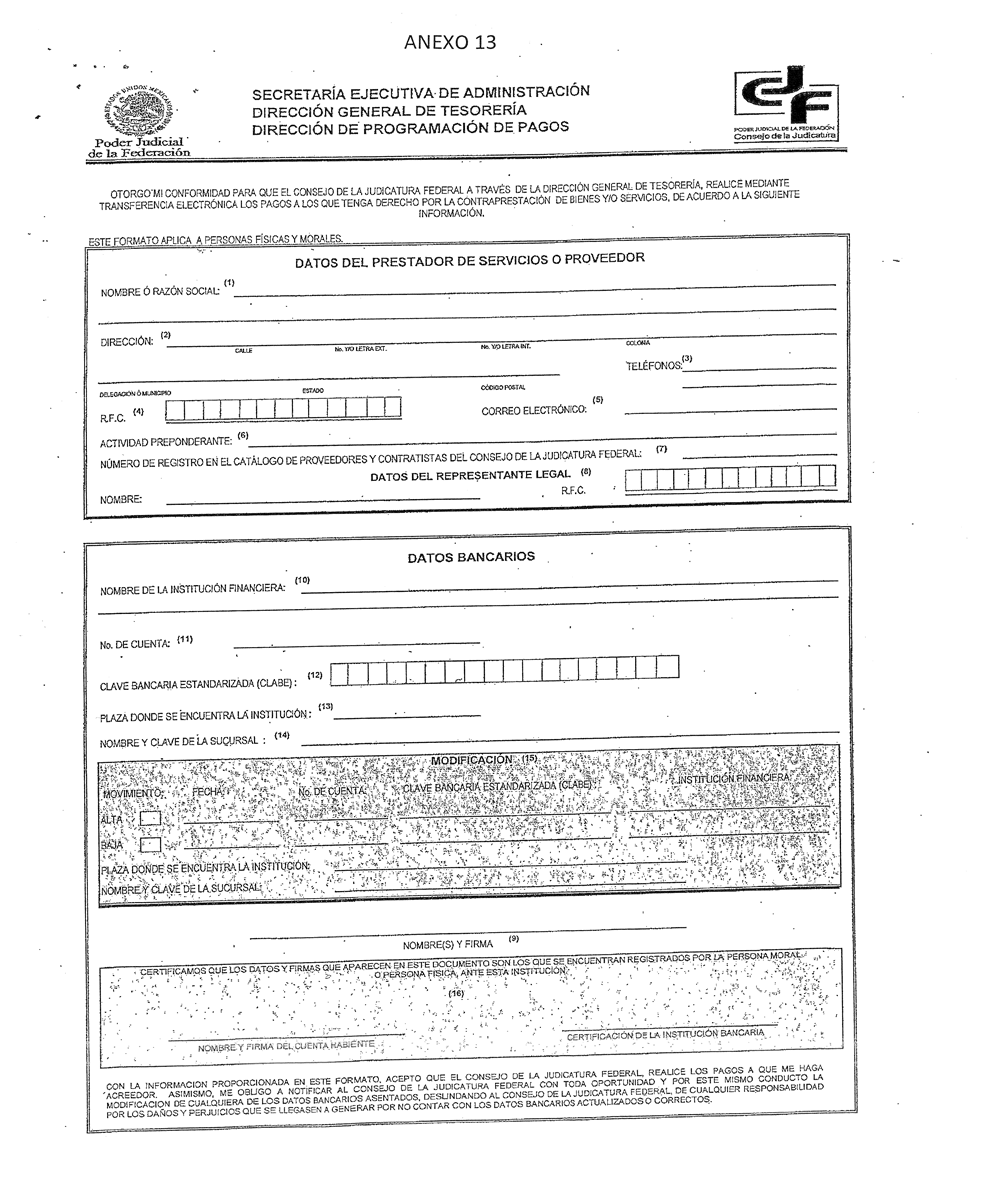 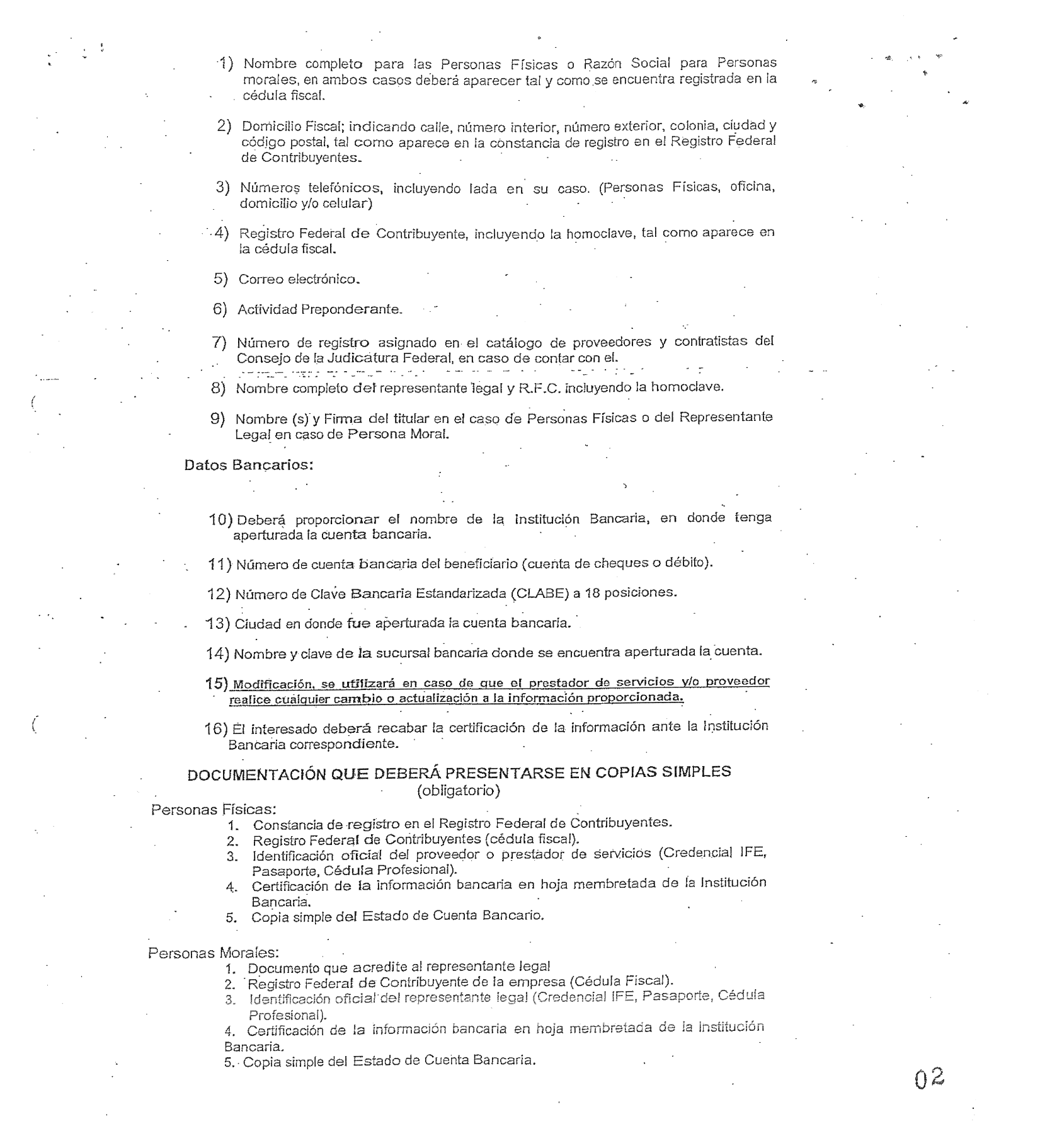 PERIODO DE REGISTRO DE LICITANTESJUNTA DE ACLARACIONESACTO DE PRESENTACIÓN Y APERTURA DE PROPUESTAS ACTO DE NOTIFICACIÓN DE FALLODEL 19 AL 21 DE ENERO DE 2016 25 DE ENERO DE 201617:00 HORAS 02 DE FEBRERO DE 201610:00 HORAS09 DE FEBRERO DE 201611:00 HORASENCABEZADOENCABEZADOENCABEZADOTÍTULOPÁGINACALENDARIO DE ACTIVIDADES2ÍNDICE3GLOSARIO5CAPÍTULO 1CAPÍTULO 1CAPÍTULO 1INFORMACIÓN DE LOS BIENES 8Punto 1.1Bienes 8Punto 1.2Muestras, catálogos y/o folletos91.2.1Modalidad 9Punto 1.3Condiciones de entrega, instalación y puesta en operación91.3.1Entregas parciales y depósito de los bienes a cargo del proveedor101.3.1.1.Entregas parciales10Punto 1.4Garantía de los bienes101.4.1Administración, supervisión y seguimiento por parte del consejo de la Judicatura Federal10Punto 1.5Condiciones de pago 10Punto 1.6Anticipo11CAPÍTULO 2CAPÍTULO 2CAPÍTULO 2DISPOSICIONES GENERALES12Punto 2.1Consulta de las bases12Punto 2.2Inscripción al procedimiento12Punto 2.3Impuestos y derechos12Punto 2.4Patentes, marcas y derechos de autor12Punto 2.5Restricciones para participar y/o contratar12Punto 2.6Licitación pública desierta 14Punto 2.7Cancelación de la licitación 14Punto 2.8Modelo de contrato abierto142.8.1Plazo para formalizar el contrato abierto 152.8.2.Terminación del contrato abierto por cumplimiento del objeto152.8.3Nulidad de los contratos abiertos152.8.4Rescisión administrativa de la relación contractual152.8.5Terminación del contrato abierto por caso fortuito o fuerza mayor162.8.6Terminación del contrato abierto por causas justificadas, de orden público o de interés general 162.8.7Terminación del contrato abierto por mutuo consentimiento162.8.8Suspensión temporal de la ejecución del contrato abierto172.8.9Suspensión por caso fortuito o fuerza mayor172.8.10Modificaciones contrato abierto17Punto 2.9Garantías que deberán presentarse172.9.1Relativa al cumplimiento del contrato abierto172.9.2Relativa a defectos, vicios ocultos y cualquier otra responsabilidad 182.9.3Seguro de responsabilidad civil18Punto 2.10Recepción y verificación de los bienes 18Punto 2.11Penas convencionales y aplicación de garantías182.11.1Pena convencional por incumplimiento 182.11.2Pena convencional por atraso 192.11.3Aplicación de garantías por mala calidad 19Punto 2.12Inconformidad19Punto 2.13Instancias resolutoras20Punto 2.14Aclaración relativa a negociación de las condiciones20Punto 2.15Relaciones laborales20Punto 2.16Cesión de derechos20Punto 2.17Confidencialidad20CAPÍTULO 3CAPÍTULO 3CAPÍTULO 3DOCUMENTACIÓN QUE DEBERÁ PRESENTAR EL LICITANTE21Punto 3.1Propuestas213.1.1Participación conjunta22Punto 3.2Requisitos que deberán cumplir los licitantes223.2.1Documentación financiera22Punto 3.3Propuesta técnica23Punto 3.4Propuesta económica243.4.1Precios243.4.2Vigencia de la propuesta253.4.3Carta de aceptación de condiciones26CAPÍTULO 4CAPÍTULO 4CAPÍTULO 4CRITERIOS DE EVALUACIÓN DE LAS PROPUESTAS26Punto 4.1Evaluación financiera26Punto 4.2Evaluación técnica 27ENCABEZADOENCABEZADOENCABEZADOTÍTULOPÁGINAPunto 4.3Evaluación económica 28Punto 4.4Visitas a las instalaciones de los licitantes 28Punto 4.5Criterios para la adjudicación del contrato abierto28Punto 4.6Adjudicación a la segunda propuesta29Punto 4.7Motivos de descalificación29CAPÍTULO 5CAPÍTULO 5CAPÍTULO 5DESARROLLO DE LOS ACTOS29Punto 5.1Acto de aclaración a las bases29Punto 5.2Acto de presentación y apertura de propuestas305.2.1Inicio del Acto30Punto 5.3Notificación del Fallo31Punto 5.4Dictamen Legal31ANEXOS ANEXOS ANEXOS Anexo 1Anexo 1Anexo 1Especificaciones técnicas33Anexo 2Anexo 2Anexo 2Términos y condiciones de entrega96Anexo 3Anexo 3Anexo 3Manifestación de grado de contenido nacional100Anexo 4Anexo 4Anexo 4Garantía de los bienes101Anexo 5Anexo 5Anexo 5Entrega de bienes originales 102Anexo 6Anexo 6Anexo 6Modelo de contrato abierto103Anexo 7Anexo 7Anexo 7Texto de fianza para garantizar el cumplimiento del contrato o contrato abierto111Anexo 8Anexo 8Anexo 8Texto de fianza para garantizar defectos y vicios ocultos112Anexo 9Anexo 9Anexo 9Acreditación de la personalidad113Anexo 10Anexo 10Anexo 10Carta protesta artículo 299 del ACUERDO General114Anexo 11Anexo 11Anexo 11Aceptación de condiciones115Anexo 12Anexo 12Anexo 12Relación de documentación116Anexo 13Anexo 13Anexo 13Transferencia electrónica 118Para los efectos de esta Licitación Pública Nacional No. CJF/SEA/DGRM/LPN/005/2016, para la “Adquisición del equipamiento de cómputo para Centros de Justicia Penal Federal”, en el contenido de estas bases deberá entenderse por:MínimoMáximoSubpartida 1.1, Computadora de escritorio.364908Subpartida 1.2, Unidad de energía ininterrumpible de 1 KVA.364908Partida 2, Computadora portátil “Laptop”.152380Partida 3, Digitalizador de documentos de alta capacidad “Scanner”.1330Partida 4, Impresora láser color.1330Partida 5, Impresora láser blanco y negro.3988MínimoMáximoSubpartida 1.1, Computadora de escritorio.364908Subpartida 1.2, Unidad de energía ininterrumpible de 1 KVA.364908Partida 2, Computadora portátil “Laptop”.152380Partida 3, Digitalizador de documentos de alta capacidad “Scanner”.1330Partida 4, Impresora láser color.1330Partida 5, Impresora láser blanco y negro.3988PARTIDADESCRIPCIÓNCANTIDADMÍNIMACANTIDADMÁXIMAPRECIO UNITARIOTOTAL1EQUIPO OFERTADO510$1,000.00$5,000.00SUBTOTAL$5,000.00I.V.A.$800.00TOTAL$5,800.00PARTIDADESCRIPCIÓNPRECIO UNITARIO1INSTALACIÓN$50.001SERVICIO DE MANTENIMIENTO CORRECTIVO (POR EL PERIODO INDICADO EN EL ANEXO 1)$100.00RAZONES FINANCIERASFÓRMULARESULTADO FAVORABLEÍndice de Prueba del Ácido(Activo Circulante-Inventarios) / Pasivo Circulante> Ó = 0.5Índice de Solvencia(Activo Total / Pasivo Total)> Ó = 0.5Índice del Margen Operativo(Utilidad Operativa / Ventas Netas)> 0 (cero)APARTADONOMBREAPartidasBLineamientos generalesCEstructura de la propuestaDCaracterísticas técnicasECartas compromiso, documentos comprobatorios y documentación técnica del fabricanteFCaracterísticas de las garantías y serviciosGCuadro de distribuciónHEvaluación técnica de prototiposIModelos de cartasJFormatosKPenas y deductivas.LValidación, control y seguimiento.PARTIDASUBPARTIDANOMBREPartida 11.1Computadora de escritorio.1.2Unidad de energía ininterrumpible 1 KVA.Partida 2---Computadora portátil “Laptop”.Partida 3---Digitalizador de documentos de alta capacidad “Scanner”.Partida 4---Impresora láser color.Partida 5---Impresora láser blanco y negro.SECCIÓNNOMBRESección IDescripción de los bienes objeto de su ofertaSección IICartas compromiso, documentos comprobatorios y documentación técnica del fabricanteSección IIIGarantías y servicios de los bienes solicitadosSECCIÓN IDescripción de los bienes objeto de su ofertaSECCIÓN IDescripción de los bienes objeto de su ofertaSECCIÓN IDescripción de los bienes objeto de su ofertaSECCIÓN IDescripción de los bienes objeto de su ofertaSECCIÓN IDescripción de los bienes objeto de su ofertaSECCIÓN IDescripción de los bienes objeto de su ofertaSECCIÓN IDescripción de los bienes objeto de su ofertaSe deberá llenar la(s) tabla(s) correspondiente(s) con la descripción detallada de las características del bien ofertado, acorde a lo solicitado como mínimo en cada una de las partidas.Se deberá llenar la(s) tabla(s) correspondiente(s) con la descripción detallada de las características del bien ofertado, acorde a lo solicitado como mínimo en cada una de las partidas.Se deberá llenar la(s) tabla(s) correspondiente(s) con la descripción detallada de las características del bien ofertado, acorde a lo solicitado como mínimo en cada una de las partidas.Se deberá llenar la(s) tabla(s) correspondiente(s) con la descripción detallada de las características del bien ofertado, acorde a lo solicitado como mínimo en cada una de las partidas.Se deberá llenar la(s) tabla(s) correspondiente(s) con la descripción detallada de las características del bien ofertado, acorde a lo solicitado como mínimo en cada una de las partidas.Se deberá llenar la(s) tabla(s) correspondiente(s) con la descripción detallada de las características del bien ofertado, acorde a lo solicitado como mínimo en cada una de las partidas.Se deberá llenar la(s) tabla(s) correspondiente(s) con la descripción detallada de las características del bien ofertado, acorde a lo solicitado como mínimo en cada una de las partidas.NÚMERO DE ÍNDICED E S C R I P C I Ó NREFERENCIAPARTIDAS EN LAS QUE APLICAMODELO O FORMATOI.1Descripción de los bienes objeto de su ofertaApartado D (“Características técnicas”), subíndice D.1Todas las partidasFormato No. 1, apartado J (“Formatos”)SECCIÓN IICARTAS COMPROMISO, DOCUMENTOS COMPROBATORIOS Y DOCUMENTACIÓN TÉCNICA DEL FABRICANTESECCIÓN IICARTAS COMPROMISO, DOCUMENTOS COMPROBATORIOS Y DOCUMENTACIÓN TÉCNICA DEL FABRICANTESECCIÓN IICARTAS COMPROMISO, DOCUMENTOS COMPROBATORIOS Y DOCUMENTACIÓN TÉCNICA DEL FABRICANTESECCIÓN IICARTAS COMPROMISO, DOCUMENTOS COMPROBATORIOS Y DOCUMENTACIÓN TÉCNICA DEL FABRICANTESECCIÓN IICARTAS COMPROMISO, DOCUMENTOS COMPROBATORIOS Y DOCUMENTACIÓN TÉCNICA DEL FABRICANTESECCIÓN IICARTAS COMPROMISO, DOCUMENTOS COMPROBATORIOS Y DOCUMENTACIÓN TÉCNICA DEL FABRICANTESECCIÓN IICARTAS COMPROMISO, DOCUMENTOS COMPROBATORIOS Y DOCUMENTACIÓN TÉCNICA DEL FABRICANTECartas compromiso y documentos comprobatorios de acuerdo al orden y en los términos indicados. Las cartas compromiso deberán ser presentadas en los mismos términos que los modelos mostrados en el apartado I (“Modelos de Cartas”). No será motivo de desechamiento de la propuesta, la no observancia de los modelos de cartas sugeridos, siempre y cuando el licitante proporcione de manera clara la información requerida y ésta no cambie el sentido de lo solicitado.Cartas compromiso y documentos comprobatorios de acuerdo al orden y en los términos indicados. Las cartas compromiso deberán ser presentadas en los mismos términos que los modelos mostrados en el apartado I (“Modelos de Cartas”). No será motivo de desechamiento de la propuesta, la no observancia de los modelos de cartas sugeridos, siempre y cuando el licitante proporcione de manera clara la información requerida y ésta no cambie el sentido de lo solicitado.Cartas compromiso y documentos comprobatorios de acuerdo al orden y en los términos indicados. Las cartas compromiso deberán ser presentadas en los mismos términos que los modelos mostrados en el apartado I (“Modelos de Cartas”). No será motivo de desechamiento de la propuesta, la no observancia de los modelos de cartas sugeridos, siempre y cuando el licitante proporcione de manera clara la información requerida y ésta no cambie el sentido de lo solicitado.Cartas compromiso y documentos comprobatorios de acuerdo al orden y en los términos indicados. Las cartas compromiso deberán ser presentadas en los mismos términos que los modelos mostrados en el apartado I (“Modelos de Cartas”). No será motivo de desechamiento de la propuesta, la no observancia de los modelos de cartas sugeridos, siempre y cuando el licitante proporcione de manera clara la información requerida y ésta no cambie el sentido de lo solicitado.Cartas compromiso y documentos comprobatorios de acuerdo al orden y en los términos indicados. Las cartas compromiso deberán ser presentadas en los mismos términos que los modelos mostrados en el apartado I (“Modelos de Cartas”). No será motivo de desechamiento de la propuesta, la no observancia de los modelos de cartas sugeridos, siempre y cuando el licitante proporcione de manera clara la información requerida y ésta no cambie el sentido de lo solicitado.Cartas compromiso y documentos comprobatorios de acuerdo al orden y en los términos indicados. Las cartas compromiso deberán ser presentadas en los mismos términos que los modelos mostrados en el apartado I (“Modelos de Cartas”). No será motivo de desechamiento de la propuesta, la no observancia de los modelos de cartas sugeridos, siempre y cuando el licitante proporcione de manera clara la información requerida y ésta no cambie el sentido de lo solicitado.Cartas compromiso y documentos comprobatorios de acuerdo al orden y en los términos indicados. Las cartas compromiso deberán ser presentadas en los mismos términos que los modelos mostrados en el apartado I (“Modelos de Cartas”). No será motivo de desechamiento de la propuesta, la no observancia de los modelos de cartas sugeridos, siempre y cuando el licitante proporcione de manera clara la información requerida y ésta no cambie el sentido de lo solicitado.NÚMERO DE ÍNDICED E S C R I P C I Ó NREFERENCIAPARTIDAS EN LAS QUE APLICAMODELO O FORMATOII.1Carta de entrega de bienes idénticosApartado E (“Cartas compromiso, documentos comprobatorios y documentación técnica del fabricante”), subíndice E.1Todas las partidasCarta No. 1 apartado I (“Modelos de cartas”)II.2Carta de componentes y partes originales Nota: Deberá garantizar la existencia y surtimiento, por un período mínimo de tres años, de todas las partes y refacciones originales.Apartado E (“Cartas compromiso, documentos comprobatorios y documentación técnica del fabricante”), subíndice E.1Todas las partidasCarta No. 2 apartado I (“Modelos de cartas”)II.3Carta de certificación de calidadApartado E (“Cartas compromiso, documentos comprobatorios y documentación técnica del fabricante”), subíndice E.1Todas las partidasCarta No. 3 apartado I (“Modelos de cartas”II.3.1Copia simple del certificado vigente correspondiente al fabricante (ISO 9001:2000 o ISO 9001:2008 o NMX-CC-9001-IMNC-2000 o NMX-CC-9001-IMNC-2008)Nota: Podrá presentarse certificado en idioma del país de origen, pero deberá ir acompañado de una traducción simple al español.Apartado E (“Cartas compromiso, documentos comprobatorios y documentación técnica del fabricante”), subíndice E.1Todas las partidasNo aplica modelo o formato de carta II.4Carta de Distribuidor AutorizadoApartado E (“Cartas compromiso, documentos comprobatorios y documentación técnica del fabricante”), subíndice E.1Todas las partidasCarta No. 4 apartado I (“Modelos de cartas”)II.5Carta de compatibilidadApartado E (“Cartas compromiso, documentos comprobatorios y documentación técnica del fabricante”), subíndice E.1Subpartida 1.1Partida 2Partida 3Partida 4Partida 5Carta No. 7 apartado I (“Modelos de cartas”)II.6Documentación técnica del fabricante Nota: Podrá presentarse documentación en idioma del país de origen, pero deberá ir acompañada de una traducción simple al español, subrayando o marcando las características técnicas solicitadas con su numeral correspondiente de cada una de las partidas en las que participe.Apartado E (“Cartas compromiso, documentos comprobatorios y documentación técnica del fabricante”), subíndice E.2Todas las partidasNo aplica modelo o formato de cartaII.7Copia simple del certificado vigente correspondiente al fabricante (NOM-001-SCFI-1993) conforme lo establece(n) la(s) dependencia(s) gubernamental(es) responsable(s) de su emisión y vigilancia. Nota: El certificado debe especificar el producto, marca y modelo ofertado. Si el certificado indica una clave genérica del modelo, se deberá incluir una carta del fabricante, explicando claramente la relación existente entre la clave y el modelo comercial del equipo.Apartado E (“Cartas compromiso, documentos comprobatorios y documentación técnica del fabricante”), subíndice E.1Subpartidas 1.2 No aplica modelo o formato de cartaII.8Copia simple del certificado vigente correspondiente al fabricante (NOM-019-SCFI-1998) conforme lo establece(n) la(s) dependencia(s) gubernamental(es) responsable(s) de su emisión y vigilancia.No aplica para productos que sean operados por tensiones eléctricas inferiores o iguales a 24 volts. Nota: El certificado debe especificar el producto, marca y modelo ofertado. Si el certificado indica una clave genérica del modelo, se deberá incluir una carta del fabricante, explicando claramente la relación existente entre la clave y el modelo comercial del equipo.Apartado E (“Cartas compromiso, documentos comprobatorios y documentación técnica del fabricante”), subíndice E.1Subpartida 1.1Partida 2Partida 3Partida 4Partida 5No aplica modelo o formato de cartaSECCIÓN IIIgarantías Y servicios de los bienes solicitadosSECCIÓN IIIgarantías Y servicios de los bienes solicitadosSECCIÓN IIIgarantías Y servicios de los bienes solicitadosSECCIÓN IIIgarantías Y servicios de los bienes solicitadosSECCIÓN IIIgarantías Y servicios de los bienes solicitadosSECCIÓN IIIgarantías Y servicios de los bienes solicitadosSECCIÓN IIIgarantías Y servicios de los bienes solicitadosDe conformidad a lo solicitado en el apartado “F”De conformidad a lo solicitado en el apartado “F”De conformidad a lo solicitado en el apartado “F”De conformidad a lo solicitado en el apartado “F”De conformidad a lo solicitado en el apartado “F”De conformidad a lo solicitado en el apartado “F”De conformidad a lo solicitado en el apartado “F”NÚMERO DE ÍNDICED E S C R I P C I Ó NREFERENCIAPARTIDAS EN LAS QUE APLICAMODELO O FORMATOIII.1Carta de cumplimiento de términos y condiciones de las garantías y serviciosApartado F (“Características de las garantías y servicios”), subíndice F.1Todas las partidasCarta No. 5 apartado I (“Modelos de cartas”)III.2Carta de cumplimiento de términos y condiciones de entrega de bienesApartado F (“Características de las garantías y servicios”)subíndice F.2.1Todas las partidasCarta No. 6 apartado I (“Modelos de cartas”)III.3Número telefónico del tipo larga distancia automática nacional (lada 01-800 o equivalente) Apartado F (“Características de las garantías y servicios”), subíndice F.5.3Todas las partidasNo aplica modelo o formato de cartaIII.4Relación de centros de servicio Apartado F (“Características de las garantías y servicios”), subíndice F.5.4Todas las partidas Formato No. 2, apartado J (“Formatos”) III.5Cartas de los Centros de Servicio que apoyarán para brindar los servicios de garantíaApartado F (“Características de las garantías y servicios”), subíndice F.5.4Todas las partidas Carta No. 8 apartado I (“Modelos de cartas”)III.6Herramienta para levantar reportes de fallas.Apartado F (“Características de las garantías y servicios”), subíndice F.5.3Todas las partidasCarta No. 9 apartado I (“Modelos de cartas”)PARTIDA 1Subpartida 1.1Computadora de escritorio.Cantidades estimadasMínimo: 364Máximo: 908Es indispensable que el equipo sea un producto de “línea”, vigente en el mercado y que las partes que lo integran (incluida la tarjeta principal, en su caso), el monitor, el mouse y el teclado, sean de la misma marca del equipo ofertado; así mismo, es necesario que en la propuesta técnica se detalle de manera específica las características y marca de sus componentes.Núm.REQUERIMIENTO MÍNIMOREQUERIMIENTO MÍNIMOSoftware PreinstaladoSoftware PreinstaladoSoftware PreinstaladoSoftware preinstalado con licencias para el total de equipos solicitados equipos (OEM) de Microsoft Windows 8.1 Pro 64 bits; versión en español.Software preinstalado con licencias para el total de equipos solicitados equipos (OEM) de Microsoft Windows 8.1 Pro 64 bits; versión en español.ProcesadorProcesadorProcesadorMarca  y tipo del procesadorIntel Core i5-4590 a 3.3GHz (6MB Cache).Memoria RAMMemoria RAMMemoria RAMMemoria RAM base DDR3 (1600 MHz.)8 GB.AlmacenamientoAlmacenamientoAlmacenamientoDisco duroSerial ATA de 500 GB, sin compresión, 7200 RPM.Unidad ópticaSerial ATA 8X DVD +/- RW.Entrada/SalidaEntrada/SalidaEntrada/SalidaTecladoTeclado extendido de 105 teclas, misma marca del CPU, con disposición de teclas tipo latinoamericano, (teclas de “@” en la tecla de “Q” y de “\” en la tecla de “ ‘ “ [apóstrofo], respectivamente); conector USB.MouseDos botones y rueda de navegación; del tipo óptico; misma marca del CPU; conector USB.MonitorMonitor a color, LCD o LED plano de 19”, resolución de 1600 por 900 pixeles; de la misma marca del CPU; con un conector VGA. Debe cumplir con normas de ahorro de energía; debe contar con regulación manual o digital de: brillantez, contraste y ajuste de imagen; con base o pedestal que permita de inclinación. Debe contar con certificación ENERGY STAR® qualified (Deberá incluir el logotipo correspondiente en el monitor, documentación o en su empaque). El monitor ofertado deberá cumplir con el estándar IEEE 1680, el cual se verificará en la siguiente liga: www.epeat.net, en donde el equipo ofertado deberá aparecer con una calificación “GOLD”, deberá anexar la documentación comprobatoria a su propuesta.Controlador de VideoIntegrado en la tarjeta principal.Puertos 6 puertos USB (al menos 4 USB 3.0); no se acepta tarjeta adicional para cubrirlos.Puertos 1 puerto de salida de audio.Interface de RedControlador de Red Ethernet IEEE 802.3 (10/100/1000 BaseTX) integrado en tarjeta principal.Controlador de sonidoAudio de alta definición, integrado en la tarjeta principal o mediante tarjeta PCI.AudioSpeaker interno.SeguridadSeguridadSeguridadCerradurasControl de acceso al interior del equipo: por medio de chapa o candado (con llave de combinación diferente por cada equipo) o cerradura electrónica, que impidan la apertura del gabinete, constituidas desde el diseño del chasis por el fabricante.Contraseñas de seguridadDos niveles.VariosVariosVariosFuente de poderLa fuente de poder deberá cumplir con la certificación 80 Plus con calificación Gold, la cual se verificará en la liga: www.plugloadsolutions.com/80PlusPowerSuplies.aspx,  deberá ser de la misma marca del fabricante del equipo y proveer Potencia y conectores necesarios al máximo de crecimiento de accesorios internos.BIOS En Flash EPROM, Plug & Play, desarrollado por el fabricante o para uso exclusivo del fabricante (en este último caso, deberá anexar escrito por parte del fabricante del equipo donde explique la relación con el desarrollador del BIOS), que permita actualizarse vía sistema operativo, vía red o USB con actualizaciones de controladores y BIOS disponibles en la página web del fabricante del equipo.El gabinete podrá ser:Tipo Desktop que soporte el peso de un monitor sin deformarse.SFF que soporte el peso de un monitor sin deformarse.Tipo minitorre.Y deberá contar con sistema de apertura tool-less.El gabinete podrá ser:Tipo Desktop que soporte el peso de un monitor sin deformarse.SFF que soporte el peso de un monitor sin deformarse.Tipo minitorre.Y deberá contar con sistema de apertura tool-less.Tarjeta principal (madre o motherboard) desarrollada por el fabricante del equipo (con la marca del fabricante troquelada o grabada en la tarjeta); no se aceptan con calcomanías, etiquetas o engomados; no deberá presentar alteraciones o correcciones de ingeniería.Tarjeta principal (madre o motherboard) desarrollada por el fabricante del equipo (con la marca del fabricante troquelada o grabada en la tarjeta); no se aceptan con calcomanías, etiquetas o engomados; no deberá presentar alteraciones o correcciones de ingeniería.Todos los componentes deberán ser originales y contar con número de parte del fabricante del equipo, incluyendo entre otros: tarjeta madre, gabinete, monitor, teclado, mouse.Todos los componentes deberán ser originales y contar con número de parte del fabricante del equipo, incluyendo entre otros: tarjeta madre, gabinete, monitor, teclado, mouse.Incluirá todos los cables, accesorios y software de controladores necesarios para su puesta en operación (v.g.: cables de alimentación; deberá incluir 1 memoria Flash USB (2.0) de 8 GB por cada equipo).Incluirá todos los cables, accesorios y software de controladores necesarios para su puesta en operación (v.g.: cables de alimentación; deberá incluir 1 memoria Flash USB (2.0) de 8 GB por cada equipo).Incluirá manual de usuario en español para la instalación, configuración y operación, podrán entregarse en forma impresa, en CD/DVD, memoria USB o en el disco duro del equipo.Incluirá manual de usuario en español para la instalación, configuración y operación, podrán entregarse en forma impresa, en CD/DVD, memoria USB o en el disco duro del equipo.El equipo ofertado deberá cumplir con el estándar IEEE 1680, el cual se verificará en la siguiente liga: www.epeat.net, en donde el equipo ofertado deberá aparecer con una calificación “GOLD”; deberá anexar la documentación comprobatoria a su propuesta.El equipo ofertado deberá cumplir con el estándar IEEE 1680, el cual se verificará en la siguiente liga: www.epeat.net, en donde el equipo ofertado deberá aparecer con una calificación “GOLD”; deberá anexar la documentación comprobatoria a su propuesta.Debe contar con certificación ENERGY STAR® qualified (Deberá incluir el logotipo correspondiente en el gabinete, documentación o en su empaque).Debe contar con certificación ENERGY STAR® qualified (Deberá incluir el logotipo correspondiente en el gabinete, documentación o en su empaque).El fabricante del equipo ofertado por el licitante, deberá contar con una página web, que tenga por dominio el nombre de la marca de dicho equipo. En la página se deberán consultar y bajar los controladores y parches sin costo para la convocante referentes al modelo del equipo y con compatibilidad para los sistemas operativos soportados.El fabricante del equipo ofertado por el licitante, deberá contar con una página web, que tenga por dominio el nombre de la marca de dicho equipo. En la página se deberán consultar y bajar los controladores y parches sin costo para la convocante referentes al modelo del equipo y con compatibilidad para los sistemas operativos soportados.Núm.SERVICIOS1Los equipos que se solicitan deberán contar con una garantía en sitio por un período mínimo de 3 años para todas sus partes.2Los equipos serán distribuidos acorde a lo señalado en el “Cuadro de Distribución”.PARTIDA 1Subpartida 1.2Unidad de energía ininterrumpible de 1 KVA.Cantidades estimadasMínimo: 364Máximo: 908Es indispensable que el equipo sea un producto de “línea”, vigente en el mercado, es necesario que en la propuesta técnica se detalle de manera específica sus características.Núm.Núm.REQUERIMIENTO MÍNIMOREQUERIMIENTO MÍNIMOEspecificacionesEspecificacionesEspecificacionesEspecificaciones1Regulador de voltajeRegulador de voltajeIntegrado.2Tiempo de autonomía a plena cargaTiempo de autonomía a plena cargaIgual o mayor a 5 minutos.3Tiempo de autonomía a media cargaTiempo de autonomía a media cargaIgual o mayor a 15 minutos.4Tiempo máximo de transferenciaTiempo máximo de transferencia6 milisegundos.5BateríasBateríasSelladas libres de mantenimiento.6Tiempo de recarga de las bateríasTiempo de recarga de las bateríasHasta 8 horas al 90 %.7AlarmaAlarmaAudible.8Incluirá panel de control o indicadores luminosos que muestren el estado de operación.Incluirá panel de control o indicadores luminosos que muestren el estado de operación.Incluirá panel de control o indicadores luminosos que muestren el estado de operación.Especificaciones para la entradaEspecificaciones para la entradaEspecificaciones para la entradaEspecificaciones para la entrada9Voltaje Voltaje De 102 a 132 Vca antes de que opere el inversor.10FrecuenciaFrecuencia60 Hz, tolerancia +/- 5%.Especificaciones para la salidaEspecificaciones para la salidaEspecificaciones para la salidaEspecificaciones para la salida11PotenciaPotencia1 KVA.12VoltajeVoltaje120 V. +/- 5%  operando el inversor.13FrecuenciaFrecuencia60 Hz, tolerancia +/- 3% operando el inversor.14Forma de ondaForma de ondaSenoidal con 5% máximo de componente armónico, o cuasi-senoidal con 40% máximo de componente armónico, ambos operando el inversor.15Tomas de corriente Tomas de corriente 3 tomas con respaldo de batería y 2 tomas de corriente regulada, todas ellas identificadas, tipo NEMA 5-15R.16Deberá incluir cable de alimentación así como manual de usuario en español para la instalación, configuración y operación.Deberá incluir cable de alimentación así como manual de usuario en español para la instalación, configuración y operación.Deberá incluir cable de alimentación así como manual de usuario en español para la instalación, configuración y operación.17Deberá traer la marca y modelo del fabricante troquelada o impresa en el chasis, no se acepta que dichos datos se presenten en calcomanías, etiquetas o engomados; no deberá presentar alteraciones o correcciones de ingeniería., la capacidad deberá estar claramente indicada y visible en el equipo y en su empaque.  Deberá traer la marca y modelo del fabricante troquelada o impresa en el chasis, no se acepta que dichos datos se presenten en calcomanías, etiquetas o engomados; no deberá presentar alteraciones o correcciones de ingeniería., la capacidad deberá estar claramente indicada y visible en el equipo y en su empaque.  Deberá traer la marca y modelo del fabricante troquelada o impresa en el chasis, no se acepta que dichos datos se presenten en calcomanías, etiquetas o engomados; no deberá presentar alteraciones o correcciones de ingeniería., la capacidad deberá estar claramente indicada y visible en el equipo y en su empaque.  Núm.SERVICIOS1Los equipos que se solicitan deberán contar con una garantía en sitio por un período mínimo de 3 años para todas sus partes.2Los equipos serán distribuidos acorde a lo señalado en el “Cuadro de Distribución”.PARTIDA 2Computadora portátil “Laptop”.Cantidades estimadasMínimo: 152Máximo: 380Es indispensable que el equipo sea un producto de “línea”, vigente en el mercado, es necesario que en la propuesta técnica se detalle de manera específica sus características. Núm.REQUERIMIENTO MÍNIMOREQUERIMIENTO MÍNIMOSoftware PreinstaladoSoftware PreinstaladoSoftware PreinstaladoSoftware preinstalado con licencias para el total de equipos solicitados (OEM) de Windows 8.1 Pro a 64 bits; versión en español.Software preinstalado con licencias para el total de equipos solicitados (OEM) de Windows 8.1 Pro a 64 bits; versión en español.ProcesadorProcesadorProcesadorMarca  y tipo del microprocesadorIntel Core i5-4210M 2.6 GHz (3MB  de Cache) .Memoria RAMMemoria RAMMemoria RAMMemoria RAM base  DDR3(1600 MHz.)8 GB.AlmacenamientoAlmacenamientoAlmacenamientoDisco duroSerial ATA de 500 GB.Unidad óptica8X DVD  +/- RW, interna.Entrada/SalidaEntrada/SalidaEntrada/SalidaTecladoTeclado de 84 teclas, Latinoamericano.MouseTouchpad integrado.PantallaPantalla a color de 15.6”, anti-reflejo con retroiluminación LED. Resolución mínima de 1366x768.Controlador de video1GB que podrá ser utilizado de la memoria RAM del equipo.Puertos 1 Puerto DB15 para monitor externo.Puertos 2 puertos USB 3.0, 1 puerto USB 2.0.Puertos 1 puerto de salida de audio.Interface de Red10/100/1000 BaseTX UTP integrado.Interface de RedIEEE 802.11 b/g/n wireless-LAN integrado.Controlador de sonidoTarjeta de audio integrada.Cámara WEBCámara WEB HD con micrófono integrado. SeguridadSeguridadSeguridadContraseñas de seguridadDos niveles.VariosVariosVariosBateríaDe 6 celdas.BIOS en Flash EPROM, Plug & Play, desarrollado por el fabricante o para uso exclusivo del fabricante (en este último caso, deberá anexar escrito por parte del fabricante del equipo donde explique la relación con el desarrollador del BIOS), que permita actualizarse vía sistema operativo,  vía red o USB con actualizaciones de controladores y BIOS disponibles en la página web del fabricante del equipo.BIOS en Flash EPROM, Plug & Play, desarrollado por el fabricante o para uso exclusivo del fabricante (en este último caso, deberá anexar escrito por parte del fabricante del equipo donde explique la relación con el desarrollador del BIOS), que permita actualizarse vía sistema operativo,  vía red o USB con actualizaciones de controladores y BIOS disponibles en la página web del fabricante del equipo.Maletín o backpack apropiado a las dimensiones del equipo ofertado para su trasporte, de nylon color negro, con compartimiento para batería y accesorios.Maletín o backpack apropiado a las dimensiones del equipo ofertado para su trasporte, de nylon color negro, con compartimiento para batería y accesorios.El equipo ofertado deberá cumplir con el estándar IEEE 1680, el cual se verificará en la siguiente liga: www.epeat.net, en donde el equipo ofertado deberá aparecer con una calificación “GOLD”, deberá anexar la documentación comprobatoria a su propuesta.El equipo ofertado deberá cumplir con el estándar IEEE 1680, el cual se verificará en la siguiente liga: www.epeat.net, en donde el equipo ofertado deberá aparecer con una calificación “GOLD”, deberá anexar la documentación comprobatoria a su propuesta.Incluirá todos los cables, accesorios y software de controladores necesarios para su puesta en operación (v.g.: adaptador de corriente alterna con cable de alimentación),  deberá incluir 1 memoria Flash USB (2.0) de 8 GB por cada equipo.Incluirá todos los cables, accesorios y software de controladores necesarios para su puesta en operación (v.g.: adaptador de corriente alterna con cable de alimentación),  deberá incluir 1 memoria Flash USB (2.0) de 8 GB por cada equipo.Incluirá los manuales de usuario en español para la instalación, configuración y operación.Incluirá los manuales de usuario en español para la instalación, configuración y operación.El fabricante del equipo ofertado por el licitante, deberá contar con una página Web, que tenga por dominio el nombre de la marca de dicho equipo. En la página se deberán consultar y bajar los controladores y parches sin costo para la convocante referentes al modelo del equipo y con compatibilidad para los sistemas operativos soportados.El fabricante del equipo ofertado por el licitante, deberá contar con una página Web, que tenga por dominio el nombre de la marca de dicho equipo. En la página se deberán consultar y bajar los controladores y parches sin costo para la convocante referentes al modelo del equipo y con compatibilidad para los sistemas operativos soportados.Núm.SERVICIOS1Los equipos que se solicitan deberán contar con una garantía en sitio por un período mínimo de 3 años para todas sus partes incluyendo batería.3Los equipos serán distribuidos acorde a lo señalado en el Cuadro de Distribución.PARTIDA 3Digitalizador de documentos de alta capacidad “Scanner”.Cantidades estimadasMínimo: 13Máximo: 30Es indispensable que el equipo sea un producto de “línea”, vigente en el mercado, es necesario que en la propuesta técnica se detalle de manera específica sus características.Núm.Núm.REQUERIMIENTO MÍNIMOREQUERIMIENTO MÍNIMOCaracterísticasCaracterísticasCaracterísticasCaracterísticasEquipo de alta velocidad, para trabajo pesado.Equipo de alta velocidad, para trabajo pesado.Equipo de alta velocidad, para trabajo pesado.Con alimentador automático de documentos (ADF), con capacidad para manejar 100 hojas (papel bond).Con alimentador automático de documentos (ADF), con capacidad para manejar 100 hojas (papel bond).Con alimentador automático de documentos (ADF), con capacidad para manejar 100 hojas (papel bond).Trayectoria recta o rotatoria de escaneo.Trayectoria recta o rotatoria de escaneo.Trayectoria recta o rotatoria de escaneo.Equipo con capacidad para digitalizar ambos lados de un documento en una sola pasada (digitalización a doble cara o dúplex).Equipo con capacidad para digitalizar ambos lados de un documento en una sola pasada (digitalización a doble cara o dúplex).Equipo con capacidad para digitalizar ambos lados de un documento en una sola pasada (digitalización a doble cara o dúplex).Con capacidad para detectar alimentación múltiple de hojas (documentos a digitalizar).Con capacidad para detectar alimentación múltiple de hojas (documentos a digitalizar).Con capacidad para detectar alimentación múltiple de hojas (documentos a digitalizar).Área de digitalizaciónÁrea de digitalización11’’ x 17’’.Velocidad de digitalizaciónVelocidad de digitalización90 páginas por minuto (en modo simplex, tamaño carta, landscape, a 200 dpi en blanco y negro).Ciclo de trabajoCiclo de trabajoDigitalización de 15,000 documentos diarios.Resolución ópticaResolución óptica600 dpi.Profundidad de digitalizaciónProfundidad de digitalización24 bits (16.7 millones de colores); 8 bits (256 escalas o tonos de grises); 1 bit b&w.Elemento de la exploraciónElemento de la exploraciónCCD (Esta característica no es susceptible de cambio).ConectividadConectividadInterface USB 2.0 o SCSI (en este último caso incluyendo la tarjeta correspondiente, de mediana altura o para chasis tipo Small Form Factor, con bus PCI).SoftwareSoftwareSoftwareSoftwareInterface o controlador TWAIN.El equipo y su software deberán ser plenamente compatibles con los sistemas operativos Windows 7 (32 y 64 bits) y Windows 8.El equipo deberá incluir controladores y software de administración en español, con capacidad para:Permitir administrar con un mínimo de eficiencia, los diferentes productos que resultan de la captura, ya sean imágenes o documentos.Crear perfiles de digitalización personalizados, aplicables a los trabajos que utilizan el software incluido en el equipo.Reconocimiento de caracteres (OCR) en idioma Español para el alfabeto Español, incluyendo diccionarios y tablas de reconocimiento, compatible con el procesador de textos Microsoft Word.Salida de los documentos digitalizados en formato PDF con capacidad de búsqueda.Nota: No se aceptarán productos freeware o shareware. La versión de software deberá ser la más reciente en el mercado, deberá ser completamente funcional y se deberá contar con licencia por cada equipo.Interface o controlador TWAIN.El equipo y su software deberán ser plenamente compatibles con los sistemas operativos Windows 7 (32 y 64 bits) y Windows 8.El equipo deberá incluir controladores y software de administración en español, con capacidad para:Permitir administrar con un mínimo de eficiencia, los diferentes productos que resultan de la captura, ya sean imágenes o documentos.Crear perfiles de digitalización personalizados, aplicables a los trabajos que utilizan el software incluido en el equipo.Reconocimiento de caracteres (OCR) en idioma Español para el alfabeto Español, incluyendo diccionarios y tablas de reconocimiento, compatible con el procesador de textos Microsoft Word.Salida de los documentos digitalizados en formato PDF con capacidad de búsqueda.Nota: No se aceptarán productos freeware o shareware. La versión de software deberá ser la más reciente en el mercado, deberá ser completamente funcional y se deberá contar con licencia por cada equipo.Interface o controlador TWAIN.El equipo y su software deberán ser plenamente compatibles con los sistemas operativos Windows 7 (32 y 64 bits) y Windows 8.El equipo deberá incluir controladores y software de administración en español, con capacidad para:Permitir administrar con un mínimo de eficiencia, los diferentes productos que resultan de la captura, ya sean imágenes o documentos.Crear perfiles de digitalización personalizados, aplicables a los trabajos que utilizan el software incluido en el equipo.Reconocimiento de caracteres (OCR) en idioma Español para el alfabeto Español, incluyendo diccionarios y tablas de reconocimiento, compatible con el procesador de textos Microsoft Word.Salida de los documentos digitalizados en formato PDF con capacidad de búsqueda.Nota: No se aceptarán productos freeware o shareware. La versión de software deberá ser la más reciente en el mercado, deberá ser completamente funcional y se deberá contar con licencia por cada equipo.VariosVariosVariosVariosDebe contar con certificación ENERGY STAR® qualified.Debe contar con certificación ENERGY STAR® qualified.Debe contar con certificación ENERGY STAR® qualified.Incluirá todos los cables y accesorios necesarios para su puesta en operación (v.g.: cables de alimentación y de interface USB o SCSI).Incluirá todos los cables y accesorios necesarios para su puesta en operación (v.g.: cables de alimentación y de interface USB o SCSI).Incluirá todos los cables y accesorios necesarios para su puesta en operación (v.g.: cables de alimentación y de interface USB o SCSI).Incluirá manual de usuario en español para la instalación, configuración y operación, podrán entregarse en forma impresa, en CD/DVD o memoria USB.Incluirá manual de usuario en español para la instalación, configuración y operación, podrán entregarse en forma impresa, en CD/DVD o memoria USB.Incluirá manual de usuario en español para la instalación, configuración y operación, podrán entregarse en forma impresa, en CD/DVD o memoria USB.Núm.Núm.SERVICIOS1Los equipos que se solicitan deberán contar con una garantía en sitio por un período mínimo de 3 años para todas sus partes, incluyendo aquellas que puedan considerarse como consumibles.Los equipos que se solicitan deberán contar con una garantía en sitio por un período mínimo de 3 años para todas sus partes, incluyendo aquellas que puedan considerarse como consumibles.2Los equipos serán distribuidos acorde a lo señalado en el Cuadro de Distribución.Los equipos serán distribuidos acorde a lo señalado en el Cuadro de Distribución.Partida 4Impresora láser color. Cantidades estimadasMínimo: 13Máximo: 30Es indispensable que el equipo sea un producto de “línea”, vigente en el mercado, es necesario que en la propuesta técnica se detalle de manera específica sus características.Núm.Núm.REQUERIMIENTO MÍNIMOREQUERIMIENTO MÍNIMOEspecificacionesEspecificacionesEspecificacionesEspecificaciones1Velocidad de impresión Velocidad de impresión 45 p.p.m. en tamaño carta, para color, y B/N.Tecnología de impresiónTecnología de impresiónLáser.2ResoluciónResolución1200 x 1200 p.p.p.3Puerto para REDPuerto para REDEthernet 10/100/1000 Base T, con conector RJ-45, Protocolo TCP/IP.4Puerto USBPuerto USBUSB 2.0 con cable de 3 Mts. de longitud.5Bandeja de uso múltipleBandeja de uso múltipleCon características de robustez, tamaño  y resistencia que permitan el uso rudo continuo de al menos 100 hojas de papel bond sin que dichas hojas sufran deformación ya sea al momento de alimentar y al momento de operación constante del equipo, para hojas tamaño carta y oficio (216 x 340 mm).Impresión a doble caraImpresión a doble caraUnidad para impresión automática a doble cara o dúplex 6Charola alimentadora de papelCharola alimentadora de papelUna de 500 hojas de papel bond, con capacidad para tamaño carta y oficio (216 x ).7Sistemas operativos soportadosSistemas operativos soportadosWindows 7, Windows 8, con controladores en español.8Ciclo de trabajo mensualCiclo de trabajo mensual120,000 páginas.9Memoria RAMMemoria RAM512 MB.10Lenguaje de impresiónLenguaje de impresiónPCL 5c o PCL 6 y PostScript 3. (Nativos o emulación).11Software del controladorSoftware del controladorNecesario para la instalación, configuración y operación.12Cables y accesoriosCables y accesoriosTodos los necesarios para su puesta en operación (v.g.: cartuchos de tóner  de  fábrica, originales, de la misma marca, no remanufacturados ni reconstruidos ni rellenados,  cables de alimentación y USB, controladores y software de administración).13ManualesManualesDe usuario en español para la instalación, configuración y operación del equipo.14TónerTónerLos cartuchos de tóner utilizados por el equipo ofertado deberán  incluir la “unidad de cilindro”, “tambor” o “drum” dentro de sí mismos; para el caso de que los componentes estén separados, las empresas deberán considerar a todos sus componentes con excepción del tóner, como parte de las refacciones con garantía para efectos de los mantenimientos preventivos y correctivos incluidos.15Certificación de ahorro de energíaCertificación de ahorro de energíaDebe contar con certificación ENERGY STAR® qualified (Deberá incluir el logotipo correspondiente en el gabinete, documentación o en su empaque).Núm.SERVICIOS1Los equipos que se solicitan deberán contar con una garantía en sitio por un período mínimo de 3 años para todas sus partes, incluyendo aquellas que puedan considerarse como consumibles (con excepción del tóner).2Los equipos serán distribuidos acorde a lo señalado en los apartados F (“Características de las garantías y servicios”) y G (“Cuadro de Distribución”).PARTIDA 5 Impresora láser blanco y negroCantidades estimadasMínimo: 39Máximo: 88Es indispensable que el equipo sea un producto de “línea”, vigente en el mercado, es necesario que en la propuesta técnica se detalle de manera específica sus características.Núm.Núm.REQUERIMIENTO MÍNIMOREQUERIMIENTO MÍNIMOEspecificacionesEspecificacionesEspecificacionesEspecificacionesVelocidad de impresión Velocidad de impresión 50 p.p.m. en tamaño carta B/N.Tecnología de impresión Tecnología de impresión Láser. ResoluciónResolución1200 x 1200 p.p.p.Velocidad de primera páginaVelocidad de primera página8.5 segundos o menor.Procesador Procesador 700 MHz o superior.Puerto para REDPuerto para REDEthernet 10/100/1000 Base T, con conector RJ-45, Protocolo TCP/IP.Puerto USBPuerto USBUSB 2.0 con cable de 3 mts de longitud.Bandeja de uso múltipleBandeja de uso múltipleCon características de robustez, tamaño  y resistencia que permitan el uso rudo continuo de al menos 100 hojas de papel bond sin que dichas hojas sufran deformación ya sea al momento de alimentar y al momento de operación constante del equipo, para hojas tamaño carta y oficio (216 x 340 mm).Impresión a doble caraImpresión a doble caraUnidad para impresión automática a doble cara o dúplex. Charola alimentadora de papelCharola alimentadora de papelUna de 500 hojas de papel bond, con capacidad para tamaño carta y oficio (216 x ).Bandeja de salidaBandeja de salida500 hojas de papel bond.Sistemas operativos soportadosSistemas operativos soportadosWindows 7, Windows 8, con controladores en español.Ciclo de trabajo mensualCiclo de trabajo mensual200,000 páginas.Volumen recomendado mensualVolumen recomendado mensual15,000 páginas.Memoria RAMMemoria RAM512 MB. Lenguaje de impresiónLenguaje de impresiónPCL 5c o PCL 6 y PostScript 3. (Nativos o emulación).Software del controladorSoftware del controladorNecesario para la instalación, configuración y operación.Cables y accesoriosCables y accesoriosTodos los necesarios para su puesta en operación (v.g.: cartuchos de tóner originales de la misma marca del equipo ofertado, no remanufacturados ni reconstruidos ni rellenados, con capacidad para imprimir un mínimo de 20,000 páginas, cables de alimentación y USB, controladores y software de administración).TónerTónerLos cartuchos de tóner utilizados por el equipo ofertado deberán  incluir la “unidad de cilindro”, “tambor” o “drum” dentro de sí mismos; para el caso de que los componentes estén separados, las empresas deberán considerar a todos sus componentes con excepción del tóner, como parte de las refacciones con garantía para efectos de los mantenimientos preventivos y correctivos incluidos.ManualesManualesDe usuario en español para la instalación, configuración y operación del equipo.Certificación de ahorro de energíaCertificación de ahorro de energíaDebe contar con certificación ENERGY STAR® qualified (Deberá incluir el logotipo correspondiente en el gabinete, documentación o en su empaque).Núm.SERVICIOS1Los equipos que se solicitan deberán contar con una garantía en sitio por un período mínimo de 3 años para todas sus partes, incluyendo aquellas que puedan considerarse como consumibles (con excepción del tóner).2Los equipos serán distribuidos acorde a lo señalado en los apartados F (“Características de las garantías y servicios”) y G (“Cuadro de Distribución”).tidasModelo de carta (apartado I)DescripciónTodas Formato 1Descripción de los bienes objeto de su oferta.Todas1Carta de entrega de bienes idénticos.Todas2Carta de componentes y partes originales. Nota: Deberá garantizar la existencia y surtimiento, por un período mínimo de tres años, de todas las partes y refacciones originales.Todas las partidas3Carta de certificación de calidad.Todas las partidasNo aplica modelo o formato de carta Copia simple del certificado vigente correspondiente al fabricante (ISO 9001:2000 o ISO 9001:2008, o NMX-CC-9001-IMNC-2000). Nota: Podrá presentarse certificado en idioma del país de origen, pero deberá ir acompañado de una traducción simple al español.Todas las partidas4Carta de distribuidor autorizado (En caso de que el participante sea el fabricante no se requiere esta carta).Todas5Carta de cumplimiento de términos y condiciones de las garantías y servicios.Todas6Carta de cumplimiento de términos y condiciones de entrega de bienes.TodasNo aplica modelo o formato de cartaNúmero telefónico del tipo larga distancia automática nacional (lada 01-800 o equivalente).TodasFormato 2Relación de centros de servicio.Subpartida 1.1Partida 2Partida 3Partida 4Partida 57Carta de Compatibilidad.TodasNo aplica modelo o formato de cartaDocumentación técnica del fabricante.Todas8Cartas de los Centros de servicios que apoyarán para brindar los servicios de garantía.Todas9Herramienta para levantar reportes de fallas.Subpartidas 1.2 No aplica modelo o formato de cartaCopia simple del certificado vigente correspondiente al fabricante (NOM-001-SCFI-1993). Nota: El certificado debe especificar el producto, marca y modelo ofertado. Si el certificado indica una clave genérica del modelo, se deberá incluir una carta del fabricante, explicando claramente la relación existente entre la clave y el modelo comercial del equipo. (Emitida en papel membretado por la empresa participante, bajo protesta de decir verdad, indicando que el producto cumple con esta norma).Subpartida 1.1Partida 2Partida 3Partida 4Partida 5No aplica modelo o formato de cartaCopia simple del certificado vigente correspondiente al fabricante (NOM-019-SCFI-1998). (Emitida en papel membretado por la empresa participante, bajo protesta de decir verdad, indicando que el producto cumple con esta norma).PartidaLocalidades donde deben contar con centros de servicio TodasDISTRITO FEDERAL Y ÁREA METROPOLITANA; ZAPOPAN, JAL.; MONTERREY, N.L.; MÉRIDA, YUC.MínimoMáximoSubpartida 1.1, Computadora de escritorio.364908Subpartida 1.2, Unidad de energía ininterrumpible de 1 KVA.364908Partida 2, Computadora portátil “Laptop”.152380Partida 3, Digitalizador de documentos de alta capacidad “Scanner”.1330Partida 4, Impresora láser color.1330Partida 5, Impresora láser blanco y negro.3988CVOEstadoCiudadDistrito Federal Reclusorio NorteDistrito Federal Reclusorio OrienteDistrito Federal Reclusorio SurColimaColimaHidalgoPachuca de SotoNuevo LeonCadereytaMorelosCuernavacaQuintana RooCancúnTabascoVillahermosaAguascalientesAguascalientesMéxicoCiudad NetzahualcóyotlCoahuila TorreónOaxacaOaxacaChihuahuaChihuahuaTlaxcalaApizacoCVOEstadoCiudadCampecheCampecheGuerreroAcapulcoMichoacánMoreliaVeracruzCoatzacoalcosCVOEstadoCiudadDistrito Federal Reclusorio NorteDistrito Federal Reclusorio OrienteDistrito Federal Reclusorio SurOaxacaOaxacaChihuahuaCd. Juárez (depende de las salas de Chihuahua)ChiapasTapachulaMéxicoTolucaJaliscoPuente GrandeMichoacánMoreliaMonterreyTopochicoBaja California TijuanaBaja California MexicaliBaja California EnsenadaMéxicoTolucaSinaloaComplementario (Mazatlán o Los Mochis)TamaulipasMatamorosTamaulipasComplementarioVeracruzXalapaSonoraHermosilloSonoraNogalesNúm.Núm.DESCRIPCIÓN DEL BIEN OFERTADO POR EL PROVEEDOR123…NNúm.Núm.SERVICIOS OFERTADOS POR EL PROVEEDOR12…NPartidaCiudades que deben contar con centros de servicioCENTRO DE SERVICIO OFERTADO POR EL PARTICIPANTEPartidaCiudades que deben contar con centros de servicioCENTRO DE SERVICIO OFERTADO POR EL PARTICIPANTEPartida NRazón social:Domicilio:Teléfono(s) con clave LADA:Partida NRazón social:Domicilio:Teléfono(s) con clave LADA:Partida NRazón social:Domicilio:Teléfono(s) con clave LADA:Partida NRazón social:Domicilio:Teléfono(s) con clave LADA:Partida NRazón social:Domicilio:Teléfono(s) con clave LADA:Partida NRazón social:Domicilio:Teléfono(s) con clave LADA:Partida NRazón social:Domicilio:Teléfono(s) con clave LADA:Partida NRazón social:Domicilio:Teléfono(s) con clave LADA:Partida NRazón social:Domicilio:Teléfono(s) con clave LADA:Partida NRazón social:Domicilio:Teléfono(s) con clave LADA:Partida NRazón social:Domicilio:Teléfono(s) con clave LADA:Partida NRazón social:Domicilio:Teléfono(s) con clave LADA:Partida NRazón social:Domicilio:Teléfono(s) con clave LADA:Partida NRazón social:Domicilio:Teléfono(s) con clave LADA:Partida NRazón social:Domicilio:Teléfono(s) con clave LADA:PartidaCiudades restantes del apartado GATENDIDA DESDEPartida NRazón social:Dirección:Teléfono(s) con clave LADA:Partida NRazón social:Dirección:Teléfono(s) con clave LADA:Partida NRazón social:Dirección:Teléfono(s) con clave LADA:Partida NRazón social:Dirección:Teléfono(s) con clave LADA:Partida NRazón social:Dirección:Teléfono(s) con clave LADA:Partida NRazón social:Dirección:Teléfono(s) con clave LADA:Partida NRazón social:Dirección:Teléfono(s) con clave LADA:Partida NRazón social:Dirección:Teléfono(s) con clave LADA:Partida NRazón social:Dirección:Teléfono(s) con clave LADA:Partida NRazón social:Dirección:Teléfono(s) con clave LADA:Partida NRazón social:Dirección:Teléfono(s) con clave LADA:Partida NRazón social:Dirección:Teléfono(s) con clave LADA:Partida NRazón social:Dirección:Teléfono(s) con clave LADA:Partida NRazón social:Dirección:Teléfono(s) con clave LADA:PARTIDACLAVE SAPDESCRIPCIÓNMARCAUNIDAD DE MEDIDACANTIDAD MÍNIMACANTIDAD MÁXIMAXXXXXXXXXXXXXXXXXXXXXXXXXXXXXXXXXXXXXXXXXXXXXXXXXXXXXXXXXXXXXXXXXXXXXXXXXXXXXXXXXXXXXXXXXXXXXXXXXXXXXXXXXXXXXXXXXXXXXXXXXXXXTIEMPO DE ENTREGATIEMPO DE ENTREGAACTIVIDADFECHA DE ENTREGAPRIMERA ENTREGAXXXXXXXXXXXXXXXXXXXSEGUNDA ENTREGAXXXXXXXXXXXXXXXXXXXXXXXXXXXXXTERCERA ENTREGAXXXXXXXXXXXXXXXXXXXCANTIDAD MÁXIMACANTIDAD MÁXIMAEN CASO DE REQUERIR LA CANTIDAD MÁXIMA LA ENTREGA SERÁ 20 DÍAS HÁBILES, A PARTIR DE LA NOTIFICACIÓN POR ESCRITO AL PROVEEDOR.EN CASO DE REQUERIR LA CANTIDAD MÁXIMA LA ENTREGA SERÁ 20 DÍAS HÁBILES, A PARTIR DE LA NOTIFICACIÓN POR ESCRITO AL PROVEEDOR.LUGAR DE ENTREGAXXXXXXXXXXXXXXXXXXXXXXXXXXXX XPARTIDACLAVE SAPDESCRIPCIÓNUNIDAD DE MEDIDACANTIDAD MÍNIMAC. UNITARIOCOSTO TOTAL DE CANTIDADES MÍNIMASCANTIDAD MÁXIMACOSTO TOTAL DE CANTIDADES MÁXIMASXXXXXXXXXXXXXXXXXXXXXXXXXXXXXXXXXXXXXXXXXXXXXXXXXXXXXXXXXXXXXXXXXXXXXXXXXXXXXXXXXXXXXXXXXXXXXXXXXXXXXXXXXXXXXXXXXXXXXXXXXXXXSUBTOTAL XXXXXXXSUBTOTAL XXXXXXXXXXXX IVA XXXXXXXX IVA XXXXXXXXXXXXX TOTAL XXXXXXX TOTAL XXXXXXXXXXPOR “EL CONSEJO”POR “EL PROVEEDOR” _______________________________________Secretario Ejecutivo de Administración(cuando aplique)___________________________________Representante LegalPOR “EL CONSEJO”_______________________________________Directora General de Recursos MaterialesPOR “EL CONSEJO”_______________________________________Administrador(cuando aplique)POR “EL CONSEJO”_______________________________________SupervisorPunto BasesDocumentoDocumentoPresentó el documentoPresentó el documentoPunto BasesDocumentoDocumentoSiNo3Escrito en el que su firmante manifieste, bajo protesta de decir verdad, que cuenta con facultades suficientes para comprometerse por sí o por su representada, mismo que contendrá los datos a que se refiere el artículo 322 del ACUERDO General, conforme al Anexo 9.Escrito en el que su firmante manifieste, bajo protesta de decir verdad, que cuenta con facultades suficientes para comprometerse por sí o por su representada, mismo que contendrá los datos a que se refiere el artículo 322 del ACUERDO General, conforme al Anexo 9.3Adicionalmente el licitante deberá presentar escrito bajo protesta de decir verdad con firma autógrafa del representante legal, dirigida al Consejo, de no encontrarse en ninguno de los supuestos del artículo 299 del ACUERDO General, conforme al Anexo 10. Adicionalmente el licitante deberá presentar escrito bajo protesta de decir verdad con firma autógrafa del representante legal, dirigida al Consejo, de no encontrarse en ninguno de los supuestos del artículo 299 del ACUERDO General, conforme al Anexo 10. DOCUMENTACIÓN FINANCIERA (SOBRE 1)DOCUMENTACIÓN FINANCIERA (SOBRE 1)DOCUMENTACIÓN FINANCIERA (SOBRE 1)DOCUMENTACIÓN FINANCIERA (SOBRE 1)DOCUMENTACIÓN FINANCIERA (SOBRE 1)3.2.1. I. a)Estados financieros legibles, en español y en moneda nacional, con el nombre y la firma del contador público que los elaboró, los cuales estarán integrados por el balance general y el estado de resultados con cierre al ejercicio inmediato anterior a la fecha en que se está llevando a cabo el procedimiento de contratación, así como lo parciales con una antigüedad no mayor a tres meses a la fecha de la presentación de la propuesta, con los que se acredita la liquidez, la solvencia, capital contable y que no se encuentre en el supuesto de liquidación, adjuntándose copia legible por ambos lados la cédula profesional de la persona que los elabora.Estados financieros legibles, en español y en moneda nacional, con el nombre y la firma del contador público que los elaboró, los cuales estarán integrados por el balance general y el estado de resultados con cierre al ejercicio inmediato anterior a la fecha en que se está llevando a cabo el procedimiento de contratación, así como lo parciales con una antigüedad no mayor a tres meses a la fecha de la presentación de la propuesta, con los que se acredita la liquidez, la solvencia, capital contable y que no se encuentre en el supuesto de liquidación, adjuntándose copia legible por ambos lados la cédula profesional de la persona que los elabora.3.2.1.I. b)Para los participantes que estén obligados u opten por dictaminar sus estados financieros para efectos fiscales de conformidad con lo dispuesto en el artículo 32-A del Código Fiscal de la Federación, deberán presentar los correspondientes al último o más reciente ejercicio que corresponda, conforme a los plazos establecidos en el artículo citado. Dichos estados financieros deberán corresponder al cuadernillo del Sistema de Presentación del Dictamen Fiscal (SIPRED) y se deberá adjuntar copia legible por ambos lados de la cédula profesional del contador público que los dictaminó, en su caso, los correspondientes al Sistema de Presentación de Información Alternativa al Dictamen (SIPIAD).Para los participantes que estén obligados u opten por dictaminar sus estados financieros para efectos fiscales de conformidad con lo dispuesto en el artículo 32-A del Código Fiscal de la Federación, deberán presentar los correspondientes al último o más reciente ejercicio que corresponda, conforme a los plazos establecidos en el artículo citado. Dichos estados financieros deberán corresponder al cuadernillo del Sistema de Presentación del Dictamen Fiscal (SIPRED) y se deberá adjuntar copia legible por ambos lados de la cédula profesional del contador público que los dictaminó, en su caso, los correspondientes al Sistema de Presentación de Información Alternativa al Dictamen (SIPIAD).3.2.1. I.c)Para adquisiciones cuyo presupuesto base, en términos de lo dispuesto por el artículo 310 del ACUERDO General, exceda de 800 días de salarios mínimos generales vigentes en el Distrito Federal elevados a un año, se solicitarán, al menos, los estados financieros, así como la demás información que se refiere en este numeral de los tres ejercicios inmediatos anteriores a la fecha de entrega de sus propuestas. En el supuesto del párrafo anterior, el licitante, sea persona física o moral, sólo estará obligado a presentar los estados financieros correspondientes desde el inicio de sus actividades, cuando por la antigüedad de las mismas, no cuente con la información de los tres últimos ejercicios.Para adquisiciones cuyo presupuesto base, en términos de lo dispuesto por el artículo 310 del ACUERDO General, exceda de 800 días de salarios mínimos generales vigentes en el Distrito Federal elevados a un año, se solicitarán, al menos, los estados financieros, así como la demás información que se refiere en este numeral de los tres ejercicios inmediatos anteriores a la fecha de entrega de sus propuestas. En el supuesto del párrafo anterior, el licitante, sea persona física o moral, sólo estará obligado a presentar los estados financieros correspondientes desde el inicio de sus actividades, cuando por la antigüedad de las mismas, no cuente con la información de los tres últimos ejercicios.3.2.1. I.  d)Los licitantes que formen parte de un grupo en los términos de la fracción II, inciso c), y se encuentren en el supuesto del inciso anterior, deberán proporcionar adicionalmente los estados financieros de los tres ejercicios inmediatos anteriores a la fecha en que se esté llevando a cabo el procedimiento de contratación, así como la demás información que se requiere en el presente numeral, de las sociedades que directa o indirectamente sean propietarias de más del 51% de sus acciones con derecho a voto representativas del capital social.En el supuesto del párrafo anterior, el licitante, sea persona física o moral, sólo estará obligado a presentar los estados financieros correspondientes desde el inicio de sus actividades, cuando por la antigüedad de las mismas, no cuente con la información de los últimos tres ejercicios.   Los licitantes que formen parte de un grupo en los términos de la fracción II, inciso c), y se encuentren en el supuesto del inciso anterior, deberán proporcionar adicionalmente los estados financieros de los tres ejercicios inmediatos anteriores a la fecha en que se esté llevando a cabo el procedimiento de contratación, así como la demás información que se requiere en el presente numeral, de las sociedades que directa o indirectamente sean propietarias de más del 51% de sus acciones con derecho a voto representativas del capital social.En el supuesto del párrafo anterior, el licitante, sea persona física o moral, sólo estará obligado a presentar los estados financieros correspondientes desde el inicio de sus actividades, cuando por la antigüedad de las mismas, no cuente con la información de los últimos tres ejercicios.   3.2.1. II.  a)Los licitantes o sus representantes legales deberán declarar bajo protesta de decir verdad, “que los estados financieros que proporcionan se encuentran apegados a los Normas de Información Financiera aplicables”.Los licitantes o sus representantes legales deberán declarar bajo protesta de decir verdad, “que los estados financieros que proporcionan se encuentran apegados a los Normas de Información Financiera aplicables”.3.2.1. II.  b)Los licitantes deberán declarar bajo protesta de decir verdad, que no son objeto de embargo, huelga estallada, concurso mercantil o liquidación; o bien que no se encuentran sujetas a concurso civil de conformidad con la legislación aplicable; yLos licitantes deberán declarar bajo protesta de decir verdad, que no son objeto de embargo, huelga estallada, concurso mercantil o liquidación; o bien que no se encuentran sujetas a concurso civil de conformidad con la legislación aplicable; y3.2.1. II.  c)Los licitantes deberán declarar bajo protesta de decir verdad que no forman parte de un grupo, entendiéndose por grupo lo que establece el último párrafo artículo 24 de la Ley del Impuesto Sobre la Renta, de lo contrario se estará a lo dispuesto en el inciso d), fracción I del numeral 3.2.1.Los licitantes deberán declarar bajo protesta de decir verdad que no forman parte de un grupo, entendiéndose por grupo lo que establece el último párrafo artículo 24 de la Ley del Impuesto Sobre la Renta, de lo contrario se estará a lo dispuesto en el inciso d), fracción I del numeral 3.2.1.3.2.1. III. Copia fotostática simple de la Declaración Anual del Impuesto sobre la Renta, correspondiente al ejercicio inmediato anterior a la fecha en que se esté llevando a cabo el procedimiento de contratación, legible y con todos sus anexos, incluyendo el acuse de recibo que contiene el número de operación registrada y el sello digital;Copia fotostática simple de la Declaración Anual del Impuesto sobre la Renta, correspondiente al ejercicio inmediato anterior a la fecha en que se esté llevando a cabo el procedimiento de contratación, legible y con todos sus anexos, incluyendo el acuse de recibo que contiene el número de operación registrada y el sello digital;3.2.1. IV.En el caso que el licitante interesado haya iniciado recientemente operaciones, o  en el supuesto de que su inicio de operaciones ocurran en el presente año, la información mínima que deberá presentar serán los estados financieros parciales con un antigüedad no mayor a tres meses a la fecha de presentación de la propuesta correspondiente, según lo establece la fracción I, inciso a) del presente numeral, además de la documentación señalada en la fracción II; yEn el caso que el licitante interesado haya iniciado recientemente operaciones, o  en el supuesto de que su inicio de operaciones ocurran en el presente año, la información mínima que deberá presentar serán los estados financieros parciales con un antigüedad no mayor a tres meses a la fecha de presentación de la propuesta correspondiente, según lo establece la fracción I, inciso a) del presente numeral, además de la documentación señalada en la fracción II; y3.2.1. V.En el caso de participación conjunta, a la que se refiere el artículo 323 del ACUERDO General, se deberá entregar la información referida en las fracciones anteriores, por cada uno de los coparticipantes.En el caso de participación conjunta, a la que se refiere el artículo 323 del ACUERDO General, se deberá entregar la información referida en las fracciones anteriores, por cada uno de los coparticipantes.PROPUESTA TÉCNICA (SOBRE 2)PROPUESTA TÉCNICA (SOBRE 2)PROPUESTA TÉCNICA (SOBRE 2)PROPUESTA TÉCNICA (SOBRE 2)PROPUESTA TÉCNICA (SOBRE 2)3.3I.La descripción detallada, cantidad, marca y modelo ofertado de los bienes de conformidad con el Anexo 1 de las presentes bases.La descripción detallada, cantidad, marca y modelo ofertado de los bienes de conformidad con el Anexo 1 de las presentes bases.3.3II.La información técnica adicional de los bienes ofertados, como fichas técnicas, folletería, catálogos, etc.La información técnica adicional de los bienes ofertados, como fichas técnicas, folletería, catálogos, etc.3.3III.Carta en la que se garantice la originalidad de los bienes, a la que se refiere el punto 2.4. del capítulo 2 de las presentes bases, Anexo 5.Carta en la que se garantice la originalidad de los bienes, a la que se refiere el punto 2.4. del capítulo 2 de las presentes bases, Anexo 5.3.3IV.Las garantías de los bienes que conforme al punto 1.4 del capítulo 1 de las presentes bases otorguen los licitantes, fabricantes o distribuidores exclusivos, según corresponda, Anexo 4.Las garantías de los bienes que conforme al punto 1.4 del capítulo 1 de las presentes bases otorguen los licitantes, fabricantes o distribuidores exclusivos, según corresponda, Anexo 4.3.3V.Carta original, en papel membretado y con firma autógrafa del representante legal, en la que el licitante manifieste bajo protesta de decir verdad, que la totalidad de los bienes que oferta y, en su caso entregará, tendrán un grado de contenido nacional como mínimo del 20%, en el caso de que los bienes seleccionados para adjudicación estén constituidos por más de un 80% de materiales no nacionales, el proveedor se compromete a garantizar que esos bienes se mantengan en utilidad, por al menos 5 años, de acuerdo al Anexo 3.Carta original, en papel membretado y con firma autógrafa del representante legal, en la que el licitante manifieste bajo protesta de decir verdad, que la totalidad de los bienes que oferta y, en su caso entregará, tendrán un grado de contenido nacional como mínimo del 20%, en el caso de que los bienes seleccionados para adjudicación estén constituidos por más de un 80% de materiales no nacionales, el proveedor se compromete a garantizar que esos bienes se mantengan en utilidad, por al menos 5 años, de acuerdo al Anexo 3.3.3VI.Currículum del licitante, sea persona física o moral, en el cual acredite que se dedica a suministrar los bienes objeto del presente procedimiento y fotocopia de al menos un contrato o contrato abierto de bienes similares a los de la presente licitación del último año.Currículum del licitante, sea persona física o moral, en el cual acredite que se dedica a suministrar los bienes objeto del presente procedimiento y fotocopia de al menos un contrato o contrato abierto de bienes similares a los de la presente licitación del último año.PROPUESTA ECONÓMICA (SOBRE 3)PROPUESTA ECONÓMICA (SOBRE 3)PROPUESTA ECONÓMICA (SOBRE 3)PROPUESTA ECONÓMICA (SOBRE 3)PROPUESTA ECONÓMICA (SOBRE 3)3.4.1.Los licitantes deberán cotizar en moneda nacional y especificar en su propuesta económica lo siguiente:La cantidad y el precio unitario de los bienes ofertados, sin incluir el I.V.A., hasta con dos dígitos decimales, incluyendo los descuentos que voluntariamente estén en capacidad de ofrecer;El monto parcial por partida, sin incluir el I.V.A.;En caso de que se trate de varios conceptos, éstas deberán desglosarse, debiendo coincidir el total de la propuesta con la suma de los importes parciales de los conceptos.El monto total de la propuesta, incluyendo descuentos, con el monto correspondiente al I.V.A. por separado y el monto total que se refleje en número y letra;3.4.1.VDeclaración por escrito bajo protesta de decir verdad, en original y firma autógrafa del representante legal, dirigida al Consejo, en el que su firmante manifieste, bajo protesta de decir verdad, que cuenta con facultades suficientes para comprometerse por sí o por su representada, mismo que contendrá los datos a que se refiere el artículo 302 del ACUERDO General, conforme al Anexo 9. 3.4.1.VI.Declaración por escrito bajo protesta de decir verdad, en original y firma autógrafa del representante legal, dirigida al Consejo, de no encontrarse en los supuestos del artículo 299 del ACUERDO General, conforme al Anexo 10.3.4.2.Los licitantes cotizarán precios fijos en moneda nacional, vigentes hasta la entrega total de los bienes.En caso de que no se haga mención expresa de la vigencia de los precios en la propuesta económica, se entenderán fijos por el plazo antes señalado.3.4.3.Se deberá incluir en la propuesta económica, carta original, firmada por el representante legal, en el que conste la aceptación de las condiciones establecidas en las presentes bases y en particular respecto a la forma de pago estipulada en las mismas, tiempo de entrega, lugar de entrega, condiciones de entrega así como de las garantías, de acuerdo al Anexo 11.